Главное управление образования и науки Алтайского краякраевое государственное бюджетное профессиональное образовательное учреждение  «Троицкий агротехнический техникум»   (КГБПОУ «ТАТТ»)КОМПЛЕКТ КОНТРОЛЬНО-ОЦЕНОЧНЫХ СРЕДСТВ текущего контроляПМ.01Техническое обслуживание и ремонт автотранспортаМДК.01.02. Техническое обслуживание и ремонт автотранспортапо специальности 23.02.03  Техническое обслуживание и ремонт автомобильного транспортазаочное обучениеТроицкое2016Разработчик: КГБПОУ «ТАТТ» преподаватель С.Н. Левачев«___»_______________20___гОбщие положенияРезультатом освоения профессионального модуля ПМ.01Техническое обслуживание и ремонт автотранспорта МДК.01.02. Техническое обслуживание и ремонт автомобильного транспорта является готовность обучающегося к выполнению вида профессиональной деятельности Организация и проведение работ по техническому обслуживанию и ремонту автомобильного транспорта.Формой итоговой аттестации по профессиональному модулю является экзамен (квалификационный). Итогом этого экзамена является однозначное решение: «Вид профессиональной деятельности - освоен / не освоен».1.  Формы промежуточной аттестации по профессиональному модулюТаблица 12. РЕЗУЛЬТАТЫ ОСВОЕНИЯ МОДУЛЯ, ПОДЛЕЖАЩИЕ ПРОВЕРКЕ2.1. Профессиональные и общие компетенции:             Таблица 2Таблица 32.2. Иметь практический опыт – уметь – знать В результате изучения профессионального модуля обучающийся должен:иметь практический опыт:ПО 1. В осуществлении разборки и сборки агрегатов и узлов автомобиля.ПО 2. В осуществлении технического контроля эксплуатируемого транспорта.ПО 3. В разработке и осуществлении технологического процесса технического обслуживания и ремонта автомобилей.ПО 4. В выборе определённой марки топлива, масла, смазки, технической жидкости из всего ассортимента эксплуатационных материалов для конкретного типа и марки автомобиля.ПО 5. В анализе и оценке эксплуатационных качеств материалов.ПО 6. В составлении простейших схем гидравлических и пневматических приводов агрегатов, узлов, систем.ПО 7. В оценке по установленным показателям эффективности, надежности и простоты конструкции гидравлических и пневматических приводов различных марок автомобилей.уметь:У 1. Разрабатывать и осуществлять технологический процесс технического обслуживания и ремонта автотранспорта.У 2. Осуществлять технический контроль автотранспорта.У 3. Оценивать эффективность производственной деятельности.У 4. Осуществлять самостоятельный поиск необходимой информации для решения профессиональных задач.У 5. Анализировать и оценивать состояние охраны труда на производственном участке.У 6. Организовывать автомобильные перевозки с минимальным холостым пробегом и с максимальной производительностью.У 7. Прогнозировать интенсивность износа транспортных средств, в зависимости от условий эксплуатации.У 8. Составлять простейшие схемы гидравлических и пневматических приводов агрегатов, узлов, систем.У 9. Оценивать по установленным показателям эффективность, надежность и простоту конструкции гидравлических и пневматических приводов различных марок автомобилей.У 10. Осуществлять регламентные работы легковых автомобилей индивидуальных владельцев.У 11. Выбирать и пользоваться диагностическим оборудованием и приборами  при техническом контроле (технической диагностике) автотранспорта.знать:З 1. Устройство и основы теории подвижного состава автомобильного транспорта.З 2. Базовые схемы включения элементов электрооборудования.З 3. Свойства и показатели качества автомобильных эксплуатационных материалов.З 4. Правила оформления технической и отчетной документации.З 5. Классификацию, основные характеристики и технические параметры автомобильного транспорта.З 6. Методы оценки и контроля качества в профессиональной деятельности.З 7. Основные положения действующей нормативной документации.З 8. Основы организации деятельности предприятия и управление им.З 9. Правила и нормы охраны труда, промышленной санитарии и противопожарной защиты.З 10. Экологические особенности технической эксплуатации автотранспортных средств.З 11. Требования к «чистым производствам».З 12. Свойства и показатели качества автомобильных эксплуатационных материалов.З 13. Последствия применения не качественных эксплуатационных материалов.З 14. Порядок оценки и выбора эксплуатационных материалов.З 15. Основы организации перевозок грузов и пассажиров.З 16. Особенности перевозок отдельных видов грузов.З 17. Показатели эффективности использования транспортных средств, при перевозках.З 18. Основы гидравлики и пневматики.З 19. Особенности конструкций гидравлических и пневматических систем;З 20. Принципы построения и конструирования гидравлических и пневматических приводов машин.З21. Основные показатели эффективности приводов машин.З 22. Содержание и порядок осуществления регламентных работ  легковых автомобилей индивидуальных владельцев.З 23. Особенности технологии ремонта автомобилей иностранного производства.З 24. Содержание и порядок выполнения работ по предпродажной подготовке автомобилей.З 25. Порядок пользования диагностическим оборудованием и приборами при техническом контроле (технической диагностике) автотранспорта.3. ОЦЕНКА ОСВОЕНИЯ ПРОФЕССИОНАЛЬНОГО МОДУЛЯ ПМ.01Техническое обслуживание и ремонт автотранспорта МДК.01.02. Техническое обслуживание и ремонт автотранспорта3.1. Задания для оценки освоения МДК.01.02. «Техническое обслуживание и ремонт автотранспорта» Предметом оценки являются умения и знания. Контроль и оценка осуществляются с использованием следующих форм и методов: для проведения текущего и рубежного контроля – тест, контрольная работа, самостоятельная работа, опрос, курсовое проектирование, для промежуточной аттестации - экзмен.Оценка освоения МДК предусматривает использование 2-х экзаменов  по МДК 01.02.3.2. Задания для оценки освоения МДК3.2.1. Задания для оценки освоения МДК.01.02. «Техническое обслуживание и ремонт автомобильного транспорта» Задание 1: Выполнить тестирование  Проверяемые результаты обучения:     З 1, З 2, З 3, З 4, З 5, З 6, З 7.Текст задания: Вариант 1…. автомобили предназначены для перевозки грузов и пассажиров. транспортные специальные гоночные2.	… преобразует поступательное движение во вращательное. 1. шассидвигателькузов3.	… предназначен (о) для передачи крутящего момент от двигателя на ведущие колеса. 1. шассидвигателькузов… служит (ат) для передачи давления газов через поршневой палец на шатун. поршневые кольцапоршеньшатун5. Для предотвращения прорыва газов в картер двигателя служат … кольца.маслосъемные компрессионные 6.	Смесь топлива с отработавшими газами:горючая рабочая 7.	Коленчатый вал за рабочий цикл делает оборотов:1.	22.	33.	48.	При подъеме клапанов в ГРМ с верхним расположением клапанов отверстия впускных или выпускных каналов в блоке цилиндров:открываются.закрываются.9.	При опускании клапанов в ГРМ с верхним расположением клапанов отверстия впускных или выпускных каналов в блоке цилиндров:открываются.закрываются.10.	ГРМ с нижним расположением клапанов  применяются на:	1. ЗИЛ-164.		2. ГАЗ-51А.		3. ЯМЗ-236.		4. ЗМЗ-53.11.	Увеличение поверхности охлаждения трубок достигается за счет:жалюзи      2.рубашки охлаждения       3.пластин радиатора       4.термостата12.	Повышение давления в системе охлаждения паровой клапан допускает на… Па. 1.0,40-0,55 2.0,28-0,38 3.0,18-0,2813.	Увеличению разряжения в радиаторе препятствует:1. вентилятор    2.водяной насос        3.термостат      4.воздушный клапан14.	На использовании центробежной силы основана работа: водяного насосарасширительного бачкавентилятора15.	На использовании повышения интенсивности теплоотдачи при увеличении поверхности охлаждения основана работа водяного насоса     2.расширительного бачка    3.вентилятора          4.радиатора16 .С увеличением частоты вращения коленчатого вала, опережение зажигания необходимо:увеличитьуменьшить.оставить без изменения17.	На корпусе свечи имеется маркировка «А17ДВ», буква «А» означает что свечапредназначена для автомобильного двигателя.на корпусе имеет резьбу диаметром обеспечивает автоматическую очистку от нагара18.	На корпусе свечи имеется маркировка «А17ДВ», цифра «17» означает:калильное числодлину нижней части изоляторадлину резьбы на корпусемассу свечи в граммах19.	… служит для подачи масла к трущимся поверхностям деталей двигателя. маслоприемникмасляный насосмасляные фильтрыНа использовании центробежной силы основана работа масляного радиаторасистемы вентиляции картераредукционного клапанамасляного насоса21. … - изменение размеров, формы и качества поверхности деталей в процессе эксплуатации называется1. неисправность2. отказ3. посадка4. износ22. В результате нарушения правил технического обслуживания появляется … износ.1. естественный2. аварийный23. Общий контроль, направленный на обеспечение безопасности движения необходимо выполнять при…1. ЕО.2. ТО-13. ТО-24. СО24. Снижение интенсивности изнашивания деталей:1. ЕО.2. ТО-13. ТО-24. СО25. Категорий условий эксплуатации:1. одна	2.две3.три4.четыре5.пять26. I категорию эксплуатации определяют:1. цементобетонные и асфальтовые в хорошем состоянии покрытия2. щебеночные и гравийные покрытия         3. грунтовые и булыжные покрытия4. горный рельеф        5. холмистый рельеф            6. равнинный рельеф27. Периодичность технических обслуживании № 1  установлена для … категории.1. первой	2.второй3.третий4.четвертой5.пятой28. Наименьшая периодичность технического обслуживания установлена для1. легковых автомобилей   2. грузовых и автобусов на базе грузовых   3. автобусов29. Периодичность ТО № 1 автомобилей ГАЗЕЛЬ бизнес для I категории эксплуатации:1.15000 км2.2000 км 3.2500 км 4.30000 км30.Инструменты применяемые для подтяжки мест креплений головки блока цилиндров:1. динамометрическая рукоятка2. рычажно-плунжерный солидолонагнетатель3. стетоскоп4. компрессометр31. Инструменты применяемые для смазывания игольчатых подшипников карданных шарниров :1. набор плоских щупов        2. пневматический пульверизатор3. динамометрическая рукоятка     4. рычажно-плунжерный солидолонагнетатель32. Трудоемкие работы при ТО-1:1. крепежные    2. регулировочные    3. электротехнические    4. шиномонтажные33. Единицы измерения значения частоты вращения коленчатого вала:1. мм2. рад3. м/с24. в лошадиных силах.5. об/мин6. кг.с./с27. % уклона34. Единицы измерения значения опережения впрыска топлива:1. мм     2. Рад     3. м/с2       4. в лошадиных силах.     5. об/мин     6. кг.с./с2         7. % уклона35. Единицы измерения значения свободного хода педалей сцепления и тормозов:1. мм     2. Рад     3. м/с2       4. в лошадиных силах.     5. об/мин     6. кг.с./с2         7. % уклона36. Единица измерения значения эффективности действия стояночного тормоза:1. мм     2. Рад     3. м/с2       4. в лошадиных силах.     5. об/мин     6. кг.с./с2         7. % уклона37. Ввертывание свечей, очистка от нагара:1. ЕО.2. ТО-13. ТО-24. СО38. Проверка уровня масла в коробки перемены передач и при необходимости долить:1. ЕО.2. ТО-13. ТО-24. СО39. Замена отработавшего масла коробки перемены передач:1. ЕО.2. ТО-13. ТО-24. СО40. Проверить работу карданной передачи и ведущего моста на ходу:1. ЕО.2. ТО-13. ТО-24. СО41. .… применяется для измерения наружных и внутренних диаметров, длин, толщин, глубин и т.д.1. штангенинструменты  2. микрометрические  инструменты  3. специальные инструменты42. …… служит для проверки плоскостности плоскостей методом линейных отношений1. уровень         2. линейка с широкой рабочей поверхностью       3. угломер43. …… называется разность между наибольшим и наименьшим предельными размерами1. взаимозаменяемостью деталей        2. посадкой        3. допуском44. …… - это нанесение разметочных линий в нескольких плоскостях или на нескольких поверхностях1. плоскостная разметка2. пространственная разметка45. …… служат для нанесения линий (рисок) на размечаемой поверхности при помощи линейки, угольника или шаблона1. разметочные циркули2. кернер3. чертилки46.  ….. – это слесарная операция, при которой с помощью режущего инструмента с заготовки или детали удаляются лишние слои металла или заготовка разрубается на части1. рубка2. правка3. гибка47. …… применяют для опиливания мягких материалов (латуни, цинка, свинца, меди т.д.)1. напильники с одинарной насечкой           2. напильники с двойной насечкой3. напильники с рашпильной насечкой48.  …. . называется обработка отверстий с целью придания им нужной формы1. припасовкой2. распиливанием3. сверлением49. … называется процесс обработки зенкерами цилиндрических необработанных отверстий, полученных литьем, ковкой с целью увеличения диаметра и повышения точности1. цекованием2. зенкованием3. зенкерованием50.  ….. называются очертания впадин и выступов в продольном сечении1. профилем резьбы2. шагом резьбы3. глубиной резьбы4. наружным диаметром резьбыВариант 2.1. Автомобили грузоподъемности 3 тонны относятся к … группе.малой средней большой 2.	… - служит для изменения крутящего момента передаваемого от коленчатого вала двигателя к карданному валу .1.	сцеплениеглавная передачакоробка передач… – служит для увеличения крутящего момента на ведущие колеса и передачи его от карданной передачи через дифференциал к полуосям сцепление.главная передачакоробка передач5. Для соединения поршня с шатуном служит:поршневой палецпоршеньшатун5. У шатуна сечение:1. овальное 2.треугольное 3. двутавровое6.	В ГРМ с нижним расположением клапанов отсутствует1. направляющая втулка2. толкатель3. штанга4. сухарик7.	Частота вращения распределительного вала при запуске двигателя 2 об/с составляет: 1. 1об/с.2. 2об/с.3. Зоб/с.4. 4об/с.8.	Головки впускных клапанов имеют  …  диаметр, чем у выпускных.	1.больший		2. меньший9.	Распределительный вал двигателя за один рабочий цикл повернется на угол (0)1. 902. 1803. 360°4. 72010.	На распределительном валу в 4-х цилиндровом двигателе имеется кулачков:1.22.4 3.6 4.8.11.	При вытягивании рычага в кабине водителя жалюзи открываются.закрываются.12.	При температуре менее 70° жидкость циркулирует по … кругу.маломубольшому 13.	Головку цилиндров при использовании пускового подогревателя прогревают до температуры (0С)1.25-3035-4045-5014.	Ремень вентилятора при правильной регулировке при действии на него силы в 3- прогибается на… мм.5-10 12-20 18-25 15. Основной клапан термостата открывается при температуре (0С) выше:70806016.	Впрыск топлива через распылитель в цилиндр начинается 1. при движении поршня в верх в момент подхода к ВМТ.2.в момент прихода поршня в ВМТ.3.при движении поршня вниз в момент отхода из ВМТ.17.	Опережение впрыска измеряетсявременем с момента начала впрыска топлива до момента окончания впрыскавременем с момента начала впрыска топлива до момента прихода поршня в ВМТуглом поворота коленчатого вала с момента начала впрыска до момента окончания впрыска.18.	В шинах передних колес автомобиля ЗИЛ-130 давление воздуха (кг/см)1. 3,52. 4,03. 4,54. 5,019.	Угол …обеспечивает создание силы, стремящейся возвратить колеса в положение движения по прямой.сходаразвалапоперечного наклона шкворняпродольного наклона шкворня.20.	Упругие свойства сжатого воздуха используются вкамерах шинрессорахамортизаторах21. … - характер сопряжения двух деталей.1. неисправность2. отказ3. посадка4. износ22.Для поддержания надлежащего внешнего вида предназначено 1. ЕО.2. ТО-13. ТО-24. СО23. Для углубленной проверки технического состояния с целью выяснения неисправностей необходимо провести1. ЕО.2. ТО-13. ТО-24. СО24. Для предупреждения отказов путем своевременного выполнения крепежных, регулировочных и других работ необходимо провести1. ЕО.2. ТО-13. ТО-24. СО25.Периодичность технического  обслуживания № 2 автомобилей МАЗ-500 и ЗИЛ-130 для I категории эксплуатации составляет … км.1.10000 2.105003.11000 4.115005.12000 6.1250026.  Наиболее трудоемко -   1. ЕО.2. ТО-13. ТО-24. СО27. Наименее трудоемкие затраты при1. ЕО.2. ТО-13. ТО-24. СО28. В межсменное время необходимо выполнять 1. ЕО.2. ТО-13. ТО-24. СО29. Для технического обслуживания на крупных автотранспортных предприятиях используют … посты.1. тупиковые2. поточные 30. Для проверки зазоров в клапанных механизмах необходим:1. набор плоских щупов.2. пневматический пульверизатор.3. динамометрическая рукоятка.4. рычажно-плунжерный солидолонагнетатель.31. Для смазывания листов рессор применяется1.набор плоских щупов.2. пневматический пульверизатор.3. динамометрическая рукоятка.4. рычажно-плунжерный солидолонагнетатель.32. Единицы измерения значение развала колес:1. мм2. рад3. м/с233. Единицы измерения значение свободного хода рулевого колеса:1. мм2. рад3. м/с234. Единицы измерения значения эффективности рабочих тормозов :1. мм2. рад3.м/с235.  Единицы измерения значение мощности двигателя :1. мм2. рад3. м/с236. Единицы измерения значения компрессии в цилиндрах двигателя:1. мм2.рад3. м/с237. Проверить состояние шин и давление воздуха в них необходимо при1. ЕО.2. ТО-13. ТО-24. СО 38. Проверить свободный ход рулевого колеса и убедиться в отсутствии заедания необходимо при1. ЕО.2. ТО-13. ТО-24. СО 39. Проконтролировать крепление картера рулевого механизма к раме необходимо при1. ЕО.2. ТО-13. ТО-24. СО 40. Проконтролировать уровень тормозной жидкости в главном тормозном цилиндре и при необходимости долить жидкость до нормы необходимо при1. ЕО.2. ТО-13. ТО-24. СО 41. … применяется для измерения наружных размеров с ценой деления 1. штангенинструменты        2. микрометрическии инструменты3. специальные инструменты42.  …… служит для проверки горизонтального и вертикального положения поверхностей элементов машин при монтаже1. уровень2. линейка с широкой рабочей поверхностью3. угломер43.  ……  называется характер соединения деталей, определяемый величиной получающихся в нем зазоров или натягов1. взаимозаменяемостью деталей2. посадкой3. допуском44.  …… - это нанесение разметочных линий на поверхности плоских деталей1. плоскостная разметка2. пространственная разметка45.  …… служат для нанесения линий (рисок)на определенном расстоянии от рабочей поверхности плиты1. разметочные циркули2. кернер3. рейсмас46.  ….. – это слесарная операция, при которой полосы и прутки металла сгибаются под определенным углом и радиусом загиба1. рубка2. правка3. гибка47.  …… применяют для опиливания твердых материалов, с большим сопротивлением резанию1. напильники с одинарной насечкой2. напильники с двойной насечкой3. напильники с рашпильной насечкой48.  …. . называется взаимная пригонка двух деталей, сопрягающихся без зазора1. припасовкой2. распиливанием3. сверлением49.  …….. называется процесс снятия фасок у отверстий, полученные конических и цилиндрических углублений под головки винтов и заклепок1. цекованим2. зенкованием3. зенкерованием50.  ….. называется  расстояние между вершинами двух соседних витков, измеряемое параллельно оси1. профилем резьбы2. шагом резьбы3. глубиной резьбы4. наружным диаметром резьбыВариант 3.Автомобили, специально оборудованные для создания удобств при переездах:автобусылегковыеспециальные2.	Для изменения направления движения служит1.сцеплениеглавная передачаходовая часть3.	Пространство внутри цилиндра над поршнем при положении его в ВМТ :объем камеры сгораниярабочий объем цилиндраполный объем  цилиндра4.	В двигателе ГАЗ-51А  …  компрессионных кольца.четыредватри5. … - воспринимает усилие передаваемые от поршней шатунам, и преобразует их в крутящий момент.шатунколенчатый валмаховик6.	Для передачи усилий от кулачков к стержням клапанов служат1. штанги.2. толкатели.3. приводные шестерни.Впускной клапан открывается до прихода поршня в ВМТ в конце такта 1. впуска              2. Сжатия               3. Расширения             4. выпуска	Выпускной клапан открывается до прихода поршня в НМТ в конце такта1. впуска              2. Сжатия               3. Расширения             4. выпуска9.	Поворачиваются на полой оси, закрепленной на головке блока цилиндра:1. штанги2. толкатели3. коромысла10.	Радиатор изготовляют из:алюминиевого сплавачугуналатуни11.	В маркировке аккумуляторной батареи 6СТ-60ЭМ: 6-это...число пластин в полублокечисло аккумуляторов в батареенапряжение одного аккумуляторанапряжение аккумуляторной батареи12. В маркировке аккумуляторной батареи 6СТ-60ЭМ:	«СТ» означает, что...батарея соответствует требованиям государственного стандартасепараторы изготовлены из стекловолокнита или стеклотекстолитарешетка пластин изготовлена из свинца, а бак из термопластабатарея обеспечивает отдачу большого тока при работе стартера13.	Если аккумуляторная батарея разряжена летом более чем на 50% и зимой на 25%, следует...продолжать эксплуатацию, включая стартер не более чем на 2 сзавести двигатель пусковой рукояткой и подзарядить батарею за счет работы автомобильного генератораснять с автомобиля аккумуляторную батарею и поставить ее на заряд14. При длительной стоянке автомобиля продолжительностью от нескольких суток до нескольких недель во избежание ухудшения эксплуатационных показателей аккумуляторной батареи...отключить всех потребителей электрической энергии.отсоединить один из проводов, соединяющих вывод батареи с внешней цепью.отключить оба провода, соединяющих батарею с внешней цепью.15. Отключение аккумуляторной батареи от внешней цепи...полностью исключает падение ЭДС на выводах батареи.снижает скорость разряда и увеличивает срок службы.3. не оказывает существенного влияния на срок службы батареи.16.	… приводит в движение генератор.1.	кулачковый механизмзубчатая передачаременная передача17.	… приводит в движение распределительный вал.1.	кулачковый механизмзубчатая передачаременная передача18.	… приводит в движение масляный насос.1. кулачковый механизмзубчатая передачаременная передача19.	Генератор приводиться во вращение … валом.коленчатым карданным распределительным 20.	Коленчатый вал вращается в … шариковых подшипниках    2.подшипниках скольжения    3.роликовых подшипника21. Отклонение от нормального технического состояния, не приводящее к прекращению эксплуатации:1. неисправность         2. отказ            3. посадка           4. износ22. Для заправки топливом, маслом, охлаждающей жидкостью предназначено1. ЕО.2. ТО-13. ТО-24. СО23. Для подготовки подвижного состава к эксплуатации в холодное время года необходимо провести1. ЕО.2. ТО-13. ТО-24. СО24. Для санитарного осмотра и обработки кузова (для некоторых видов подвижного состава) необходимо провести1. ЕО.2. ТО-13. ТО-24. СО25. … форма организации работ по техническому обслуживанию, при которой одним производственным коллективом выполняются работы по всем агрегатам автомобиля в пределах данного вида обслуживания называется1. бригадной.2. агрегатно-участковой.26. Форма организации работ производительнее и обеспечивает более высокое качество обслуживания:1. бригадная.2. агрегатно-участковая.27. К контрольно-измерительным работам относятся:1. доливка жидкости в систему охлаждения   2. определение на слух работоспособности фильтра центробежной очистки масла 3.доливка масла в картер двигателя4. приведение величин зазоров в клапанном механизме в соответствии с установленной нормой5. замер величины схождения передних колес6. подтяжка мест крепления выпускных газопроводов на двигателе7. определение степени заряженности АКБ с помощью нагрузочной вилки.28. К крепежным работам относятся:1. доливка жидкости в систему охлаждения2. определение на слух работоспособности фильтра центробежной очистки масла 3.доливка масла в картер двигателя4. приведение величин зазоров в клапанном механизме в соответствии с установленной нормой5. замер величины схождения передних колес.6.подтяжка мест крепления выпускных газопроводов на двигателе7. определение степени заряженности АКБ с помощью нагрузочной вилки.29. К регулировочным работам относятся:1. доливка жидкости в систему охлаждения2. определение на слух работоспособности фильтра центробежной очистки масла 3.доливка масла в картер двигателя4. приведение величин зазоров в клапанном механизме в соответствии с установленной нормой5. замер величины схождения передних колес6.подтяжка мест крепления выпускных газопроводов на двигателе7. определение степени заряженности АКБ с помощью нагрузочной вилки.30. Для определения давления в цилиндре в конце такта сжатия применяем:1. компрессометр     2. линейку     3. кислотомер     4 динамометр-люфтометр31. Для определения плотности электролита применяем:1. компрессометр     2. линейку     3. кислотомер    4. динамометр-люфтометр32. Единицы измерения значение опережения зажигания:1. мм2. рад3. м/с24. в лошадиных силах.5. об/мин6. кг.с./с27. % уклона33. Проверка уровня жидкости в системе охлаждения и при необходимости доливка проводиться при1. ЕО.2. ТО-13. ТО-24. СО34. Проверка герметичности систем охлаждения и смазочной проводиться при1. ЕО.2. ТО-13. ТО-24. СО35. Проверка состояния мест крепления двигателя на раме проводиться при1. ЕО.2. ТО-13. ТО-24. СО 36. Снятие с двигателя карбюратора, разборка и очистка, проверка жиклеров на специальном приборе проводиться при1. ЕО.               2. ТО-1             3. ТО-2                4. СО 37. Замена масла в гидросистеме механизма подъема платформы в автомобилях-самосвалах проводиться при1. ЕО.                                2. ТО-1                              3. ТО-2                             4. СО 39. Техническое состояние узлов, обеспечивающих безопасность дорожного движения, иоценку пригодности автомобиля к дальнейшей эксплуатации проводят при … диагностировании.1. общем           2. поэлементном 39. Минимально допустимая компрессия для дизелей (МПа):1. 12. 23. 34.4 40. Разность показаний манометра в отдельных цилиндрах не более (МПа):1. 0,2 2. 0,5 3. 0,7 41. … применяется для проверки величин зазоров между поверхностями детали или сопряженными деталями	1. штангенинструменты          2. микрометрические инструменты        3. щуп42.  …… служит для проверки плоскостности плоскостей методом линейных отношений	1. уровень          2. линейка с широкой рабочей поверхностью                3. угломер 43.  ……  называется разность между наибольшим и наименьшим предельными размерами	1. взаимозаменяемостью деталей       2. посадкой         3. допуском44.  …… - это нанесение разметочных линий в нескольких плоскостях или на нескольких поверхностях	1. плоскостная разметка         2. пространственная разметка45.  …… служат для разметки окружностей, дуг, деления углов и окружностей, перенесения размеров и других геометрических   постороений	1. разметочные циркули         2. кернер         3. чертилки46.  ….. – это слесарная операция, при которой с помощью молотка или давления пресса заготовкам или деталям придают правильную геометрическую форму	1. правка                   2. рубка                   3. гибка47.  …… применяют для опиливания баббита, кожи, дерева, резины, кости и т.д.	1. напильники с одинарной насечкой                2. напильники с двойной насечкой3. напильники с рашпильной насечкой48. …. называется процесс образования отверстий в сплошном материале режущим инструментом	1. припасовкой                 2. распиливанием                 3. сверлением 49.  ……..производиться цековками для зачистки торцовых поверхностей	1. цекованием             2. зенкованием              3. зенкерованием50.  ….. называется расстояние от вершины резьбы  до ее основания, т.е. высота уступа	1. профилем резьбы  2. шагом резьбы    3. глубиной резьбы   4. наружным диаметром резьбыВариант 4.1….. автомобили работают на жидком топливе, бензине.дизельные               2. карбюраторные                               3. инжекторные2. Процесс,  происходящий внутри цилиндра за один ход поршня:1.	ход поршня                                2.такт3. - отношение полного объема цилиндра к объему камеры сгорания.1 .степень сжатия              2.рабочий объем                    3.полный объем 4.	 Выводит поршни  из мертвых точек :подшипники                    2.коленчатый вал                3.маховик5.	…… такт служит для наполнения цилиндра горючей смесью1. первый                 2. второй                3. третий                              4. четвертый6.Впускной клапан закрывается после прихода поршня в НМТ в такте1. впуска                 2. сжатия               3. расширения                     4. выпуска7.	Выпускной клапан закрывается после прихода поршня в ВМТ в такте1. впуска                 2. сжатия               3. расширения                     4. выпуска8.	Зазор между носиком коромысла и стержнем клапана регулируется:1. штангой           2. толкателями       3. приводными шестернями        4. винтом9.	Величина зазора у выпускных клапанов …., чем у впускных.1. больше	  2. меньше10.	Величина зазора выпускного клапана составляет (мм)1. 0,20-0,28          2. 0,30-0,38       3. 0,25-0,3011. В маркировке аккумуляторной батареи 6СТ-60ЭМ:	60-это...максимальная продолжительность работы в часах при разрядкепредельный ток в амперах, отдаваемый при включении стартеравремя непрерывной работы ( в секундах) при включении стартераэлектрическая емкость батареи, выраженная в ампер- часах12.	 К понижению емкости аккумуляторной батареи приводит…понижение температуры электролитаповышение температуры электролитаувеличение силы разрядного токауменьшение силы разрядного токаповышение плотности электролитапонижение плотности электролита13.Саморазряд аккумуляторной батареи, хранящейся с электролитом…замедляется по мере снижения температурыпротекает более интенсивно при низких температурах, чем при высокихне зависит от температуры хранения аккумуляторной батареи14.   От … зависит напряжение, вырабатываемое автомобильным генератором, частоты вращения ротора.температуры окружающей среды            2) мощности, развиваемой генератором3)силы тока в обмотках возбуждения15.	Опережение зажигания измеряется в градусах поворота...вала прерывателя – распределителя              2) коленчатого вала3) распределительного вала                                    3) распределителя зажигания16. Для контроля зарядного и разрядного тока аккумуляторной батареи служит1)указатель давления масла       2) указатель уровня топлива        3)амперметр17.	… основана на использовании сил трения, возникающих между трущимися поверхностями дисков.1)коробка передач                     2)главная передача                         3)сцепление18. Для распределения крутящего момента между ведущими мостами и включения или
выключения ведущего моста предназначена…1) раздаточная коробка            2) коробка передач   3) главная передача19.	 Угол передачи крутящего момента от карданной передачи к полуосям(0):1. 90                          2. 180                          3. 36020. Состоит из коробки, крестовины, конических сателлитов и полуосевых шестерен:передний ведущий мост               2.главная передача                      3.дифференциал21. - отклонение от нормального технического состояния, вызывающее прекращение эксплуатации, называется1. неисправность              2. отказ                 3. посадка                  4. износ22. Наименьшую периодичность имеет:1.СО                             2. ТО-1                        3. ТО-223. Сезонное техническое обслуживание проводится в год.……раз (а). 1. один                     2. два                 3. три                     4. четыре24. Периодичность первого и второго технического обслуживания измеряется: 1. временем нахождения автомобиля на линии2. величиной выполненной транспортной работы (в тонно-километрах)3. пробегом4. величиной выполненной транспортной работы (в тоннах перевезенного груза)25. Периодичность первого и второго технического обслуживания зависит от :1. квалификации водителей.     2. типа автомобиля.         3. характера перевезенного груза.4. средней скорости движения.          5. категории условий эксплуатации.6. пробега автомобиля с начала эксплуатации.26. К заправочным видам работ относятся:1. доливка жидкости в систему охлаждения2. определение на слух работоспособности фильтра центробежной очистки масла 3.доливка масла в картер двигателя4. приведение величин зазоров в клапанном механизме в соответствии с установленной нормой5. замер величины схождения передних колес6. подтяжка мест крепления выпускных газопроводов на двигателе7. определение степени заряженности аккумуляторной батареи с помощью нагрузочной вилки27. Для определения свободного хода педалей сцепления и тормоза применяется:1. рычажно-плунжерный солидолонагнетатель    2. стетоскоп     3. компрессометр    4. линейка.28. Для смазывания подшипников вала водяного насоса и вентилятора применяется:1. динамометрическая рукоятка       2. рычажно-плунжерный солидолонагнетатель3. стетоскоп                                        4. компрессометр29. Для прослушивания двигателя применяется:1. динамометрическая рукоятка       2. рычажно-плунжерный солидолонагнетатель3. стетоскоп                                        4. компрессометр30. Для проверки свободного хода и усилия на ободе рулевого колеса применяется:1. компрессометр          2. линейка.          3. Кислотомер            4. динамометр-люфтометр31. При ежедневном обслуживании трудоемкие ……. работы1.  контрольные       2.  смазочные.         3.  заправочные.        4. уборочно-моечные.32. Проверка состояния приборов системы питания, герметичности соединения, устранения неисправности проводиться при:1. ЕО.             2. ТО-1             3. ТО-2          4. СО33. Проверка плотности электролита проводиться при:1. ЕО.             2. ТО-1               3. ТО-2        4. СО34. Ввертывание свечей, очистка от нагара – один из элементов:1. ЕО.             2. ТО-1               3. ТО-2        4. СО35. Проверяют уровень масла в коробке перемены передач и при необходимости доливают при:1. ЕО.             2. ТО-1               3. ТО-2        4. СО36. Сливают отработавшее масло из коробки перемены передач, заливают новое при:1. ЕО.             2. ТО-1               3. ТО-2        4. СО37. Тепловой зазор определяют при температуре (0С):1. 10-150                        2. 15-200                                 3. 20-25038. Признаки работы двигателя на богатой смеси :1.  переохлаждение двигателя.      2.  хлопки в глушителе.      3.  перегрев двигателя.4.  хлопки в карбюраторе.  5.  появление черного дыма из глушителя.    6.  перерасход топлива.39.  Основные признаки работы двигателя на бедной смеси :1.  переохлаждение двигателя.      2.  хлопки в глушителе.      3.  перегрев двигателя.4.  хлопки в карбюраторе.  5.  появление черного дыма из глушителя.    6.  перерасход топлива.40. Понижение уровня топлива в поплавковой камере приводит к  смеси.1. обогащению                           2. обеднению41.    . … применяется для измерения чисел оборотов деталей машин, прослушивания шума в машинах во время работы и т.д.1. штангенинструменты         2. микрометрическии инструменты    3. специальные инструменты42.  …… служит для проверки углов контактным методом с отчетом по угловому нониусу1. уровень   	2. линейка с широкой рабочей поверхностью     	3. угломер43.  ……  называется характер соединения деталей, определяемый величиной получающихся в нем зазоров или натягов1.  взаимозаменяемостью деталей         2.  посадкой          3. допуском44.  …… - это нанесение разметочных линий на поверхности плоских деталей1. плоскостная разметка      	2. пространственная разметка45.  …… служат для нанесения углублений на предварительно размеченных линиях1. разметочные циркули        2. кернер        3. чертилки46.  ….. – это слесарная операция, при которой металл разделяют на части	1. резка        	2. правка             	3. гибка47.  …… применяют для опиливания баббита, кожи, дерева, резины, кости и т.д.1. напильники с одинарной насечкой2. напильники с двойной насечкой3. напильники с рашпильной насечкой48.  …. . называется обработка отверстий с целью придания им нужной формы1. припасовкой            	2. распиливанием           	3. сверлением49.  …….. называется процесс дополнительной обработки отверстий, полученные сверлением, до точных размеров1. развертыванием          2. зенкерованием      3. зенкерованием50.  ….. называется наибольший диаметр, измеряемый по вершине резьбы – перпендикулярно  оси1. профилем резьбы    2. шагом резьбы  3. глубиной резьбы    4. наружным диаметром резьбы.Показатели оценки усвоения знаний и сформированности умений:- Диагностика автомобиля, его агрегатов и узлов в соответствии с технологической последовательностью - ТО и ремонт  механизмов в соответствии с  техническими условиями - Разборка и сборка агрегатов и узлов автомобиля в соответствии с технологической последовательностью- Определение неисправностей узлов и агрегатов автомобиля и их устранение в соответствии с техническими условиямиЗадание 2: Выполнить практическую работу.Проверяемые результаты обучения:   У 1, У 2,У 3, У 4, У 5, У 6, У 7, У 8.Текст задания: Составить технологическую последовательность разборки и сборки узла или агрегата и заполнить инструкционную карту.Инструкционная карта «Разборка и сборка ».                                                             Таблица 4Составить таблицу основных неисправностей (узла или агрегата), причин и способов устранения.                                                                                                                             Таблица 5Составить технологическую последовательность ТО узла или агрегата.                 Таблица 6Показатели оценки усвоения знаний и сформированности умений:- Диагностика автомобиля, его агрегатов и узлов в соответствии с технологической последовательностью - ТО и ремонт  механизмов в соответствии с  техническими условиями - Разборка и сборка агрегатов и узлов автомобиля в соответствии с технологической последовательностью- Определение неисправностей узлов и агрегатов автомобиля и их устранение в соответствии с техническими условиями.4. ОЦЕНКА ПО УЧЕБНОЙ И  ПРОИЗВОДСТВЕННОЙ ПРАКТИКЕ4.1. Общие положенияЦелью оценки по учебной и производственной практики является оценка: 1)  практического опыта и умений; 2) профессиональных и общих компетенций.Оценка по учебной и производственной практике выставляется на основании результатов выполнения комплексной практической работы характеристики учебной и  профессиональной деятельности учащихся на практике с указанием видов работ, выполненных обучающимся во время практики, их объема, качества выполнения в соответствии с технологией и требованиями организации, в которой проходила практика, либо образовательного учреждения (для учебной практики). 4.2. Виды работ на практике и проверяемые результаты обучения по профессиональному модулю4.2.1. Учебная практика:Таблица 64.2.2. Производственная  практика:Таблица 74.3. Форма аттестационного листаХарактеристика учебной и профессиональной деятельности обучающегося  во время учебной/производственной практикиФИО _____________________________________________________________,Обучающийся   по специальности23.02.03 Техническое обслуживание и ремонт автомобилейуспешно прошел учебную/производственную практику по профессиональному модулю ПМ 01.Техническое обслуживание и ремонт автотранспорта.в объеме ______ час   с «__»._____.20__ г.   по   «___»._______.20__ г.В организации ____________________________________________________наименование организации, юридический адресВиды и качество выполнения работДата «___»._________20___г.        		 Подпись руководителя практики Подпись руководителя организации5. КОНТРОЛЬНО-ОЦЕНОЧНЫЕ МАТЕРИАЛЫ ДЛЯ ЭКЗАМЕНА (КВАЛИФИКАЦИОННОГО)I. ПАСПОРТНазначение:КОМ предназначен для контроля и оценки результатов освоения профессионального модуля ПМ 01.Техническое обслуживание и ремонт автотранспорта  по специальности23.02.03 Техническое обслуживание и ремонт автомобильного транспорта	Экзамен проводится в накопительной форме  с учетом оценок  МДК, учебной и производственной практики.Итогом экзаменаявляется однозначное решение: «Вид профессиональной деятельности освоен / не освоен».оценочная ведомость по профессиональному модулюПМ 01.Техническое обслуживание и ремонт автотранспортаФИО ____________________________________________________________обучающийся на 3 курсе по специальности23.02.03 Техническое обслуживание и ремонт автомобильного транспортаосвоилпрограмму профессионального модуля  ПМ 01. Техническое обслуживание и ремонт автотранспорта.в объеме 1070 часов,  с  «»20 г. по «».20 г.Результаты промежуточной аттестации по элементам профессионального модуля (если предусмотрено учебным планом).Итоги экзамена (квалификационного) по профессиональному модулюЗадание 1Коды проверяемых профессиональных и общих компетенций:Дата ___ ___ 20___г.	Подписи членов экзаменационной комиссииИнструкцияВнимательно прочитайте задание.Вы можете воспользоваться  (указать, чем)рисунками.Время выполнения задания –  __20 минут __Текст задания: Задание 1(рис.49)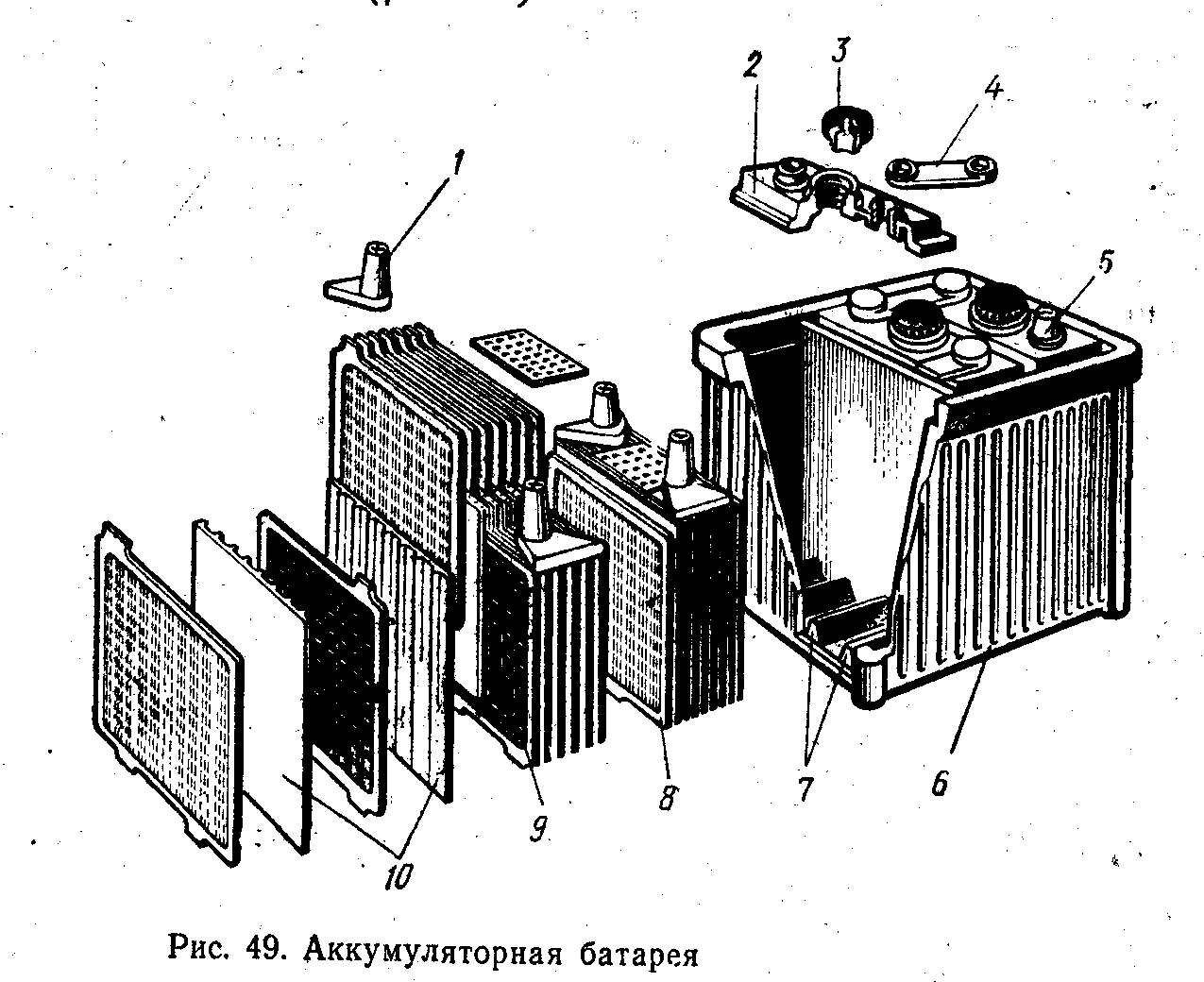 1. Какой цифрой обозначен бак?II. Какими цифрами обозначены положительные и отрицательные пластины?III. Какими цифрами обозначены полюсные штыри?IV. Во что упираются пластины на дне бака?V. Какие детали устанавливают между разноимёнными пластинами, чтобы исключить их соприкосновение?VI. Какие детали соединяют разноименные штыри полублоков?VII. Какие детали закрывают отверстия на крышке бака, предназначенные для заливки электролита и контроля ёго уровня?VIII. К какому полюсному штырю присоединяется провод, связанный с металлической частью автомобиля массой»)?IХ. Какой цифрой обозначена крышка бака?Задание 2 (рис. 36)1. Какой цифрой обозначен топливоподкачивающий насос?II. Какой насос служит для ручной подкачки топлива с целью заполнения системы питания дизельного двигателя перед запуском?III. Какой цифрой обозначен кулачковый валик насоса высокого давления?IV. Какой цифрой обозначен корпус автоматической муфты опережения впрыска топлива?V. Какой цифрой обозначен груз ведомой полумуфты?VI. Какой цифрой обозначена ведомая полумуфта закрепленная на кулачковом валу?VII. На какую деталь воздействует автоматическая муфта опережения впрыска топлива при изменении частоты вращения двигателя?VIII. Какой узел автоматически регулирует частоту вращения коленчатого вала?IХ. Какие детали внутри регулятора изменяют положение под действием центробежной сил?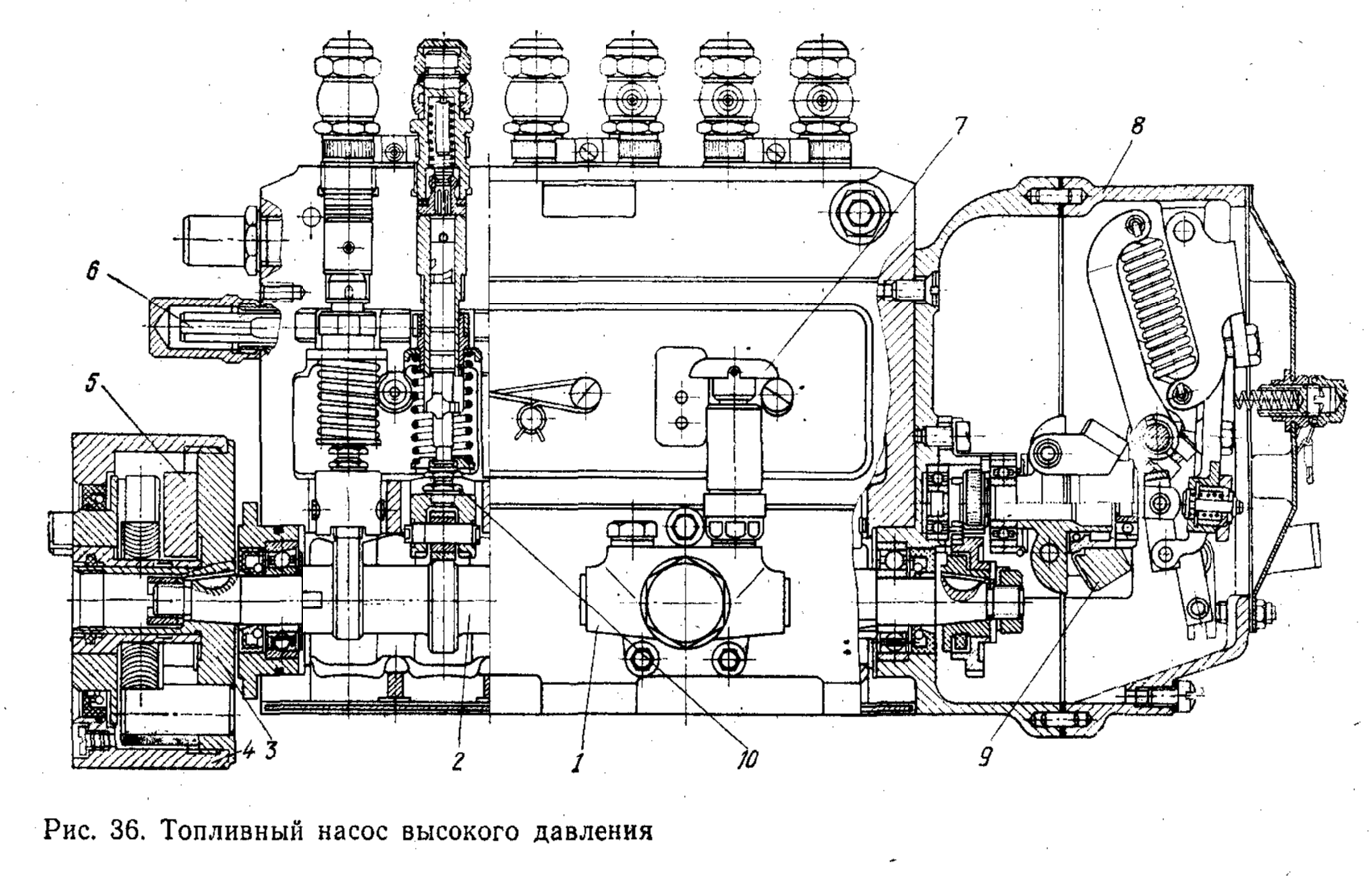 Задание 2Коды проверяемых профессиональных и общих компетенций: _______Инструкция: Внимательно прочитайте задание.Вы можете воспользоваться  (указать, чем) ____________Время выполнения задания –  ___________________Текст задания:Задание3(рис.42)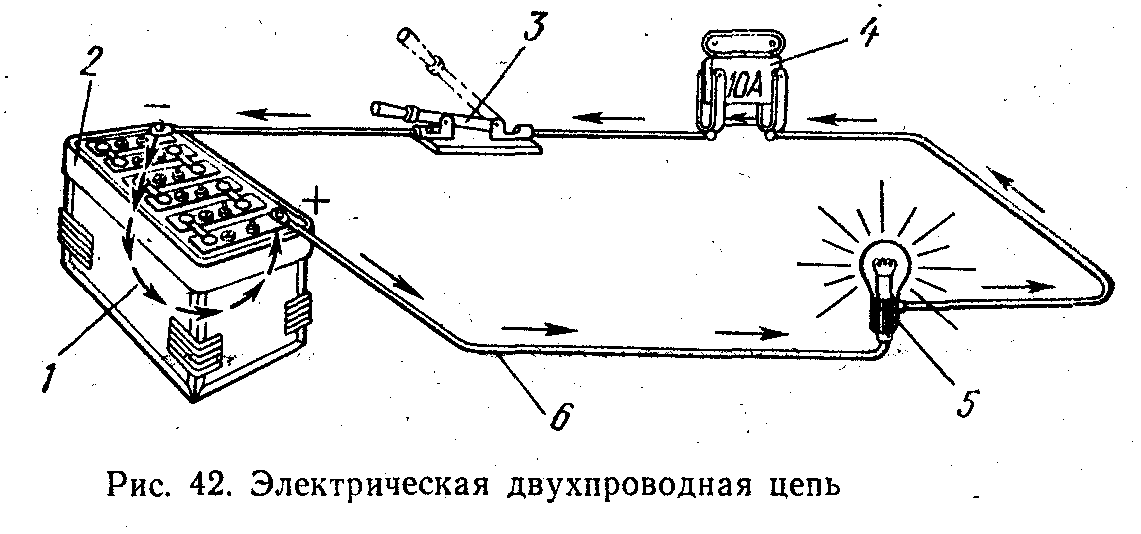 1. Какой цифрой обозначен источник тока?II. Какой цифрой обозначен потребитель?III. Какой цифрой обозначена внутренняя цепь?IV. Какой цифрой обозначена внешняя цепь?V. Какой цифрой обозначено устройство, служащее для подключения потребителя кисточнику тока?V Какое устройство автоматически отключает источник тока от внешней цепи, когда величина тока превышает предельно допустимую?Задание 4(рис.37)1. В каком устройстве топливо проходит тщательную очистку от механических примесей?усилие от пружины детали регулируют давлениедетали регулируют давлениеII. По какому каналу подается топливо к распылителю?III. Какая деталь перекрывает отверстие распылителя?IV. Какой цифрой обозначен распылитель?V. Какая упругая деталь обеспечивает плотное прилегание иглы к распылителю?VI. Какие, детали передаютусилие от пружины к запорной игле?VII. С помощью, какой детали регулируют давление впрыска? 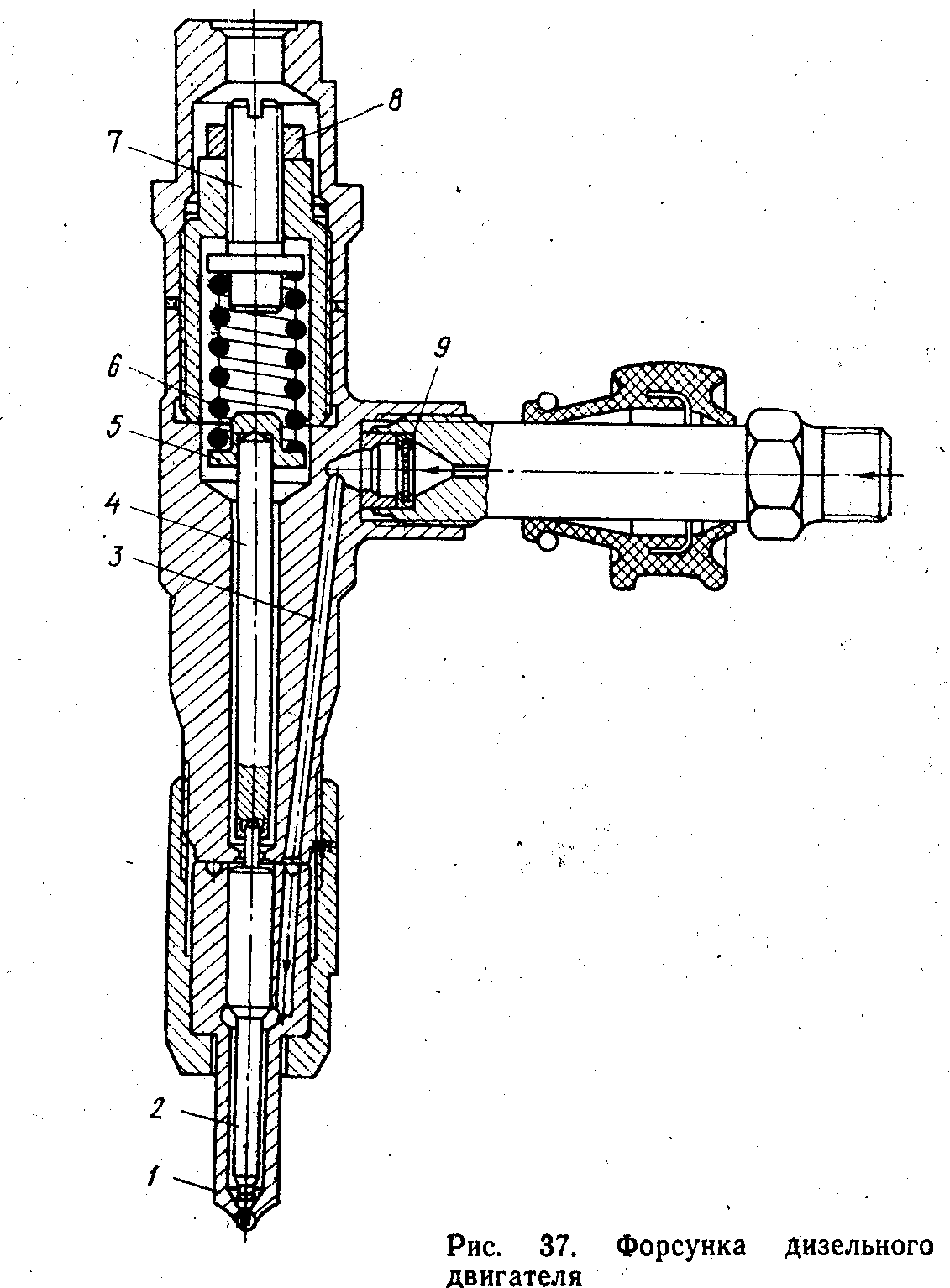 111. ПАКЕТ ЭКЗАМЕНАТОРАПриложение 3III а. УСЛОВИЯКоличество вариантов каждого задания / пакетов заданий для экзаменующегося: -50 заданий.Время выполнения каждого задания: 20 минут.Оборудование: плакаты, рисунки.Литература для учащегося:Учебники:…Передерий, В.П. Устройство автомобиля. /В.П.Передерий. [Текст] - М.: 2008г.Пузанков, А.Г.   Автомобили «Устройство автотранспортных средств». /А.Г. Пузанков. [Текст]-М.: Академия, 2006г.Вахламов, В.К. Подвижной состав автомобильного транспорта./В.К.Вахламов. [Текст]-М.: 2009г.Родичев, В.А. Грузовые автомобили./В.А.Родичев. [Текст] - М.:  2007г.Стуканов, В.А. Основы теории автомобильных двигателей и автомобиля. /В.А.Стуканов.  [Текст] -М.: 2008г.Туревский, И.С.  Электрооборудование автомобилей./ И.С. Туревский.  [Текст] – М.: Форум, 2006г.Шестопалов, С.К. Устройство, ТО и ремонт легковых автомобилей./С.К.Шестопалов.  [Текст] -     М.:  2009г.Панов, Ю.В. Установка и эксплуатация газобаллонного оборудования автомобилей./Ю.В.Панов.  [Текст] -М.:  2007г.Ерохов, В.И. Системы впрыска легковых автомобилей: эксплуатация, диагностика, ТО и ремонт/В.И.Ерохов.  [Текст] -М.: 2008г.Пехальский, В.И. Устройство автомобиля ./В.И.Пехальский, Я.А. Пехальская . [Текст] -М.:  2007гУчебники и учебные пособия:Чижов, Ю.П. Электрооборудование автомобилей. / Ю.П. Чижов  [Текст] - М.: Машиностроение, 2003г.Шатров, М.Г. Двигатели внутреннего сгорания. / М.Г. Шатров  [Текст] -М.: Высшая школа,2005.Васильева, Л.С. Автомобильные эксплуатационные материалы. / Л.С. Васильева  [Текст] - М.: Наука-пресс, 2013г.Румянцев, С.И. Ремонт автомобилей. / С.И. Румянцев [Текст] - М.: Транспорт, 1988г.Кириченко,Н.Б. Автомобильные эксплуатационные материалы./Н.Б. Кириченко  [Текст] -М.: Академа, 2003.IIIб. КРИТЕРИИ ОЦЕНКИТаблица критериев оценивания накопительного экзамена (квалификационного) по профессиональному модулюТехническое обслуживание и ремонт автотранспорта.Приложение 1 МДК 01.01. «Устройство автомобилей», МДК 01.02. «Техническое обслуживание и ремонт автомобильного транспорта»и МДК 01.04.«Диагностика топливной аппаратуры»вид профессиональной деятельности: Организация и проведение работ по техническому обслуживанию и ремонту автомобильного транспортаКлюч к тестам для проведения комплексного дифференцированного зачета1 вариант2 вариант3 вариант4 вариантВарианты заданий для текущей аттестации.Тема. Общее устройство автомобиляЗадание 1. (рис. 2)1. Какое устройство предназначено для изменения направления движения?II. Какой агрегат является источником механической энергии?III. Какой узел служит для изменения величины крутящего момента, передаваемого к ведущим колесам, в зависимости от дорожных условий?IV. Какой узел служит для кратковременного отсоединения двигателя от коробки перемены передач?V. Через какой узел передается крутящий момент от коробки перемены передач к ведущему мосту под  изменяющимся углом?VI. Какие части автомобиля, взаимодействуя с дорогой, создают тяговое усилие, перемещающее автомобиль?VII. Какой узел передает крутящий момент от карданной передачи к ведущим колесам?VIII. Какие узлы обеспечивают упругую связь мостов с рамой?IХ. Какие устройства гасят вертикальные колебания автомобиля?Х. К какому узлу автомобиля крепятся рессоры и двигатель?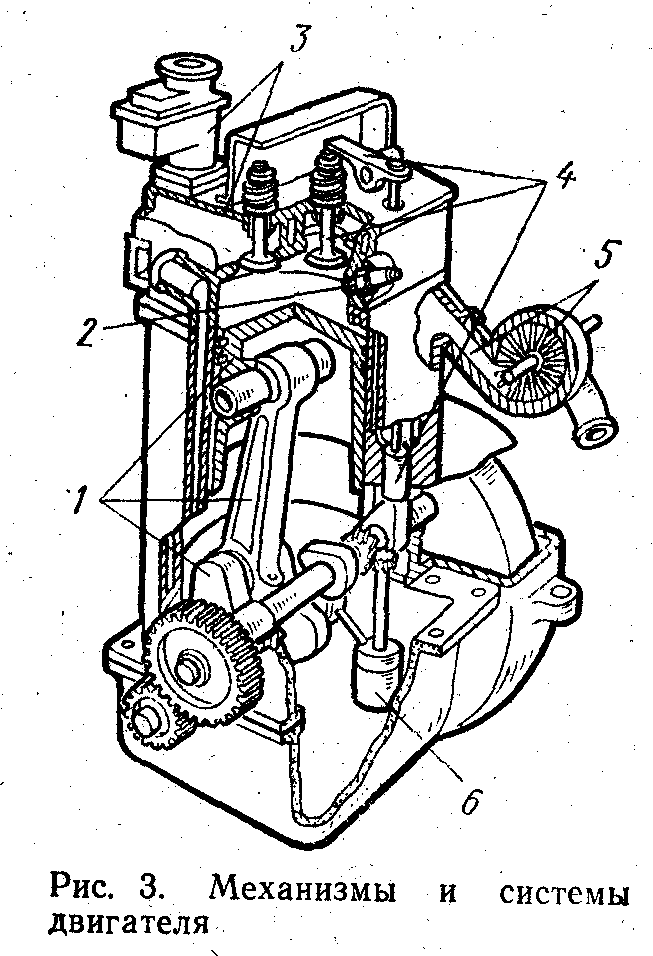 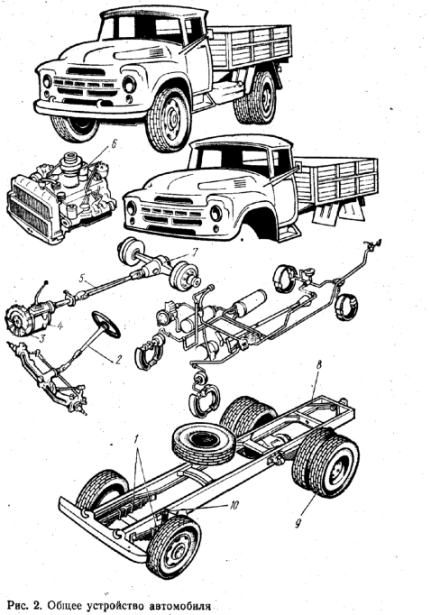 Тема. Общее устройство и рабочий цикл двигателяЗадание 2 (рис. 3)1. Какой цифрой обозначены воспринимающего давление газов возвратно-поступательное движение поршня во вращательное движение коленчатого вала?II. Какой цифрой обозначены детали механизма, обеспечивающего своевременный впуск в цилиндр горючей смеси и выпуск отработавших газов?III. Какой цифрой обозначены элементы системы, отводящей тепло от деталей двигателя и поддерживающей наивыгоднейший тепловой режим?IV. Какое устройство подаёт под давлением масло к трущимся поверхностям?V. Какой цифрой обозначены элементы системы, обеспечивающей приготовление горючей смеси и подачу её в цилиндры?VI. Какой цифрой обозначено устройство, воспламеняющее рабочую смесь с помощью электрической искры?Задание З (рис. 4)I. Какой цифрой обозначено положение поршня, соответствующее верхней мертвой точке?II. Какой цифрой обозначено положение поршня, соответствующее нижней мертвой точке?III. Какой цифрой обозначен ход поршня?IV. Какой цифрой обозначен рабочий объем цилиндра?V. Какой цифрой обозначен объем камеры сжатия?VI. Какой цифрой обозначен полный объем?VII. Чему равен рабочий объем 8-цилиндрового двигателя, если рабочий объем одного цилиндра равен 3 (Ответ выразить в литрах.)VIII. Рабочий объем цилиндра равен 500 см3, объем камеры сжатия 100 см3. Чему равна степень сжатия?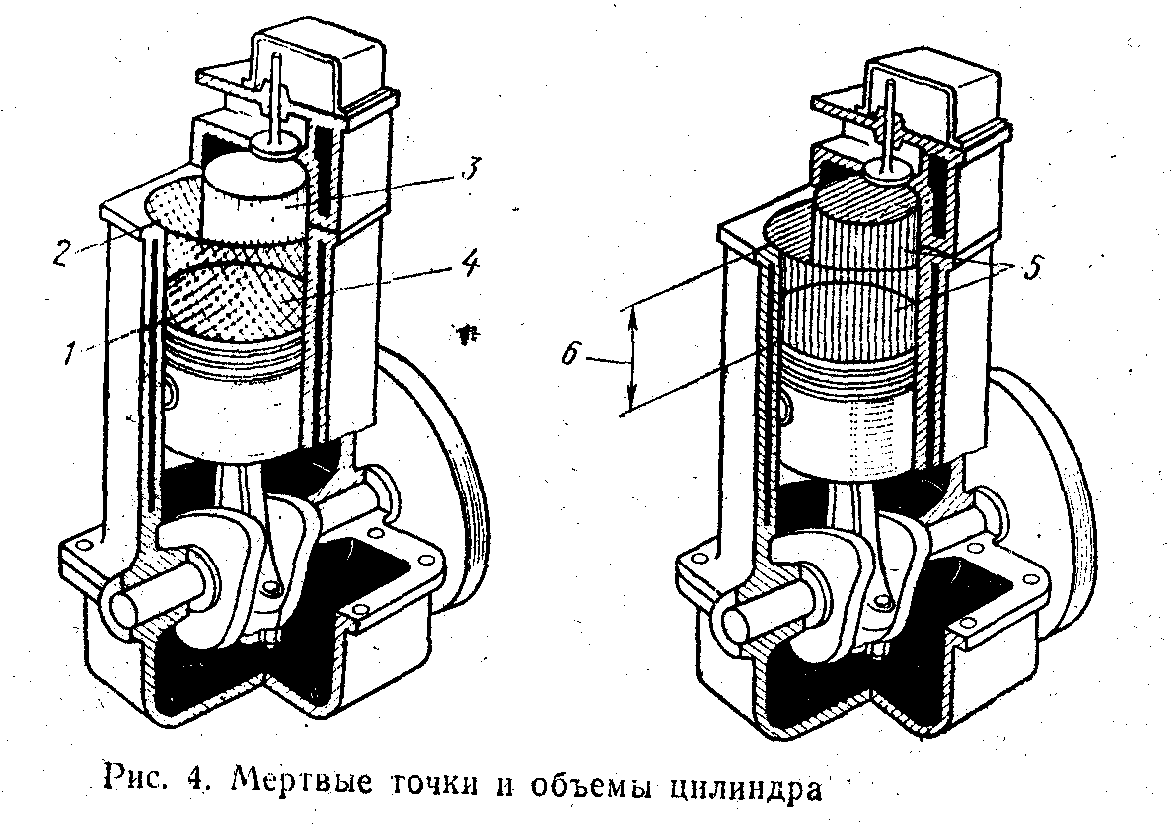 Тема. Кривошипно-шатунный механизмЗадание 4 (рис. 5)1.Какой цифрой обозначен блок цилиндров?II. Какой цифрой обозначена головка блока?III. Какая деталь служит для уплотнения стыка между блоком и головкой?IV. Какой цифрой обозначены крышки коренных подшипников коленчатого вала?V. Какой цифрой обозначен опорный подшипник распределительного вала?VI. Какой цифрой обозначена крышка распределительных шестерен?VII. Какая деталь закрывает снизу картер двигателя?VIII. Какая деталь служит для уплотнения стыка между стенками картера и поддоном?IХ. Какая деталь применяется для отвода отработавших газов?Х. Какие детали уплотняют стыки между головкой блока и впускной трубой?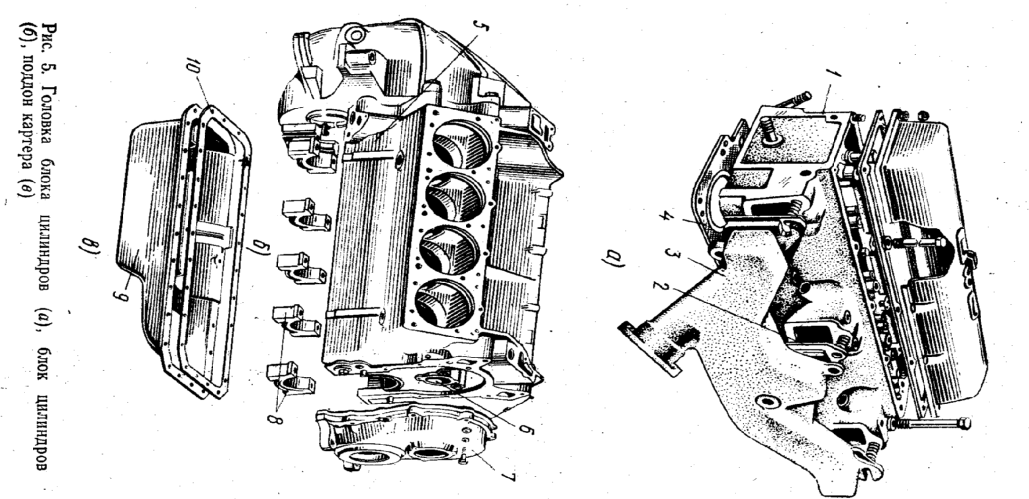 Задание 5 (рис. 6)1. Какие детали двигателя ЗИЛ-130 непосредственно воспринимают давление расширяющихся газов и передают усилие на коленчатый вал?II. Какой цифрой обозначен коленчатый вал?III. Какие детали служат крышками коренных подшипников?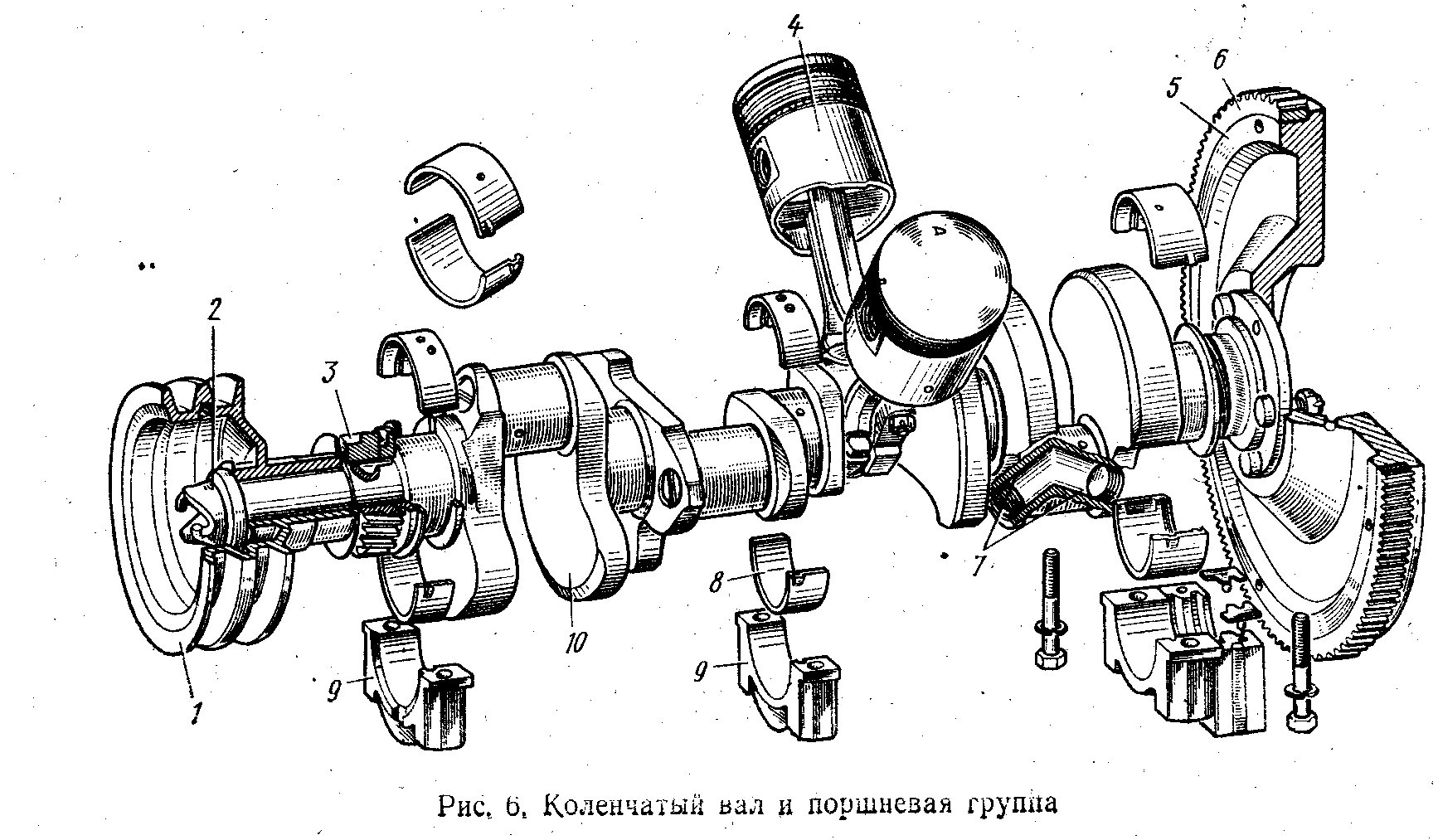 IV. Какой цифрой обозначены вкладыши коренных шеек коленчатого вала?V. Какая деталь служит для проворачивания коленчатого вала пусковой рукояткой?VI Какой цифрой обозначены каналы для подвода масла от коренной шейки к шатунной шейке коленчатого вала?VII. Какая деталь обеспечивает передачу вращения от коленчатого вала к водяному насосу и другим вспомогательным устройствам?VIII Какая деталь уменьшает неравномерность вращения вала и облегчает трогание автомобиля с места? IХ. С какой деталью зацепляется шестерня стартера при запуске двигателя? Х. Какой цифрой обозначена шестерня привода распределительного вала?Задание б (рис. 7)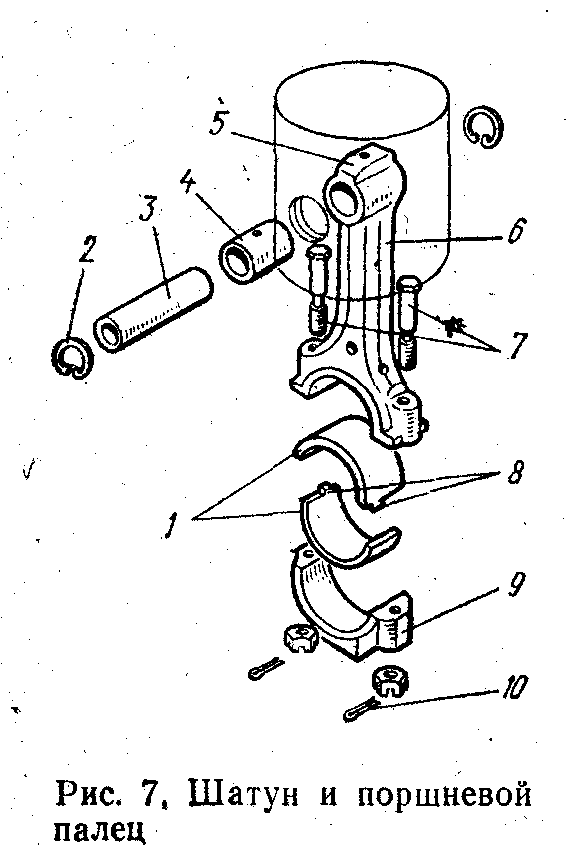 1. Какой цифрой обозначена верхняя головка шатуна?II. Какой цифрой обозначен поршневой палец?III. Какая деталь установлена в месте соединения пальца с шатуном?IV. Какая деталь ограничивает осевое перемещение поршневого пальца?V. Какой цифрой обозначен стержень шатуна?VI. Какой цифрой обозначена крышка нижней головки шатуна?VII. Какие детали исключают самопроизвольное отворачивание гаек болтов крепления нижней головки шатуна?VIII. Какие детали установлены между нижней головкой шатуна и шатунной шейкой коленчатого вала?IХ. Какие выступы фиксируют вкладыши в головкешатуна?Х. Какой цифрой обозначены болты крепления крышки нижней       головки шатуна  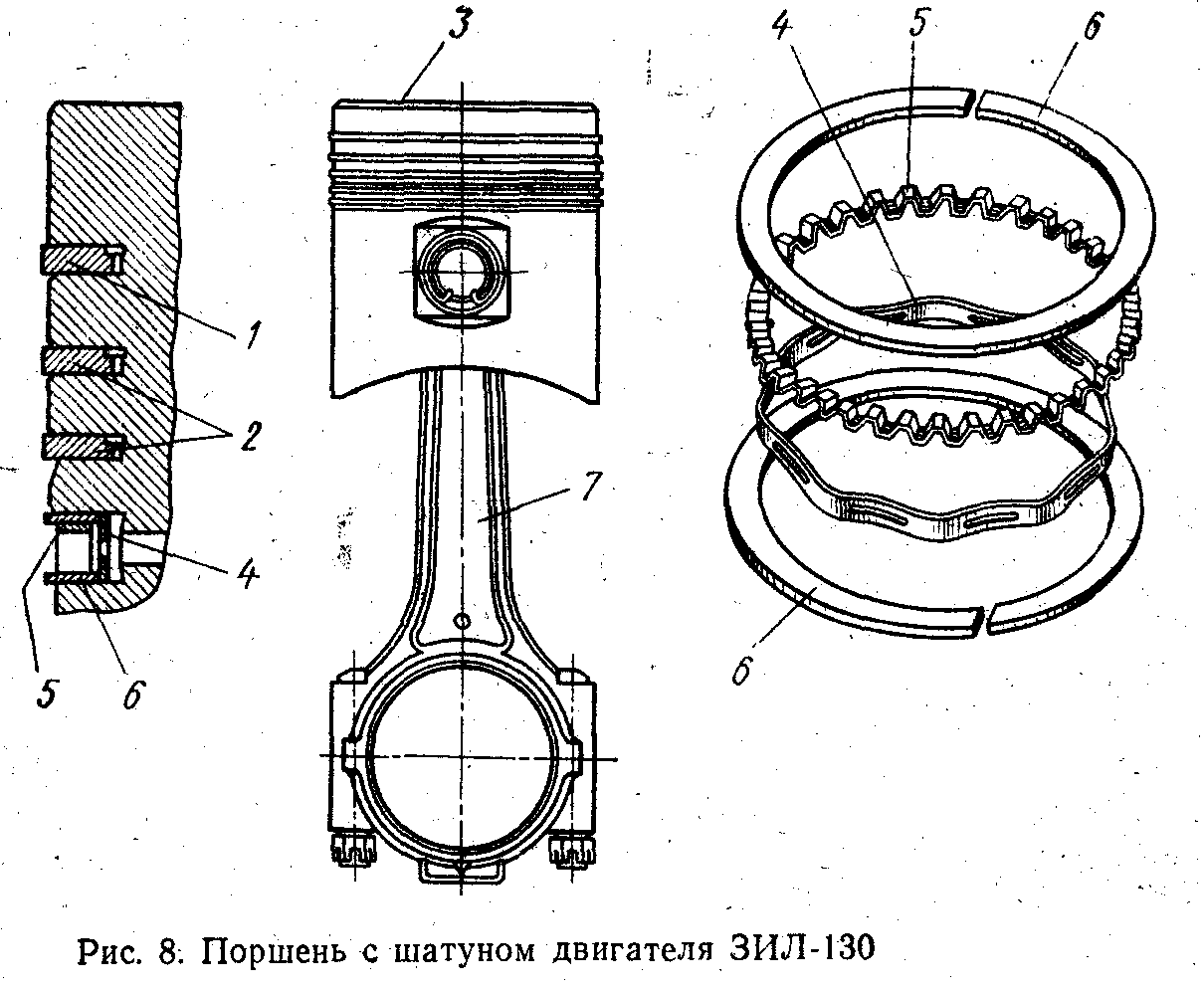 Задание 7.(рис. 8)1. Какие детали препятствуют прорыву газов из камеры сгорания в картер двигателя?II. Какие детали препятствуют проникновению масла из картера двигателя в камеру сгорания?III. Какой цифрой обозначены нижнее и среднеекомпрессионные кольца?IV. Какая деталь прижимает кольцевые дискик стенкам цилиндра?VI Какая деталь распирает кольцевые диски, обеспечивая их плотное прилегание к стенкам канавки?VI. Какой цифрой обозначен стержень шатуна?VII. Какой цифрой обозначено днище поршня?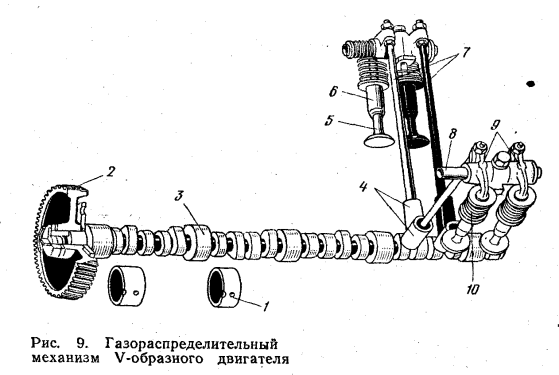 Тема. Газораспределительный механизмЗадание 8 (рис. 9)1. Какой цифрой обозначен распределительный вал?II. Какая деталь находится в постоянном зацеплении с ведущей шестерней коленчатого вала?III. В каких втулках вращаются опорные шейки распределительного вала?IV. На какие детали воздействуют кулачки распределительного вала?V. Какие детали передают усилие от толкателей к коромыслам?VI. Какой цифрой обозначено коромысло?VII. Какой цифрой обозначена ось коромысел?VIII. На какие детали непосредственно воздействуют коромысла?IХ. Какой цифрой обозначена направляющая втулка клапана?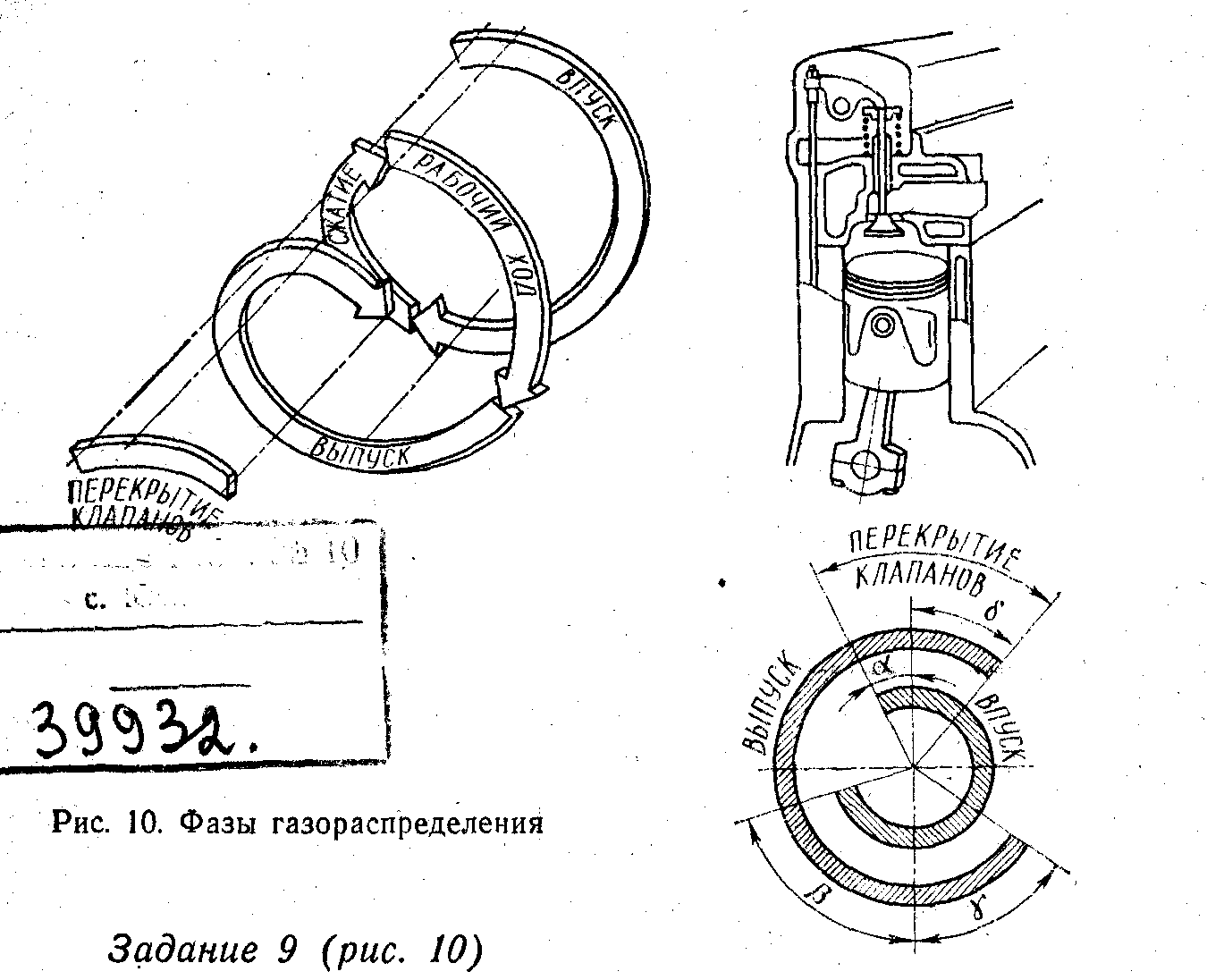 Х. Какая упругая деталь обеспечивает закрытие клапана?Задание 9 (рис. 10)Укажите цифру, соответствующую выбранному такту.Такт «впуск» — 1Такт «сжатие» — 2Такт «рабочий ход» ЗТакт «выпуск» — 4I.В каком такте открывается впускной клапан? II. В каком такте закрывается впускной клапан?III. В каком такте открывается выпускной клапан?IV. В каком такте закрывается выпускной клапан?V. В конце какого такта оба клапана закрыты?VI. В конце какого такта оба клапана открыты?
Задание 10 (рис. 11)1. Какой номер имеет цилиндр, обозначенный буквой А?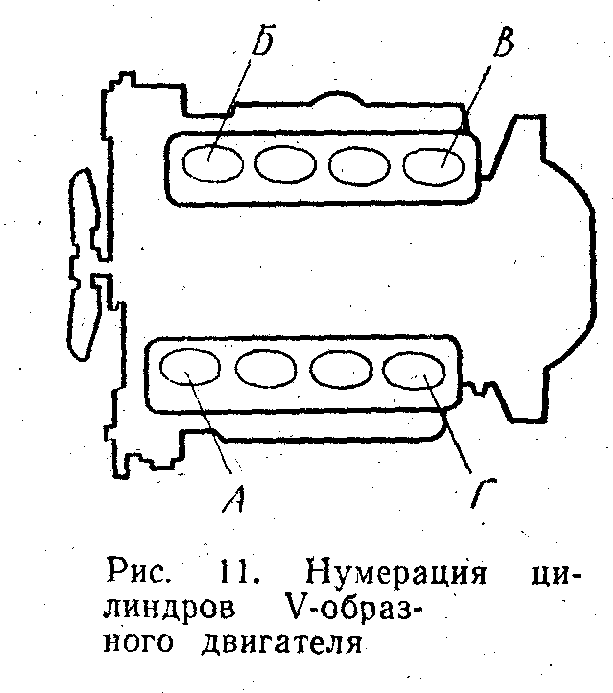 II. Какой номер имеет цилиндр, обозначенный буквой Б?III. Какой номер имеет цилиндр, обозначенный буквой В?IV. Какой номер имеет цилиндр, обозначенный буквой Г?V. В первом цилиндре  произошел рабочий ход.Укажите номер следующего цилиндра, в котором должен произойти рабочий ход.VI. В восьмом цилиндре  произошел рабочий год.Укажите номер следующего цилиндра, в котором должен произойти рабочий ход.произойти рабочий ход.VII. Сколько рабочих ходов совершилось в 8-цилиндровом двигателе, если коленчатый вал сделал два оборота?
Тема. Система охлажденияЗадание (рис. 12)1. Какой цифрой обозначены рубашки охлаждения блока и головки блока цилиндров?II. Какое устройство обеспечивает принудительную, циркуляцию охлаждающей жидкости в системе охлаждения?III. В каком устройстве происходит наиболее интенсивное охлаждение жидкости?IV. Какой узел увеличивает интенсивность воздушного потока, проходящего через сердцевину радиатора?V. Какое, устройство регулирует воздушный поток, проходящий через сердцевину радиатора?VI. Какой цифрой обозначены шланги, соединяющие радиатор с рубашкой охлаждения двигателя?VII. Какой узел служит для отбора жидкости в радиатор отопителя?VIII. Какое устройство автоматически изменяет интенсивность циркуляции охлаждающей жидкости через радиатор?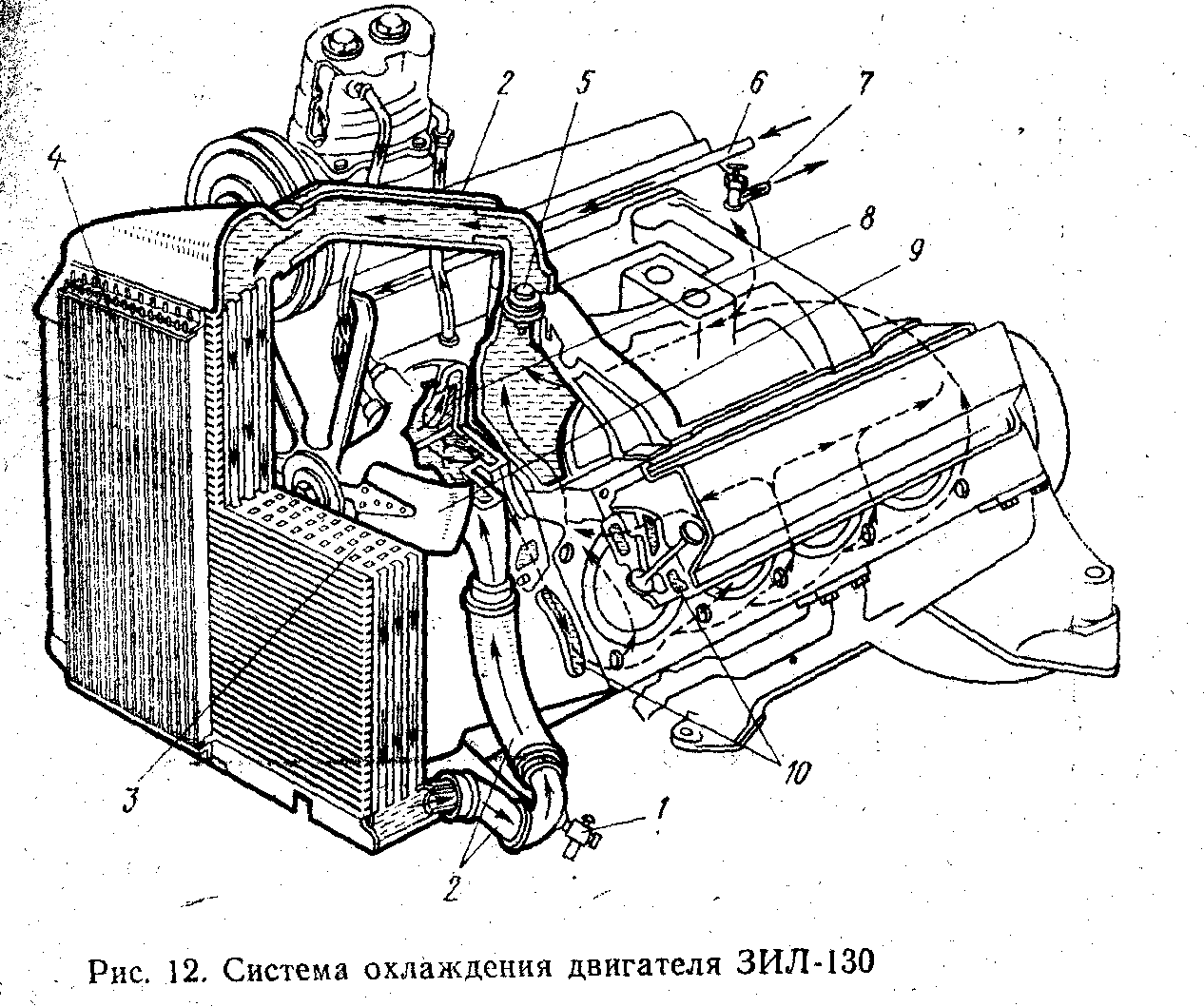 IХ. По какому шлангу жидкость возвращается из радиатора отопителя в рубашку охлаждения двигателя?Х. Какой цифрой обозначен краник слива жидкости из системы охлаждения?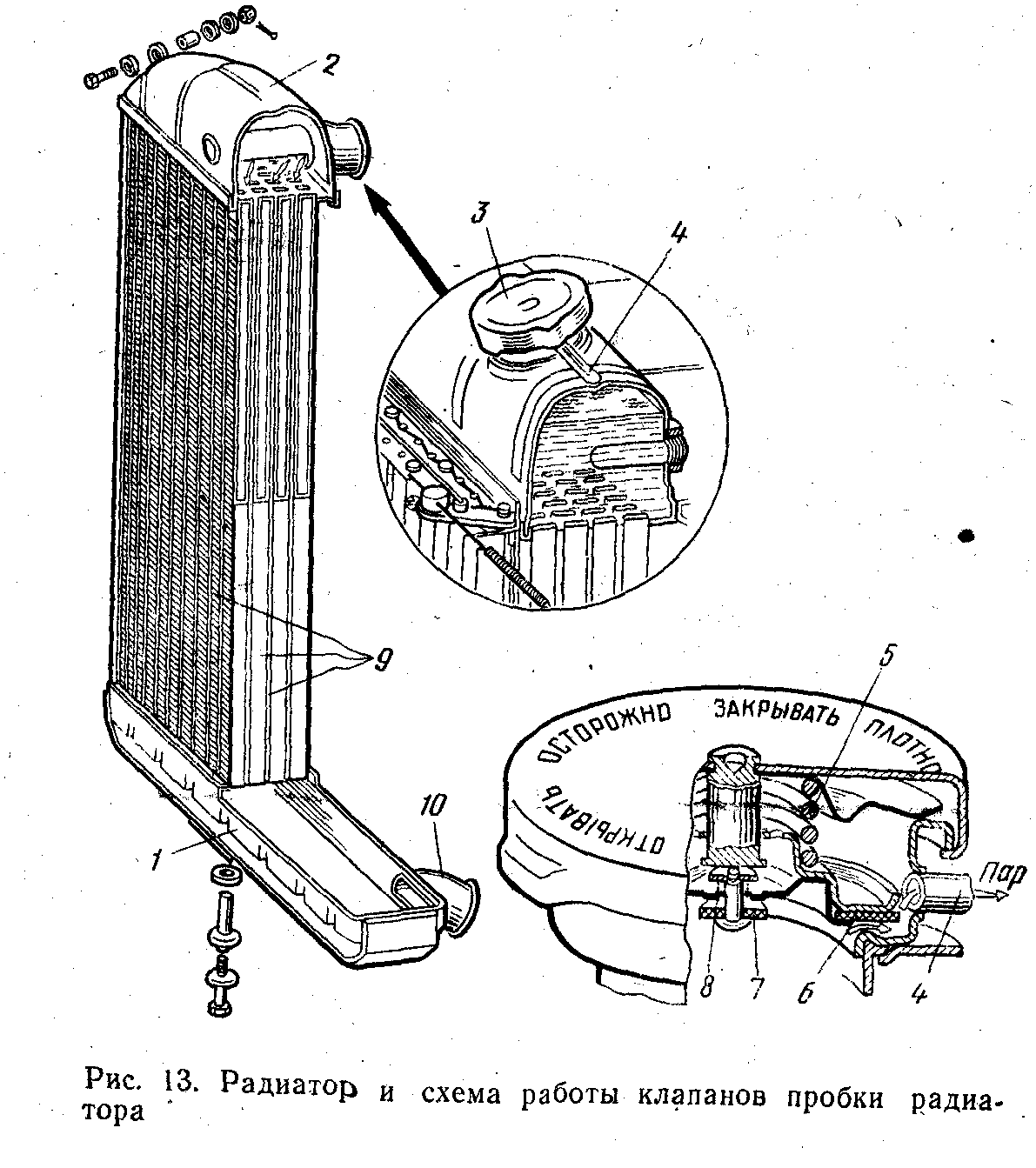 Задание 12 (рис. 13)1. В какой бачок поступает охлаждающая жидкость из рубашки охлаждения?II. Какие элементы радиатора обеспечивают интенсивное охлаждение жидкости?III. В какой бачок поступает охлажденная жидкость из сердцевины?IV. По какому патрубку отводится жидкостькорпусу водяного насоса?V. Какой цифрой обозначена пробка заливной горловины?VI. Какой цифрой обозначена пароотводная труба?VII. Какой клапан внутри пробки, открываясь, выпускает пар в атмосферу  и предотвращает повышение давления в радиаторе?’VIII. Какая пружина сжимается при срабатывании парового клапана?IХ. Какой клапан внутри пробки, открываясь, впускает в радиатор воздух из атмосферы и предотвращает понижение давления в радиаторе?Х. Какая Пружина сжимается при срабатывании воздушного клапана?Задание 13 (рис. 14)1. Какая деталь насоса обеспечивает циркуляцию жидкости?II. Какой цифрой обозначен вал?III. В опорах вращается вал?IV. К какой детали прикрепляется шкив привода насоса и лопасти вентилятора?V. Какая деталь насоса непосредственно крепится к блоку цилиндров?VI. На какую часть насоса надевается шланг от нижнего бачка радиатора?VII. Какой узел обеспечивает уплотнение между валом и корпусом насоса?VIII. Какое устройство подает смазку к подшипникам вала насоса?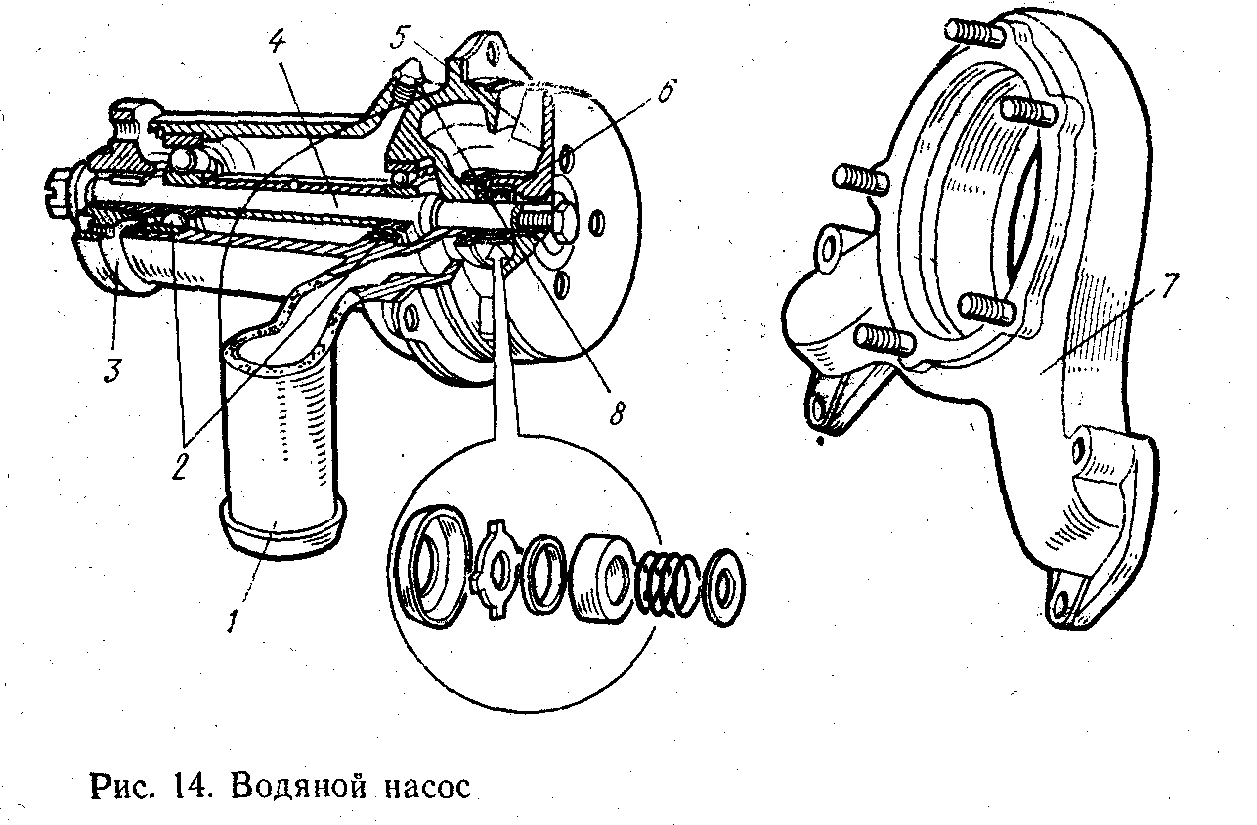 Задание 14 (рис. 15) 1. Какой цифрой обозначен корпус термостата?II. Какой цифрой обозначен гофрированный баллон?III. Какой цифрой обозначена тарелка основного  клапана?IV. Какой цифрой обозначена тарелка перепускного клапана?V. Какая деталь соединяет тарелку основного клапана с гофрированным баллоном? VI. По какому каналу охлаждающая жидкость подводится к камере патрубка головки цилиндров?VII. По какому каналу жидкость отводится к корпусу водяного насоса, когда температура жидкости меньше 70°С и основной клапан закрыт?VIII. По какому каналу жидкость начинает поступать к верхнему бачку радиатора, когда ее температура повышается до 90°С и основной клапан открыт?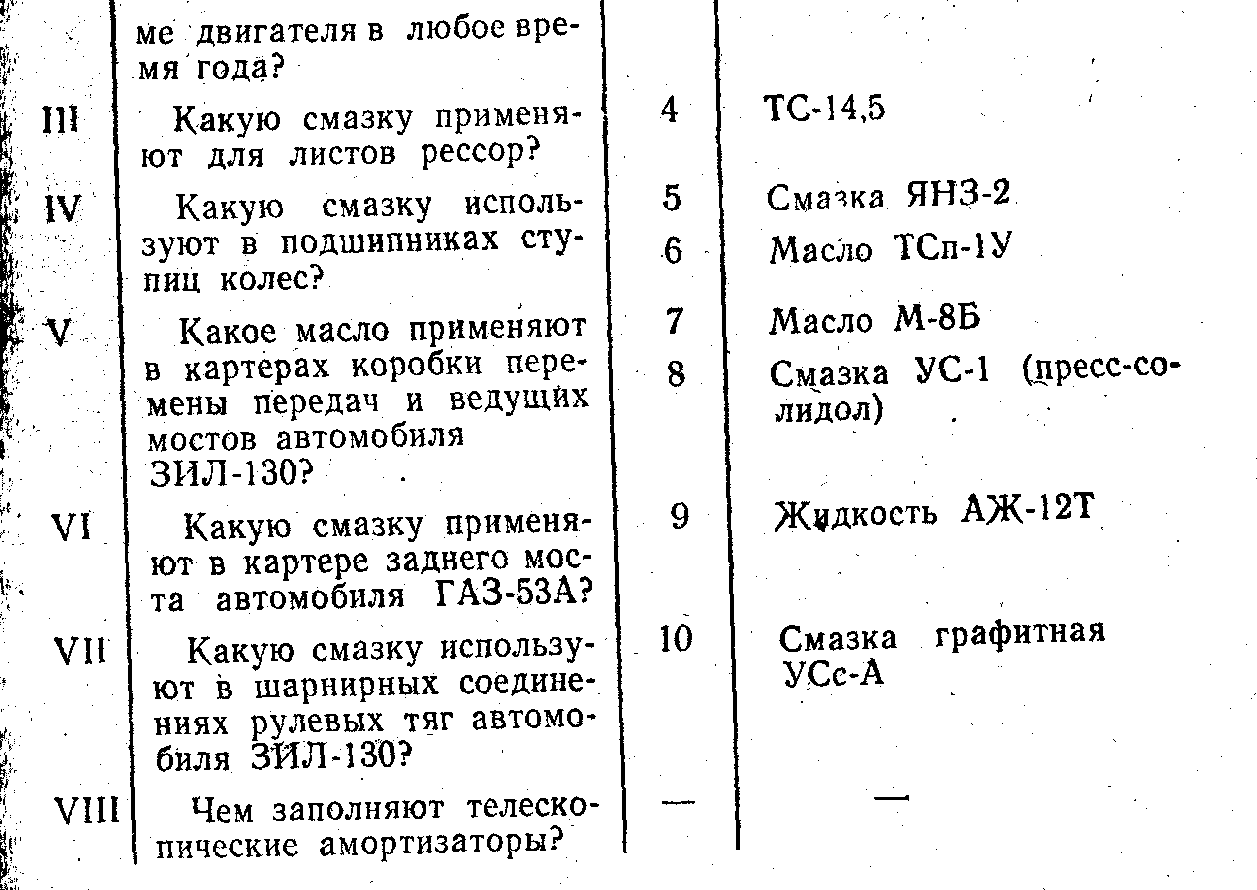 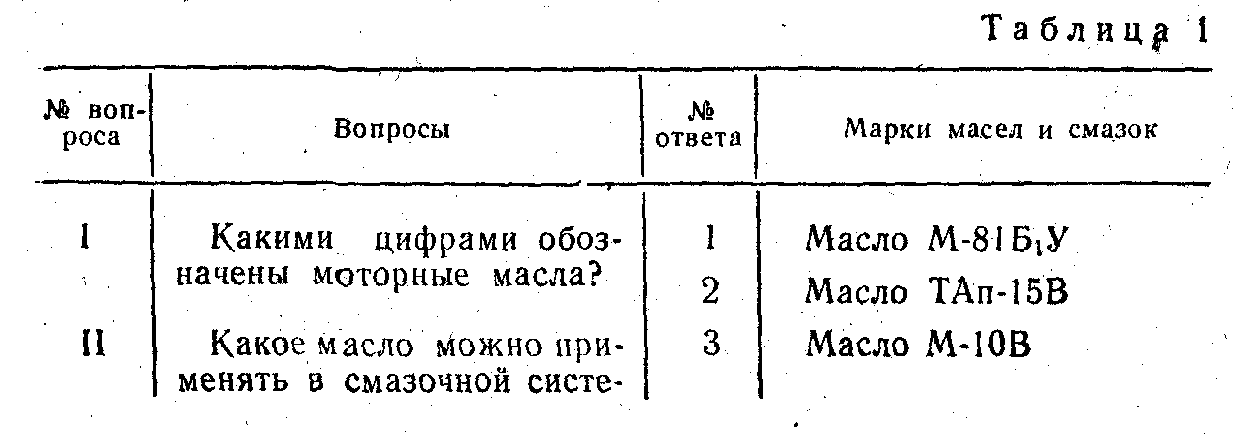 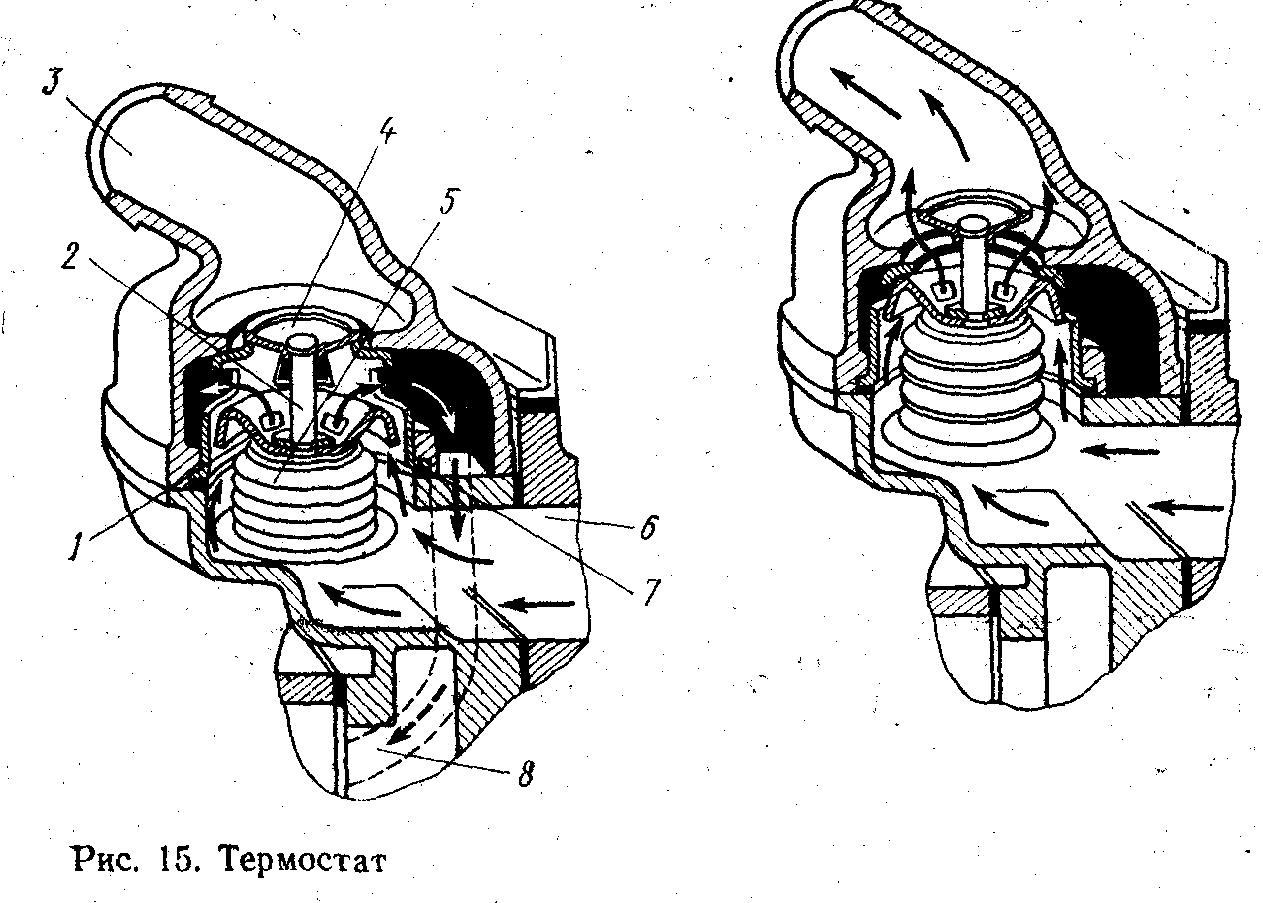 Тема. Масла и смазки, применяемые в автомобилеЗадание 15 (табл. 1)Укажите номера, соответствующие выбранной марке масла или смазки.Задание 16 (рис: 16)Тема. Смазочная система1. Какой цифрой обозначен поддон картера?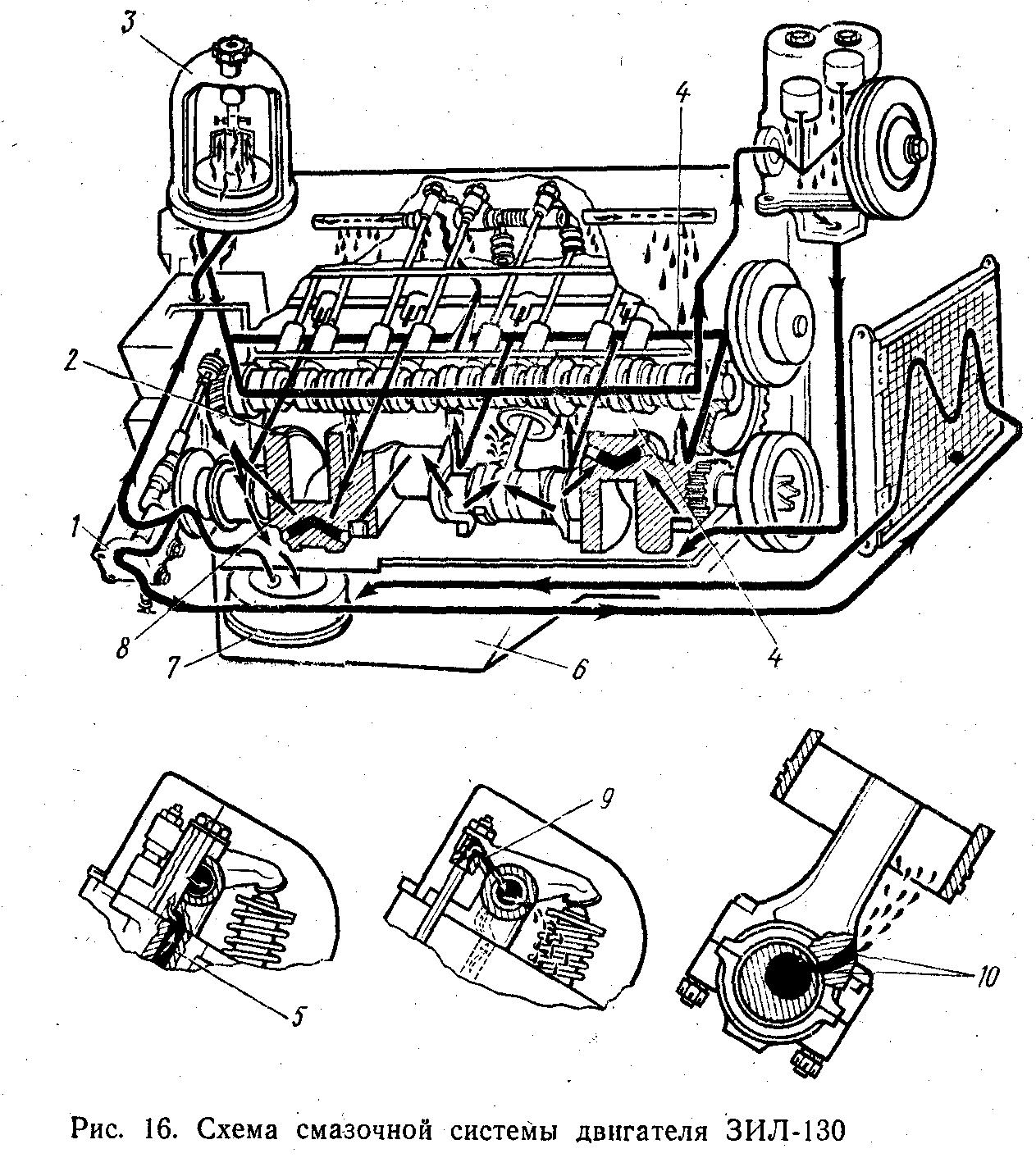 II. Через какое устройство масло поступает из поддона картера к насосу?III. Какой цифрой обозначен масляный насос?IV. В каком устройстве происходит очистка масла?V. Какой цифрой обозначены каналы главной масляной магистрали?VI. По каким каналам масло поступает к коренным шейкам коленчатого вала?VII. По каким каналам масло подводится к шатунным шейкам?VII. Какие отверстия в шатунной шейке и шатуне, совмещаясь, образуют канал, из которого вытекает струя масла смазывающая стенки цилиндра?IХ. По какому каналу масло подводится к полой оси коромысла?Х. По каким каналам масло подводится к регулировочным винтам и верхним наконечникам штанг?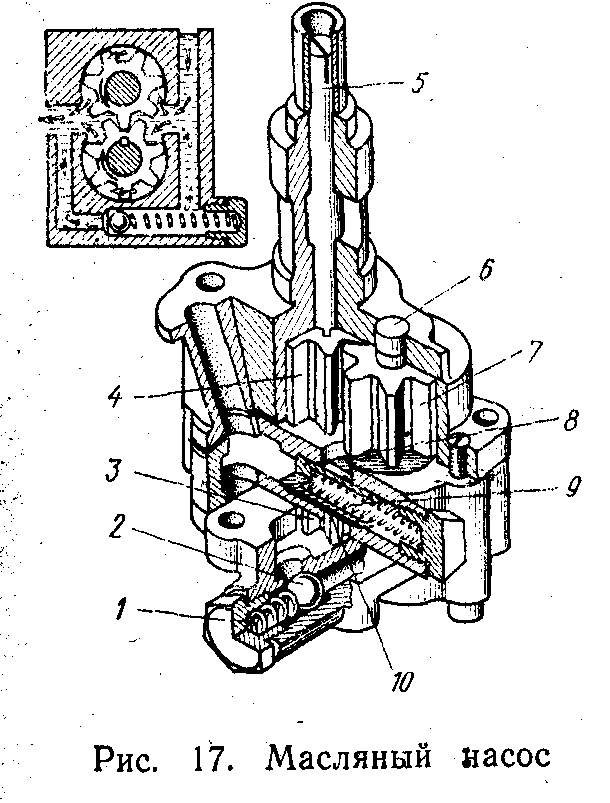 Задание 17 (рис. 17)1. Какая деталь передает вращение от косозубой шестерни распределительного вала к ведущим шестерням масляного насоса?.II. Какие детали, вращаясь, захватывают масло, проносят его у стен корпуса и выдавливают в выходное отверстие?III. Вокруг какой оси вращаются ведомые шестерни?	IV. Какой клапан верхней секции под действием высокого давления в главной масляной магистрали открывает проход маслу из нагнетательной полости во всасывающую?V. Какая упругая деталь, обеспечивает срабатывание редукционного клапана?VI. Какой клапан нижней секции перепускает масло из нагнетательной полости во всасывающую при отключенном радиаторе?VII. Какая упругая деталь перепускного клапана обеспечивает перекрытие отверстия при подключении масляного радиатора к смазочной системе?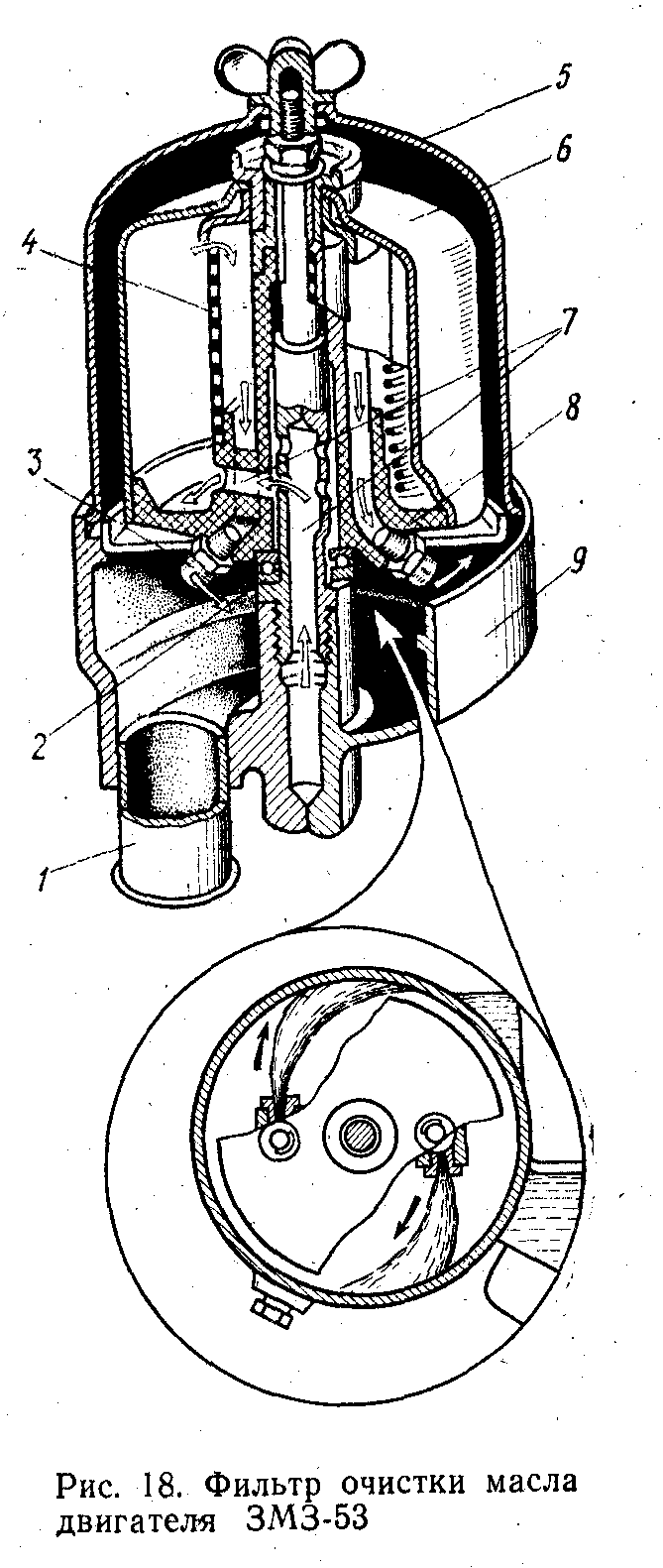 Задание 18 (рис. 18)1. Какой цифрой обозначен корпус фильтра?II. Какой цифрой обозначен кожух?III. Какой цифрой обозначен колпак?IV. По каким каналам подается масло в полость колпака?V. Через какой фильтрующий элемент проходит масло из полости колпака к жиклерам?VI. Какой цифрой обозначены жиклеры?VII. Какая деталь, непосредственно связанная с жиклерами, приводится во вращение под действием реактивных сил, возникающих при истечении струй масла из жиклеров?VIII. Какой цифрой обозначены подшипники ротора?IХ. На стенках, какой детали оседают тяжелые частицы, загрязняющие масло?Х. По какому патрубку стекает из корпуса фильтра в поддон картера очищенное масло?Тема. Горючая смесьЗадание 19 (табл. 2)Укажите цифру, соответствующую номеру выбранной горючей смеси.1.Какая смесь называется нормальной?II. Какая смесь называется обогащённой?III. Какая смесь называется обедненной?IV. Какая смесь называется богатой?V. Какая смесь называется бедной?VI. Какие смеси, указанные в табл. 2, не горят?VII. Какая смесь необходима для работы двигателя в режиме пуска?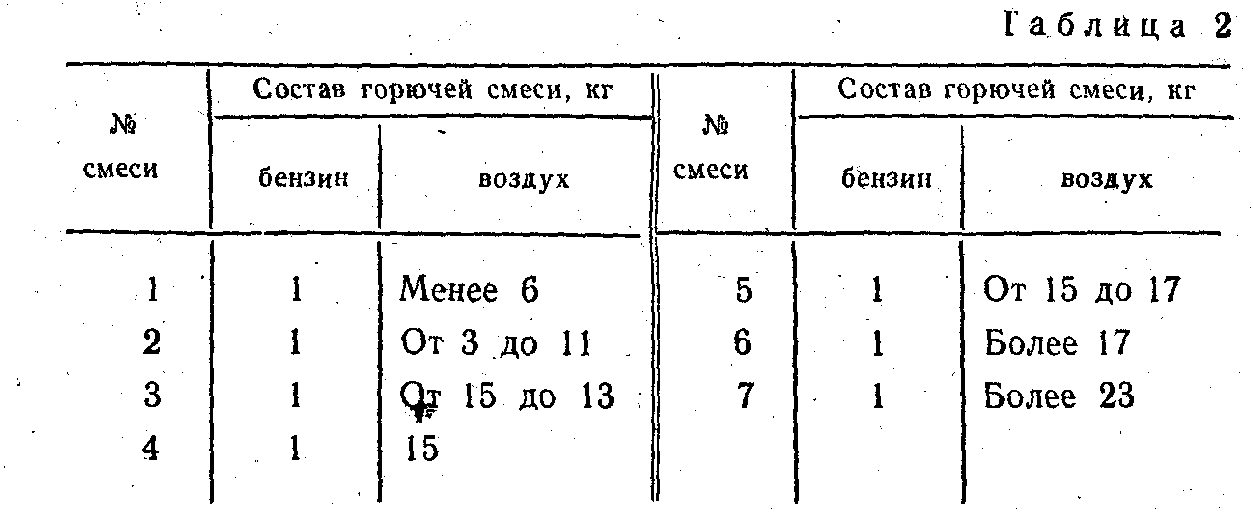 VIII. Какая смесь необходима для работы двигателя в режиме холостого хода?Х. Какая смесь необходима для работы двигателя в режиме средних нагрузок?Х. Какая смесь необходима для работы двигателя, в режиме полной нагрузки?Задание 20 (рис. 19)1. Какое устройство предназначено для хранения запаса топлива?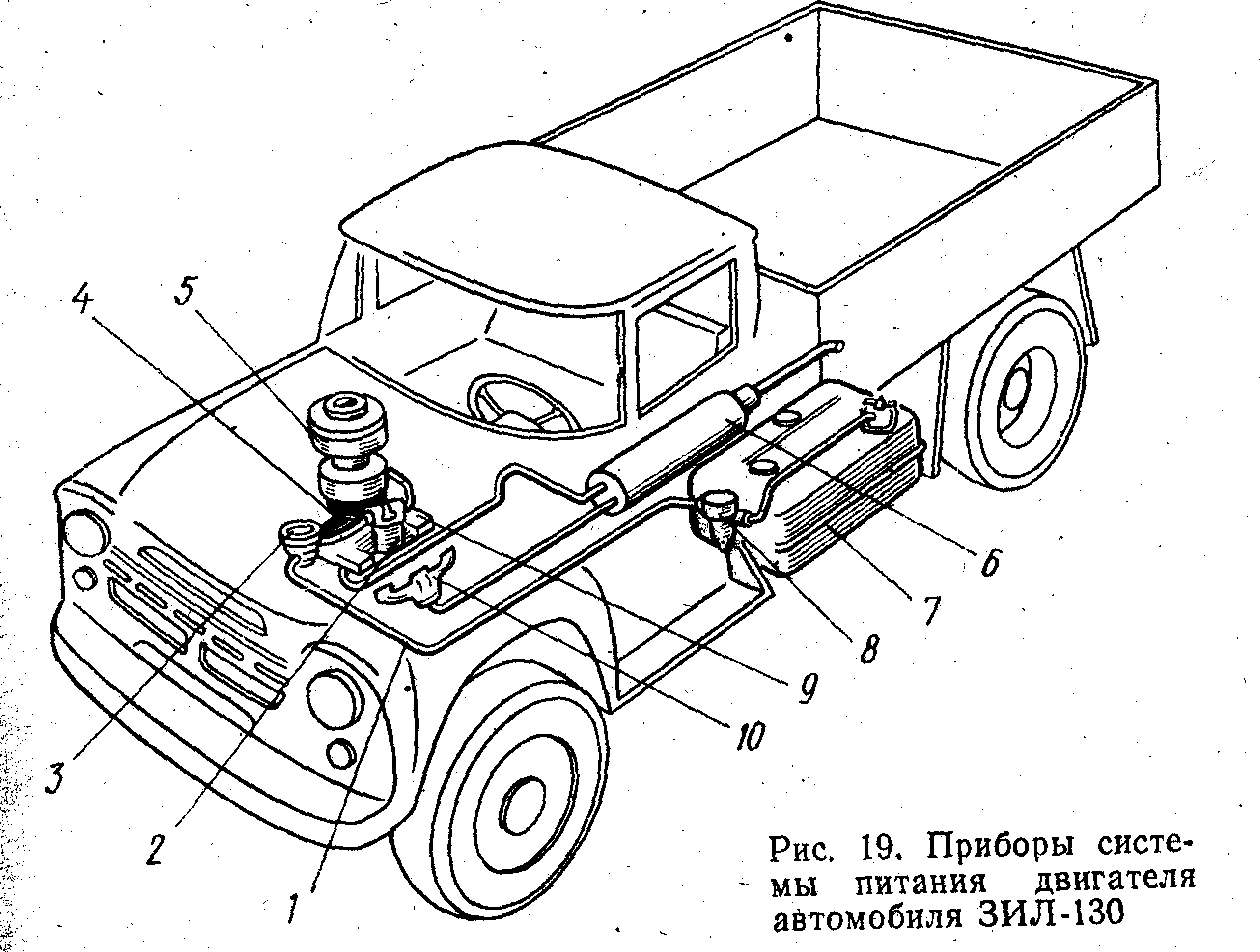 II. Какое устройство очищает топливо от крупных механических примесей и воды?III. Какое устройство обеспечивает подачу топлива от бака к карбюратору?IV. Какой цифрой обозначен топливопровод?V. Какой цифрой обозначен фильтр тонкой очистки топлива?VI. Какой прибор служит для приготовления горючей смеси?VII. В каком устройстве происходит очистка воздуха, поступающего в карбюратор, от механических примесей?VIII. Какая деталь подводит горючую смесь от карбюратора к головке блока цилиндров?IХ. Какая деталь отводит отработавшие газы?Х. Какое устройство снижает шум отработавших газов?Тема. Устройство и работа системы питания карбюраторного двигателяЗадание 21 (рис. 20)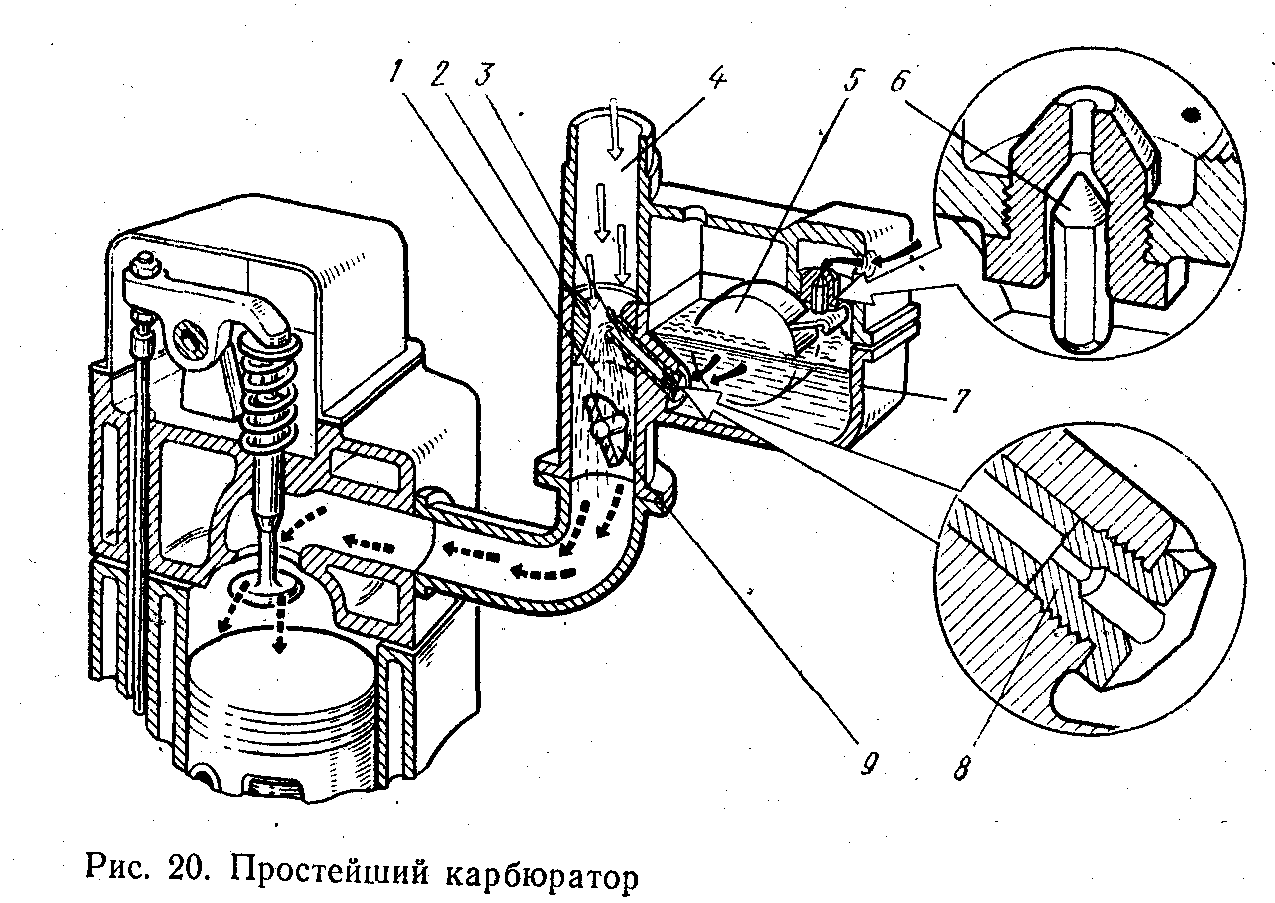 1. Какой цифрой обозначена поплавковая камера?II. Какой цифрой обозначен поплавок?III. Какая деталь, связанная с поплавком, автоматически регулирует поступление топлива, поддерживая постоянный уровень в поплавковой камере?IV. Какой цифрой обозначен распылитель?V. Какая деталь дозирует количество топлива, поступающего из поплавковой камеры к распылителю?VI. Внутри какой детали расположен верхний конец распылителя?VII. В какую полость карбюратора поступает воздух, засасываемый поршнем в такте «впуск»?VIII. Внутри какой части карбюратора воздух имеет наибольшую скорость и создается наибольшее разряжение?IХ. Какой цифрой обозначена смесительная камера?Х. С помощью какой детали регулируется количество горючей смеси, поступающее в цилиндры?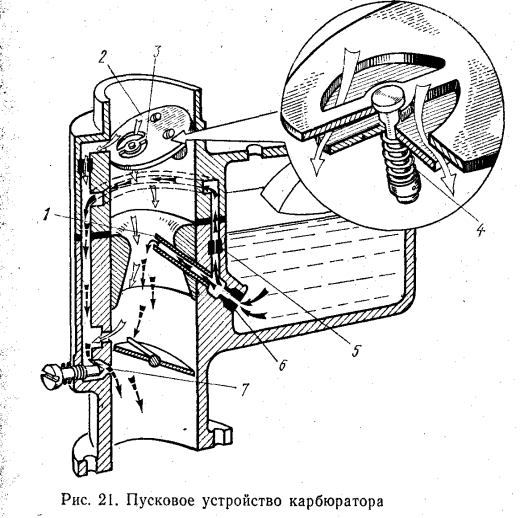 Задание 22 (рис. 21)I Какая деталь при пуске двигателя, перекрывая воздушный патрубок, увеличивает разрежение в диффузоре и смесительной камере?II. Какой цифрой обозначен распылитель?III. Через какой жиклёр топливо поступает из поплавковой камеры в распылитель?IV. Через какое отверстие, расположенное вблизи дроссельной заслонки, вытекает   топливно-воздушная эмульсия при пуске двигателя?V. Через какие жиклеры топливо поступает из поплавковой камеры к отверстию, обозначенному цифрой 7?VI. С помощью какого клапана в момент запуска двигателя автоматически уменьшается разрежение в диффузоре и смесительной камере?VII. Какая упругая деталь, сжимаясь, обеспечивает открытие воздушного клапана и подачу воздуха, предотвращая чрезмерное обогащение горючей смеси в момент запуска двигателя?Задание 23 (рис. 22)1. Какой цифрой обозначена полость смесительной камеры, в которой создается наибольшее разрежение при работе двигателя на холостом ходу?II. Какой цифрой обозначено регулируемое отверстие системы холостого хода?III. По каким каналам подводится топливо из поплавковой камеры к регулируемому отверстию системы холостого хода?IV. Какой цифрой обозначен топливный жиклёр системы холостого хода?V. Какая деталь дозирует количество воздуха, которое подмешивается к топливу, проходящему по каналам системы холостого хода?VI. Какая деталь предназначена для регулирования состава смеси при работе двигателя на холостом ходу?VII. Через какое отверстие начинает вытекать топливно-воздушная эмульсия, обеспечивая плавный переход от холостого хода к режиму средних нагрузок?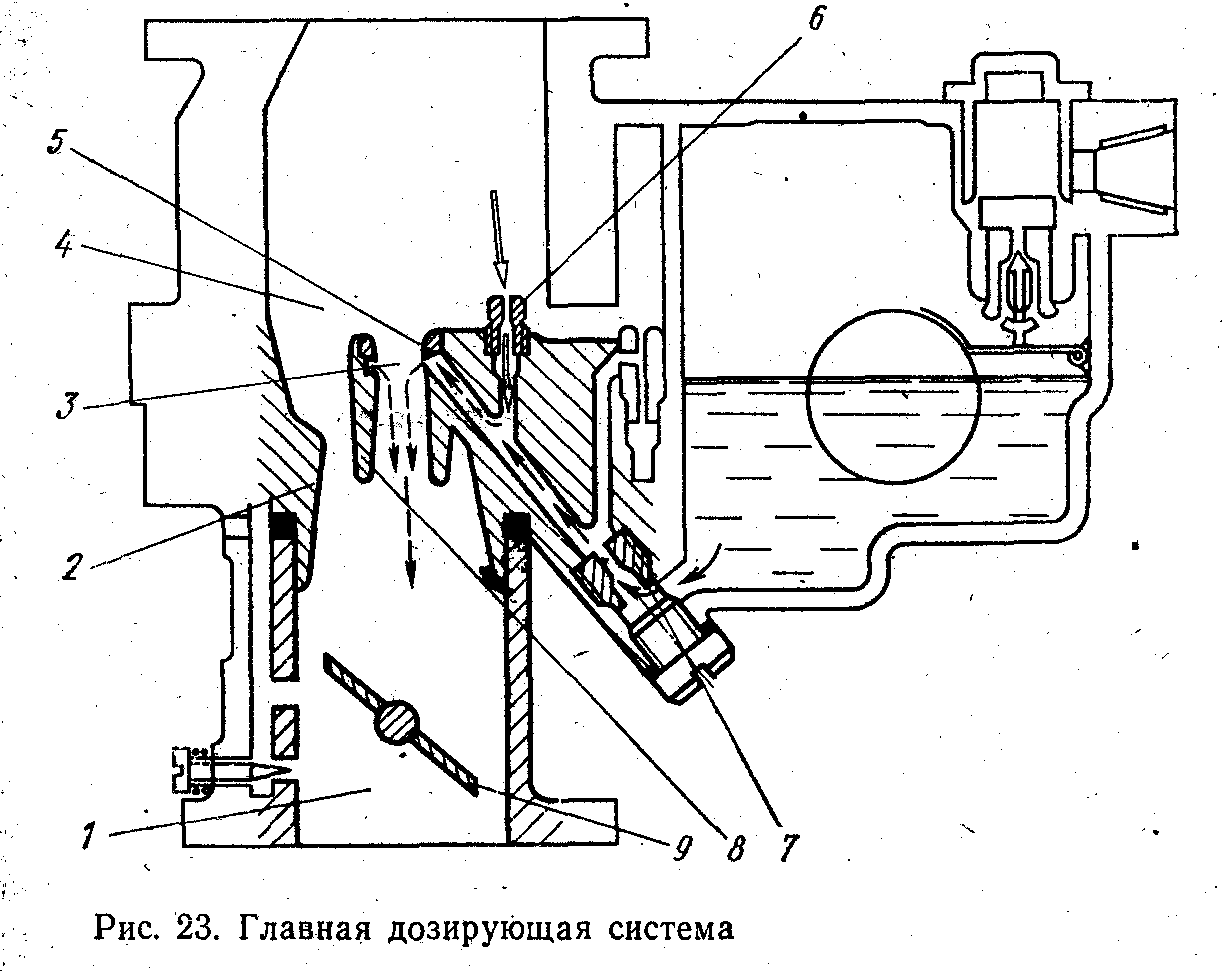 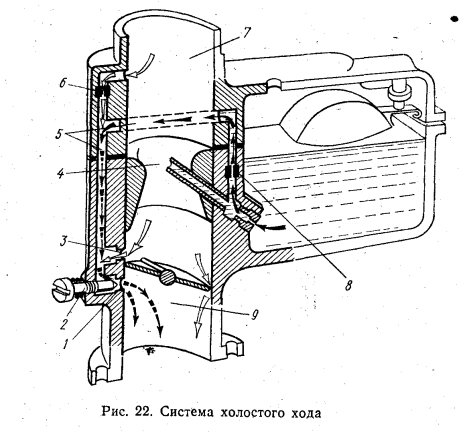 Задание 24 (рис. 23)1. Какой цифрой обозначена полость карбюратора, в которой создаётся  наибольшее разрежение при работе двигателя в режиме средних нагрузок?II. Какой цифрой обозначен распылитель?III.. Какая деталь дозирует количество топлива, поступающего из поплавковой камеры к распылителю?V. Какой цифрой обозначен малый диффузор?V. Какой цифрой обозначен большой диффузор?VI. Какая деталь дозирует количество воздуха, используемого для пневматического торможения топлива в главной дозирующей системе?VII. Какая деталь, связанная с педалью газа, изменяет количество горючей смеси, подаваемой в цилиндры двигателя?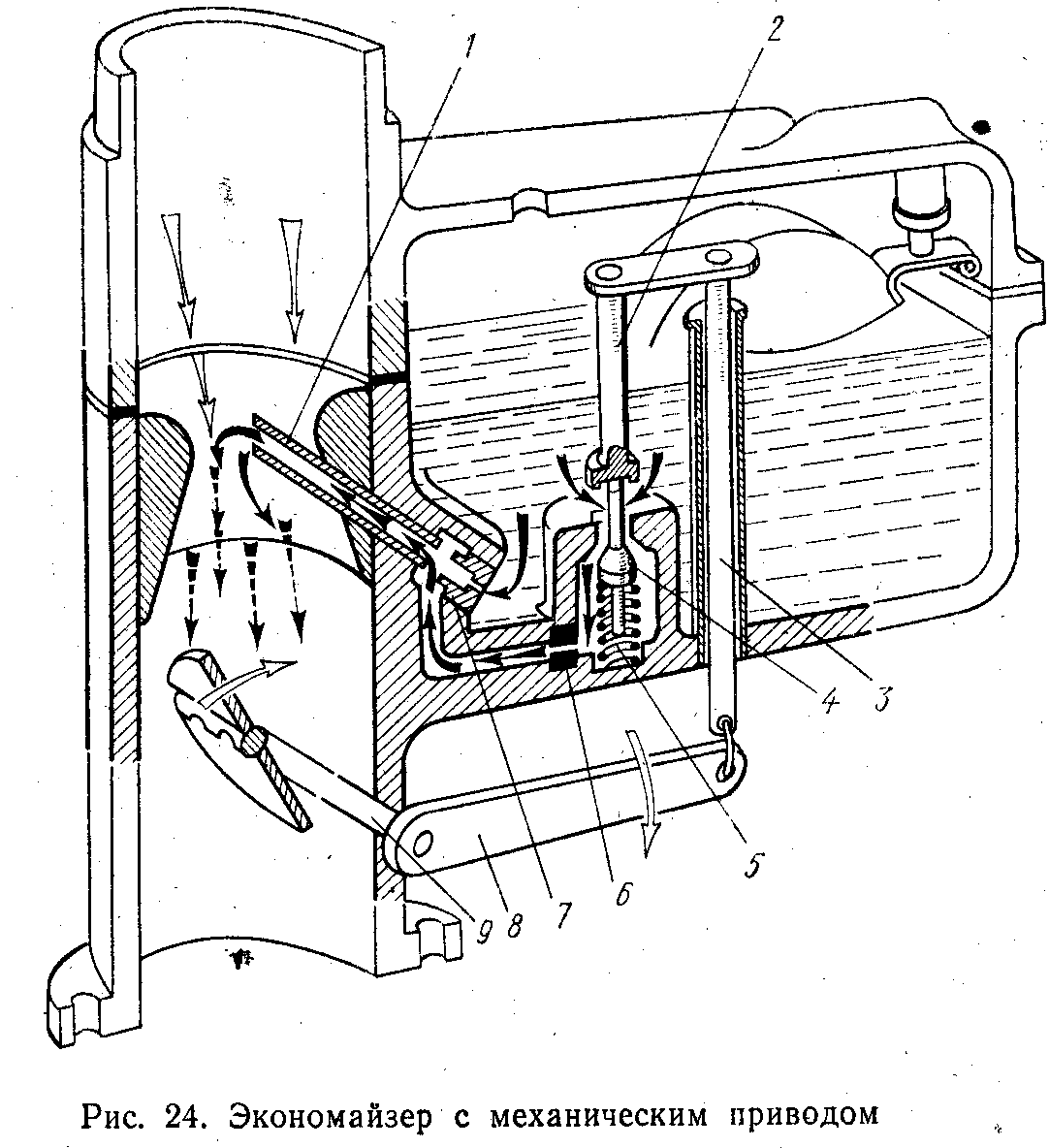 Задание 25 (рис. 24)1. Какой клапан, открываясь, обеспечивает подачу дополнительного топлива к распылителю и обогащение горючей смеси при работе двигателя?II. Какой жиклер дозирует количество бензина, поступающего к распылителю при срабатывании клапана экономайзера?III. Через какой жиклер проходит основное количество топлива, поступающего из поплавковой камеры к распылителю?IV. Какой цифрой обозначен распылитель?V. Какая деталь непосредственно воздействует на клапан экономайзера?VI. С какой деталью посредством планки соединен шток экономайзера?VII. Какой цифрой обозначена ось дроссельной заслонки?VIII. Какая деталь, поворачиваясь вместе с осью дроссельной заслонки в направлении стрелки, воздействует через серьгу на тягу и перемещает ее вниз?IХ. Какая упругая деталь возвращает клапан экономайзера в исходное положение?Задание 26 (рис. 25)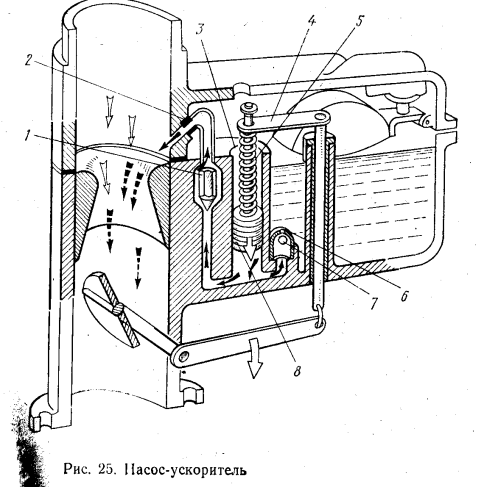 1. Какой цифрой обозначена пружина ускорительного насоса?II. Какой цифрой обозначен колодец?III. Какая деталь, связанная тягой и рычагом с осью заслонки, сжимает пружину ускорительного насоса?IV. На какую деталь передает усилие пружина?V. Какая деталь, перемещаясь внутри колодца вниз, давит на топливо.VI. Какой клапан приподнимается под действием давлении топлива?VII.Через какой распылитель происходит впрыск топлива, и обогащение горючей смеси при резком открытии дроссельной заслонки?VIII. Через какое отверстие колодец заполняется топливом при движении поршня вверх (возврате в исходное положение)?IХ. Какой клапан перекрывает это отверстие при движении поршня вниз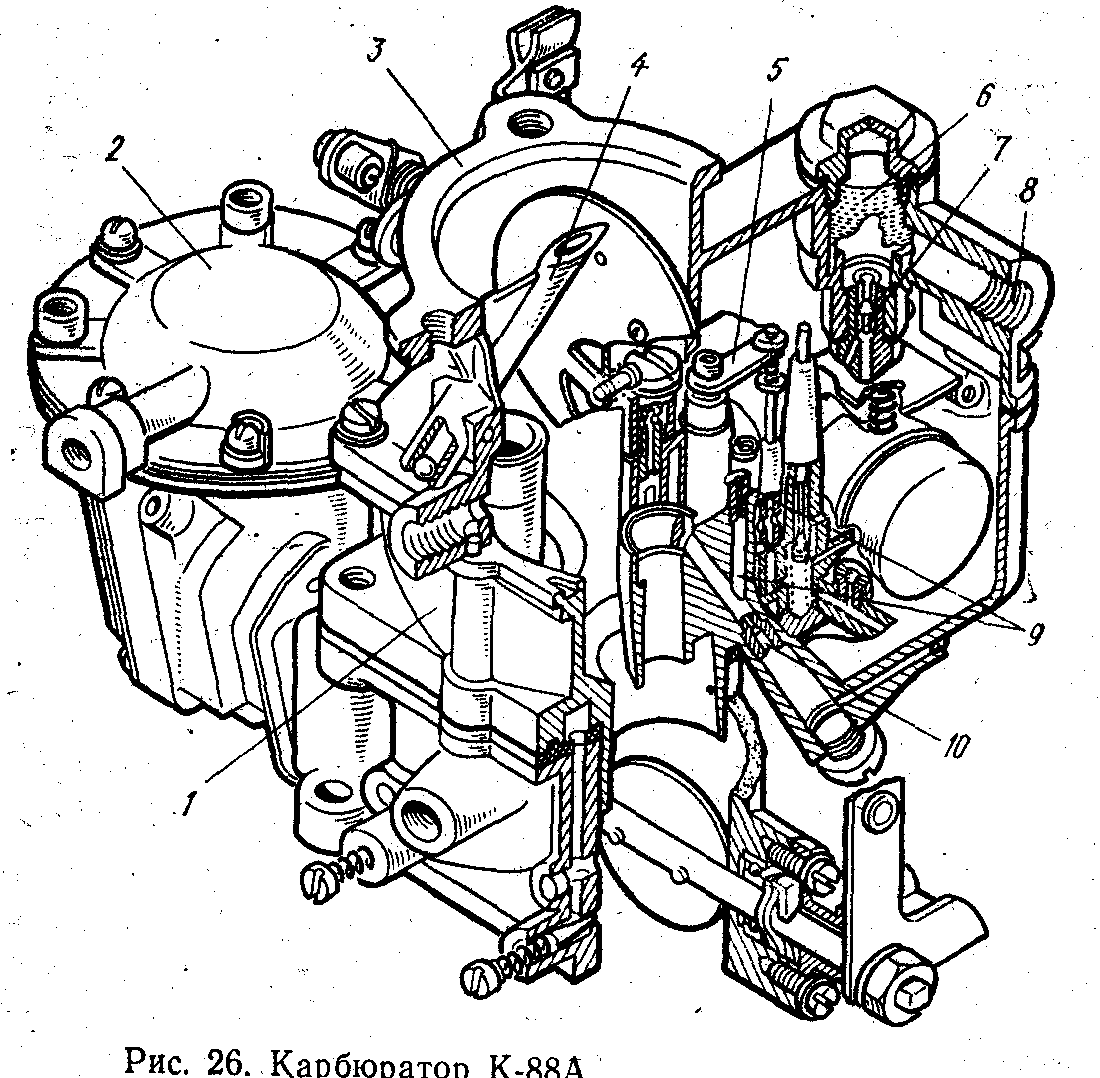 27 (рис. 26)1. К какому патрубку присоединяется воздушный фильтр?II. Какая трубка соединяет воздушный патрубок с полостью поплавковой камеры, уравнивая давление в этих полостях?III. Какой цифрой обозначен корпус смесительных и поплавковой камер?IV. К какому отверстию в крышке поплавковой камеры подводится топливо?V. Какое устройство предназначено для очистки топлива от механических примесей?VI. Какой клапан, связанный с поплавком, регулирует поступление топлива в поплавковую камеру?VII. Через какой жиклёр проходит топливо, поступающее из поплавковой камеры к распылителю малого диффузора?VIII. Какой цифрой обозначен воздушный жиклер и канал пневматического торможения топлива главной дозирующей системы?IX. Какой цифрой обозначена планка привода ускорительного насоса и экономайзера?Х. Какое устройство, связанное с осью дроссельных заслонок, ограничивает максимальную частоту вращения коленчатого вала?Задание 28 (рис. 27)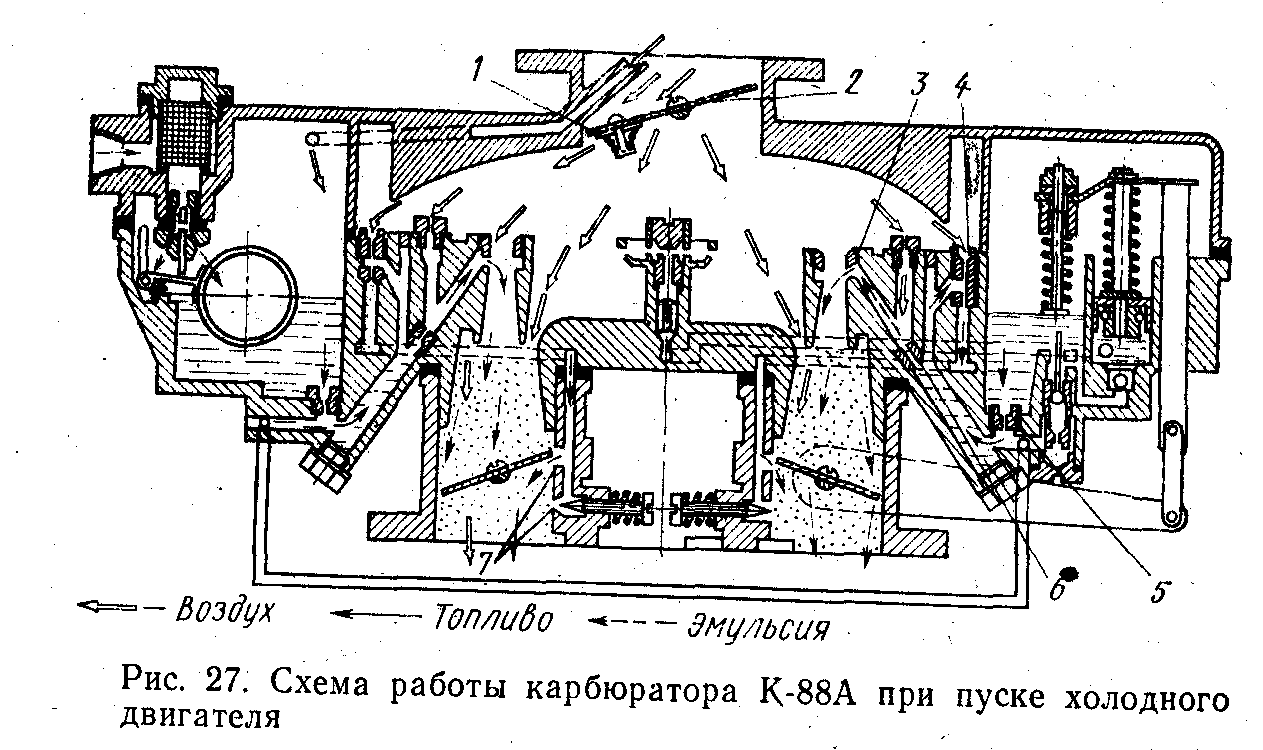 1. Какую заслонку закрывают перед пуском двигателя для увеличения разрежения в диффузорах и смесительных камерах?II. Какой цифрой обозначен главный топливный жиклёр?III. Какой цифрой обозначен жиклер полной мощности?IV. Какой цифрой обозначен распылитель?V. Какой цифрой обозначен жиклер холостого хода?VI. Какой цифрой обозначены топливные отверстия системы холостого хода?VII. Через какие жиклеры проходит топливо, поступающее из поплавковой камеры к распылителям?VIII. Через какие жиклеры проходит топливо, поступающее из поплавковой камеры к топливным отверстиям системы холостого хода?IХ. Какой клапан автоматически открывается  в момент пуска двигателя?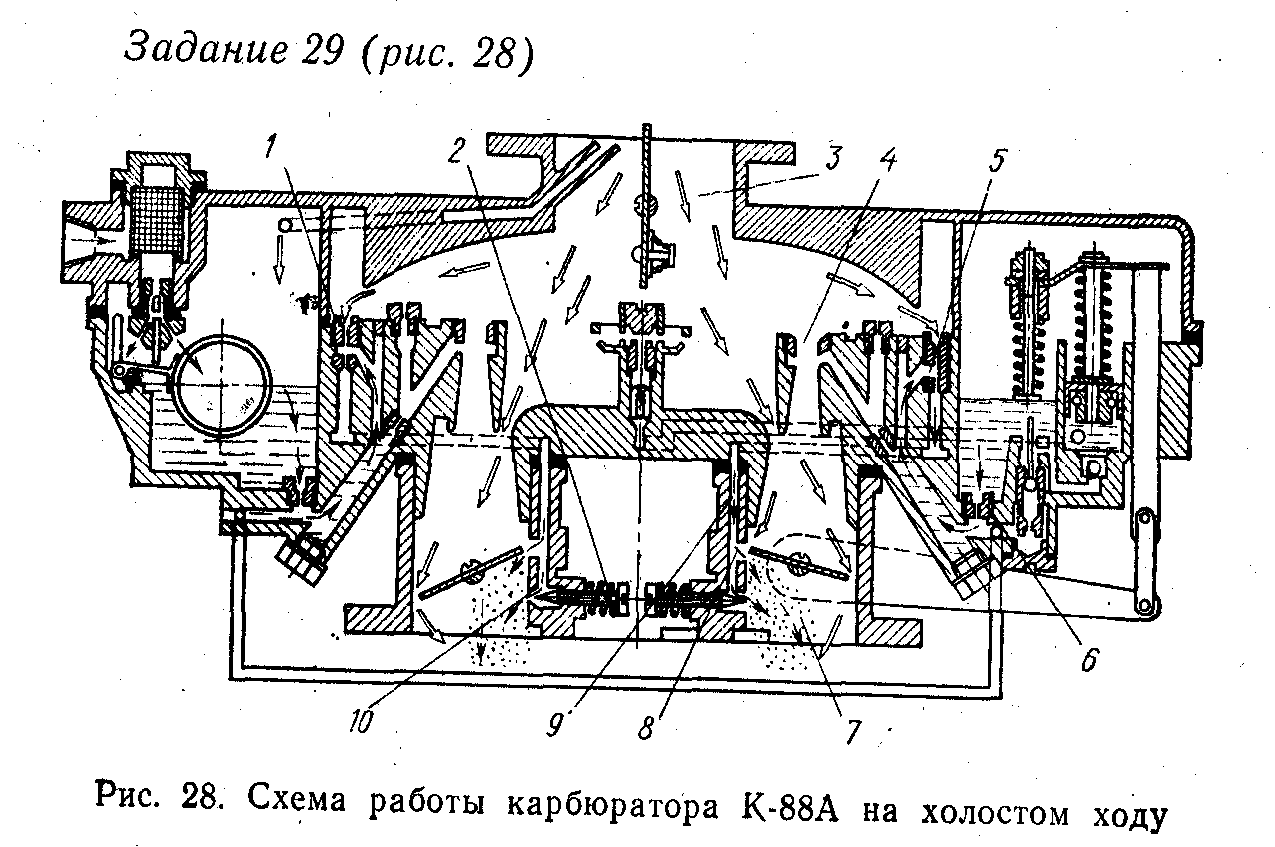 Задание 29 (рис. 28)1. Какой цифрой обозначена полость карбюратора, в которой создаётся наибольшее разрежение при работе двигателя на холостом ходу?II. Через какие отверстия в стенке смесительной камеры вытекает топливно-воздушная эмульсия?III. Через какие жиклеры проходит топливо, поступающее из поплавковой камеры к отверстиям холостого хода?IУ. Через какой жиклер поступает воздух, который подмешивается к топливу, проходящему по каналам системы холостого хода?У. Какие детали служат для изменения состава горючей смеси, приготовляемой карбюратором при работе двигателя на холостом ходу?У. Через какие отверстия начинает поступать в смесительную камеру топливно-воздушная эмульсия при открытии дроссельной заслонки на небольшой угол?Задание 30 (рис. 29) 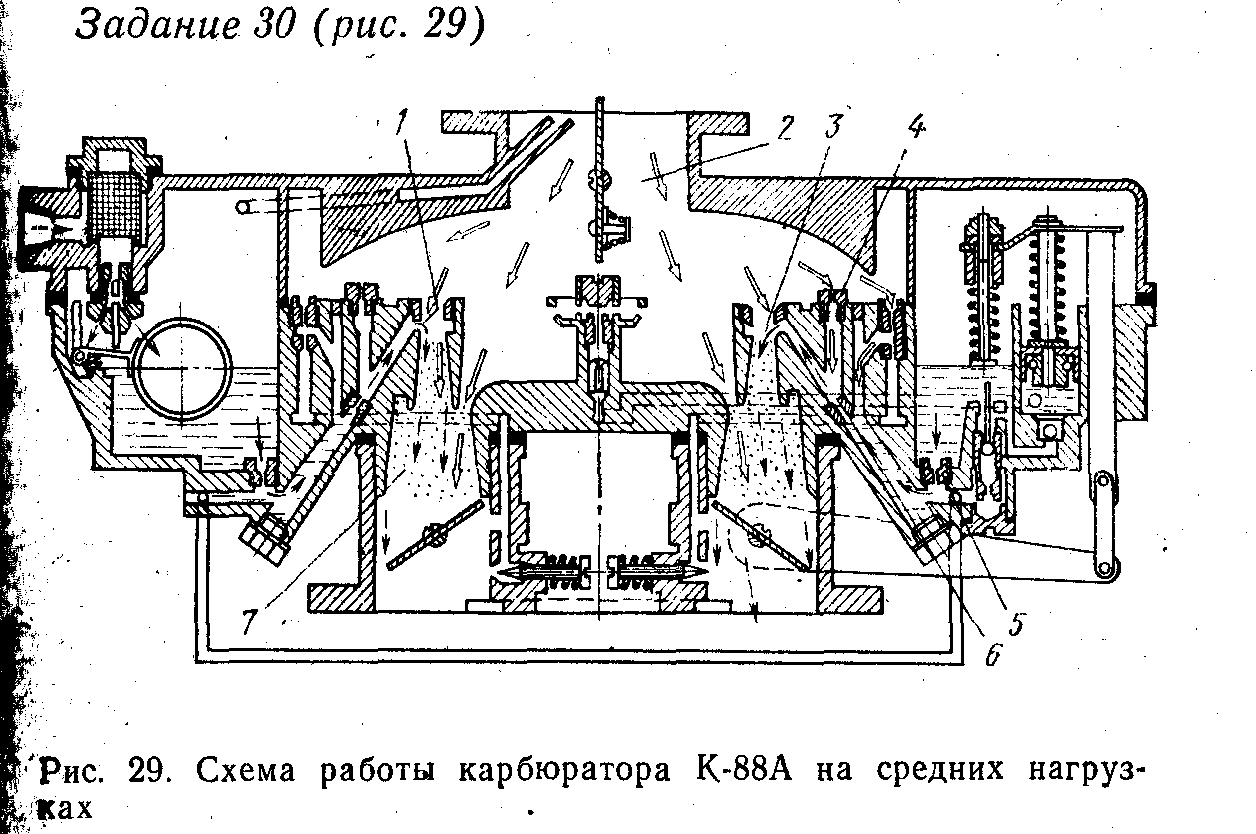 1. Какой цифрой обозначена полость карбюратора, в  которой создается наибольшее разрежение при работедвигателя на средних нагрузках?II. Какой цифрой обозначены распылители главной дозирующей системы?III. Какими цифрами обозначены главные топливные жиклеры, через которые вытекает топливо, находящееся в поплавковой камере?IV. Какие жиклеры дозируют количество топлива, поступающего к распылителям?V. Через какие жиклеры проходит воздух навстречу потоку топлива, осуществляя пневматическое торможение?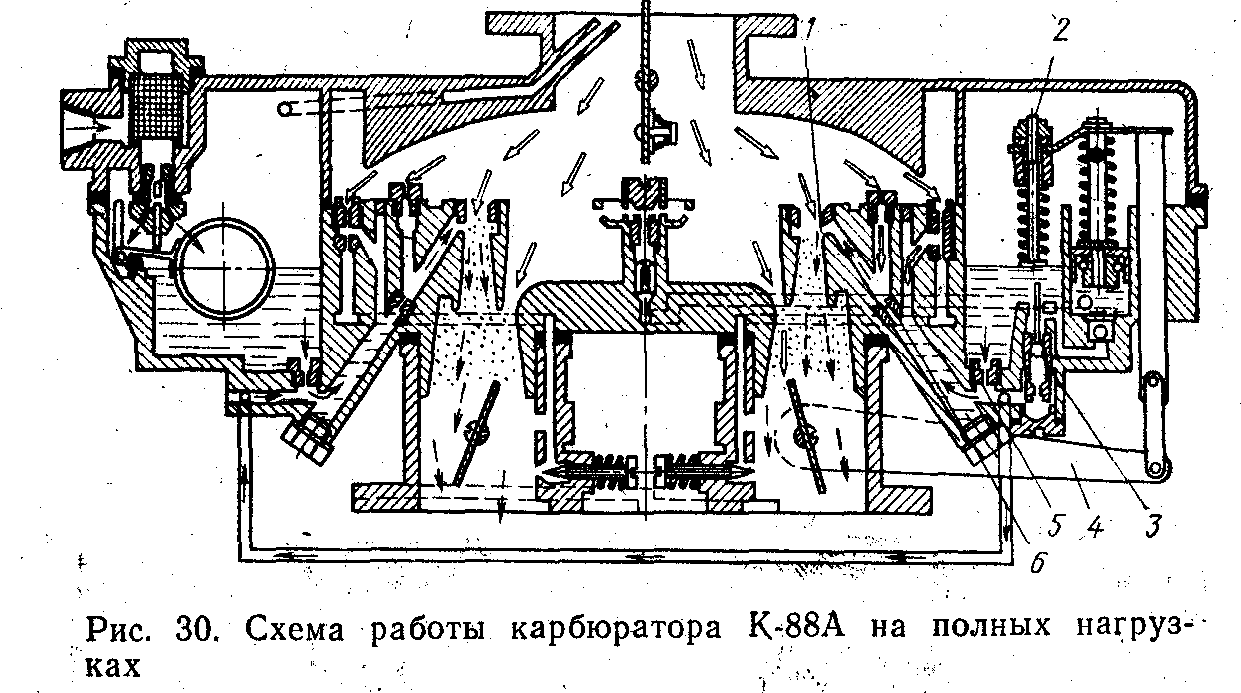 Задание 31 (рис. 30)1. Какой цифрой обозначен рычаг привода экономайзера и насоса-ускорителя?II. Какая деталь привода, опускаясь вниз, непосредственно воздействует на клапан экономайзера и открывает его?III. Какой цифрой обозначен клапан экономайзера?IV. К какому жиклеру поступает дополнительное топливо, вытекающее из поплавковой камеры через открытый клапан экономайзера?V. Какой цифрой обозначен распылитель главной дозирующей системы?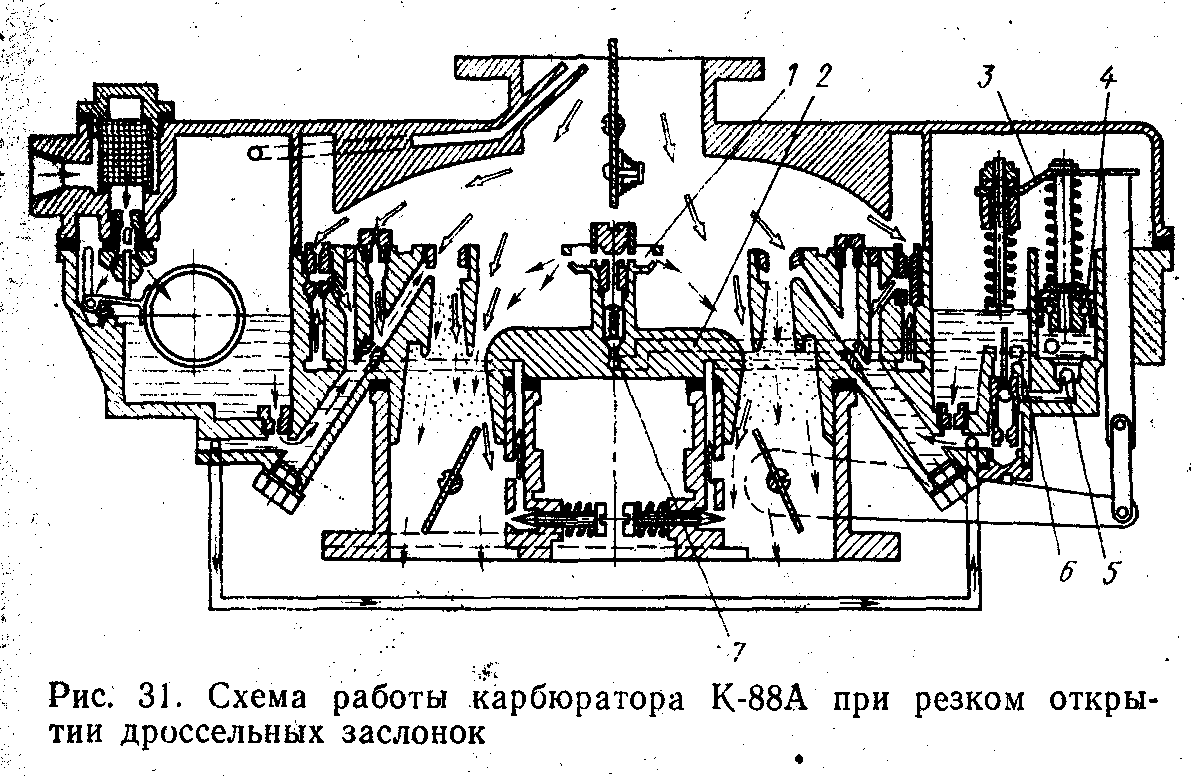 Задание 32 (рис. 31)1. Какой цифрой обозначен поршень насоса-ускорителя?II. Какая деталь непосредственно воздействует на пружину поршня?III. По какому каналу вытекает топливо из колодца ускорительного насоса под действием поршня, если  при резком открытии дроссельной заслонки поршень насоса-ускорителя перемещается вниз?IV. Какой клапан, приподнимаясь под давлением топлива, пропускает его к распылителю?V. Какой цифрой обозначен распылитель  насоса ускорителя?VI. Какой клапан, открываясь, обеспечивает заполнение колодца насоса-ускорителя при возвращении поршня в исходное положение?VII. Какой канал соединяет колодец ускорительного насоса с поплавковой камерой?Задание 33 (рис. 32)1. Какая эластичная деталь внутри исполнительного механизма соединена через шток и рычаг с валом дроссельных заслонок?II. Какой цифрой обозначена полость исполнительного механизма, расположенная над диафрагмой?III. Какой цифрой обозначена полость исполнительного механизма, расположенная под диафрагмой?IV. Какая деталь пневмоцентробежного датчика  приводится во вращение от распределительного вала?V. Какой цифрой обозначено отверстие в роторе, через которое полость над диафрагмой соединяется с воздушным патрубком карбюратора?VI. Какой цифрой обозначен клапан, пневмоцентробежного датчика?УII. При увеличении частоты вращения коленчатого вала двигателя до 3200 об/мин клапан под действием центробежной силы перемещается внутри ротора и закрывает отверстие. Какая упругая деталь датчика при этом растягивается?VIII. С какой частью карбюратора соединяется полость, обозначенная цифрой 8, при срабатывании (закрытии) клапана пневмоцентробежного датчика?IХ. С какой частью карбюратора соединена полость, обозначенная цифрой 8, когда клапан 2 пневмоцентробежного датчика открыт?Х. В какой полости исполнительного механизма при срабатывании датчика создается наибольшее разрежение, приводящее к перемещению диафрагмы, повороту вала дроссельных заслонок и ограничению частоты вращения коленчатого вала двигателя?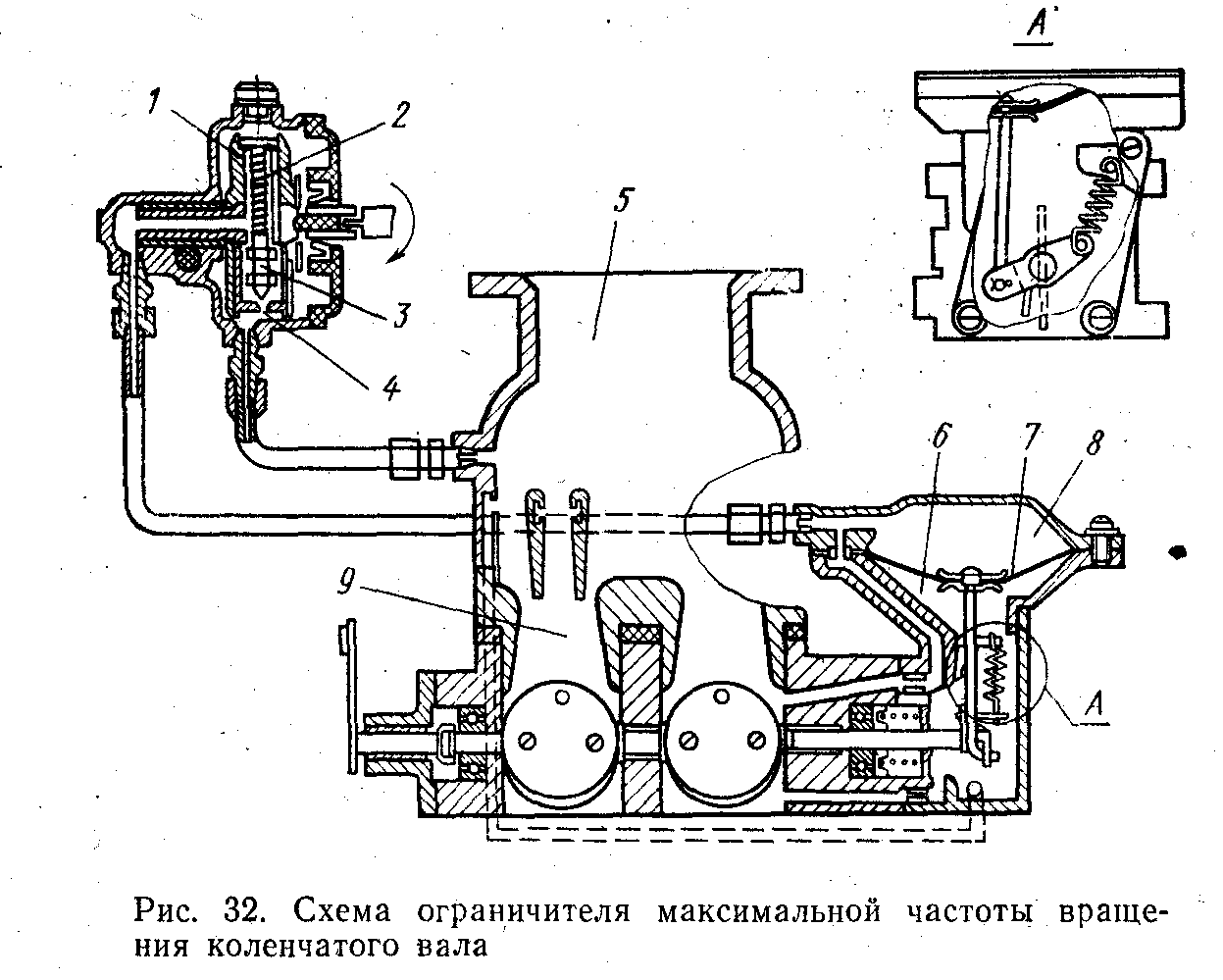 Тем а. Устройство и работа системы питания дизельного двигателя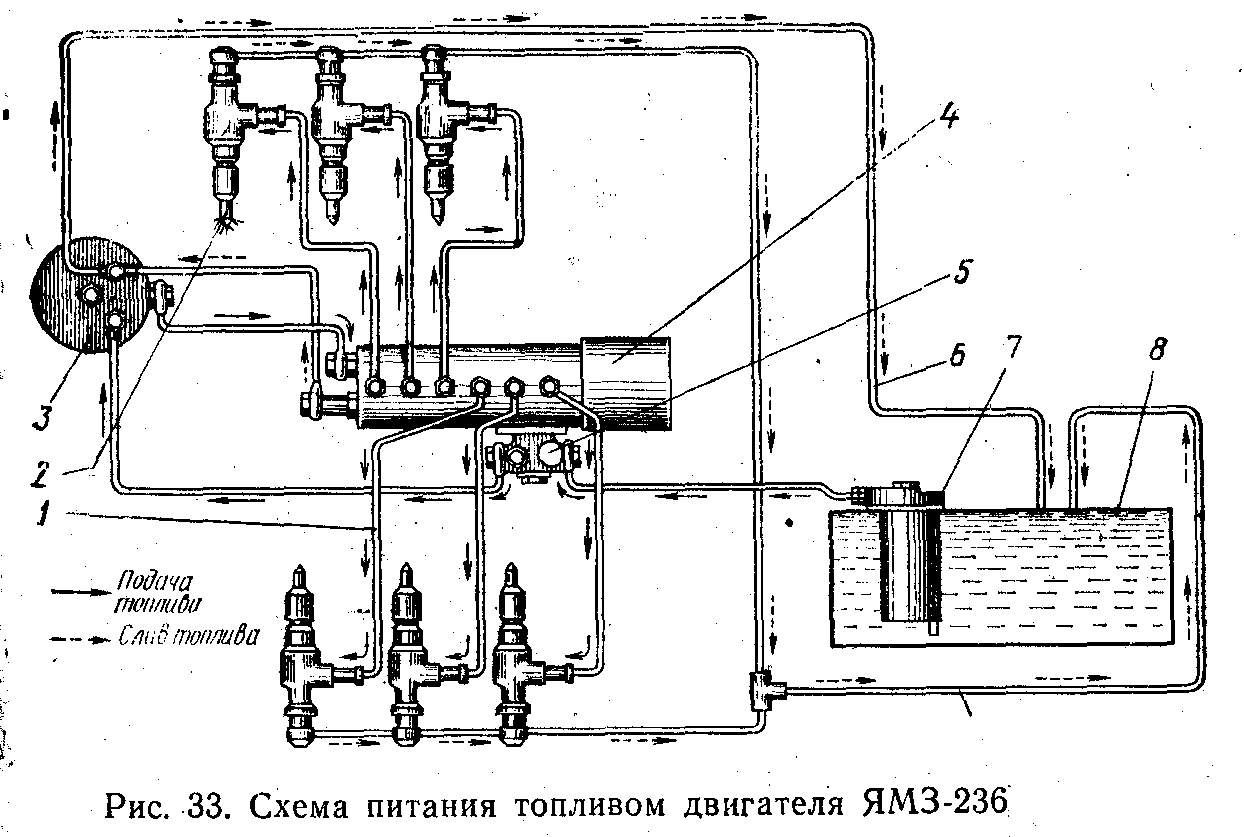 Задание 34 (рис. 33)1. Какой цифрой обозначен топливный бак?II. Какой цифрой обозначен фильтр предварительной очистки топлива?III. Какое устройство подает топливо из бака к насосу высокого давления?IV. К какому фильтру поступает топливо, нагнетаемое топливоподкачивающим насосом?V.Какой цифрой обозначен насос высокого давления?VI. Какие топливопроводы соединяют насос высокого давления с форсунками?VII. Какой цифрой обозначены форсунки?VIII. По каким топливопроводам сливается топливо в бак?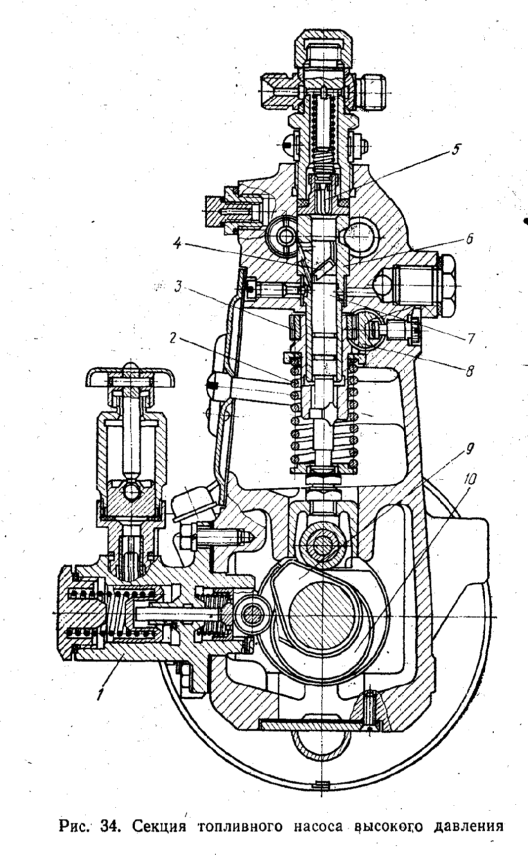 Задание 35 (рис. 34)1. Какой цифрой обозначен топливоподкачивающий насос?II. Какой элемент кулачкового вала воздействуетIII. На роликовый толкатель топливоподкачивающего насоса?III. Какой элемент кулачкового вала воздействует на роликовый толкатель насоса высокого давления?IV. На какую деталь воздействует толкатель, перемещая ее вверх внутри гильзы?V.  Какой цифрой обозначена гильза?VI. Какой клапан, открываясь при повышении давления до 15 кгс/См2, обеспечивает подачу топлива от гильзы к форсунке?VII. Какая деталь обеспечивает перемещение плунжера вниз?VIII. Какой цифрой обозначена винтовая канавка плунжера?IХ. Какой цифрой обозначен зубчатый сектор, обеспечивающий поворот плунжера вокруг своей оси?Х. С какой деталью зацеплен зубчатый сектор.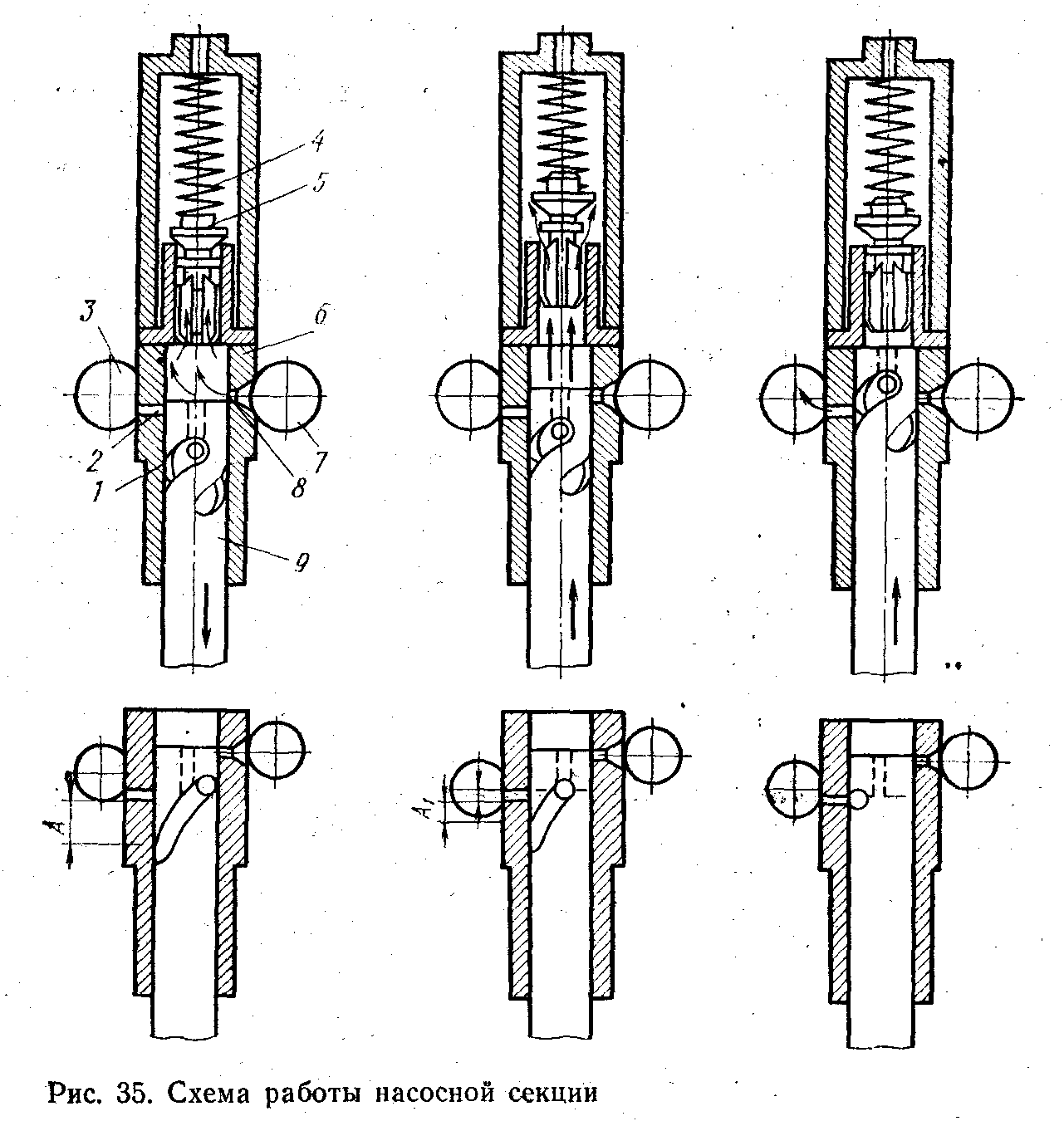 Задание 36 (рис. 35)1. Какой цифрой обозначен плунжер?II. Какой цифрой обозначена гильза плунжера?III. К какому каналу подводится топливо?IV. Какое отверстие должно быть перекрыто плунжером для создания в гильзе давления, необходимого для открывания нагнетательного клапана?V. Какой цифрой обозначен нагнетательный клапан?VI. Какой цифрой обозначена рабочая винтовая кромка?VII. С каким отверстием должна соединиться винтовая канавка для прекращения впрыска?VIII. По какому каналу отводится избыточное топливо?IХ. Какая деталь обеспечивает закрывание нагнетательного клапана?Задание 37 (рис. 36)1. Какой цифрой обозначен топливоподкачивающий насос?II. Какой насос служит для ручной подкачки топлива с целью заполнения системы питания дизельного двигателя перед запуском?III. Какой цифрой обозначен кулачковый валик насоса высокого давления?IV. Какой цифрой обозначен корпус автоматической муфты опережения впрыска топлива?V. Какой цифрой обозначен груз ведомой полумуфты?VI. Какой цифрой обозначена ведомая полумуфта закрепленная на кулачковом валу?VII. На какую деталь воздействует автоматическая муфта опережения впрыска топлива при изменении частоты вращения двигателя?VIII. Какой узел автоматически регулирует частоту вращения коленчатого вала?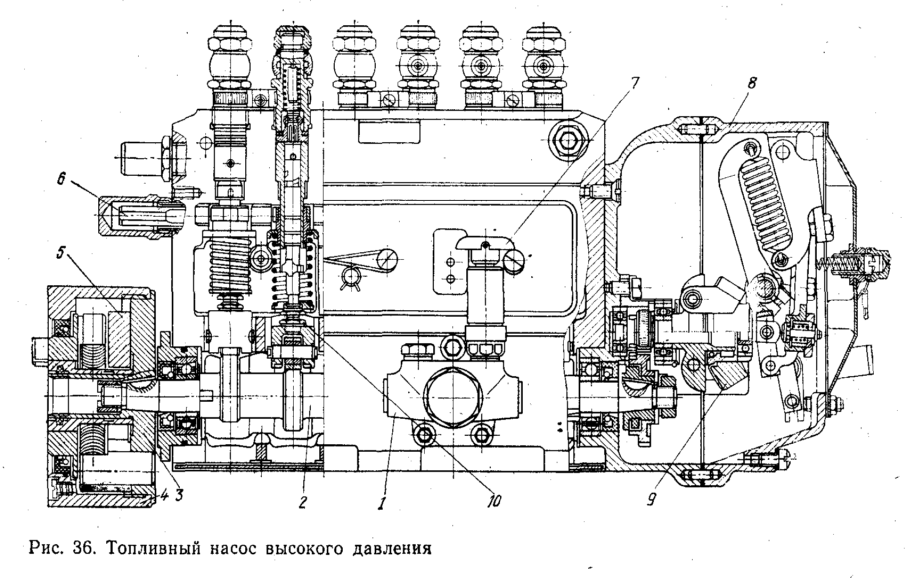 IХ. Какие детали внутри регулятора изменяют положение под действием центробежной сил?Х. На какую деталь насоса высокого давления воздействует регулятор, автоматически изменяя подачу топлива и поддерживая постоянную частоту вращения коленчатого вала?Заданиё 38 (рис. 37)1. В каком устройстве топливо проходит тщательную очистку от механических примесей?усилие от пружины детали регулируют давлениедетали регулируют давлениеII. По какому каналу подается топливо к распылителю?III. Какая деталь перекрывает отверстие распылителя?IV. Какой цифрой обозначен распылитель?V. Какая упругая деталь обеспечивает плотное прилегание иглы к распылителю?VI. Какие, детали передают  усилие от пружины к запорной игле?VII. С помощью, какой детали регулируют давление впрыска? Тем а. Подача топлива, очистка воздухаЗадание 39(рис. 38)1. Какой цифрой обозначен двуплечий рычаг?II. Относительно какой оси поворачивается двуплечий рычаг?III. Какая деталь обеспечивает прилегание наружного плеча рычага к эксцентрику распределительного вала?IV. Какой цифрой обозначена диафрагма?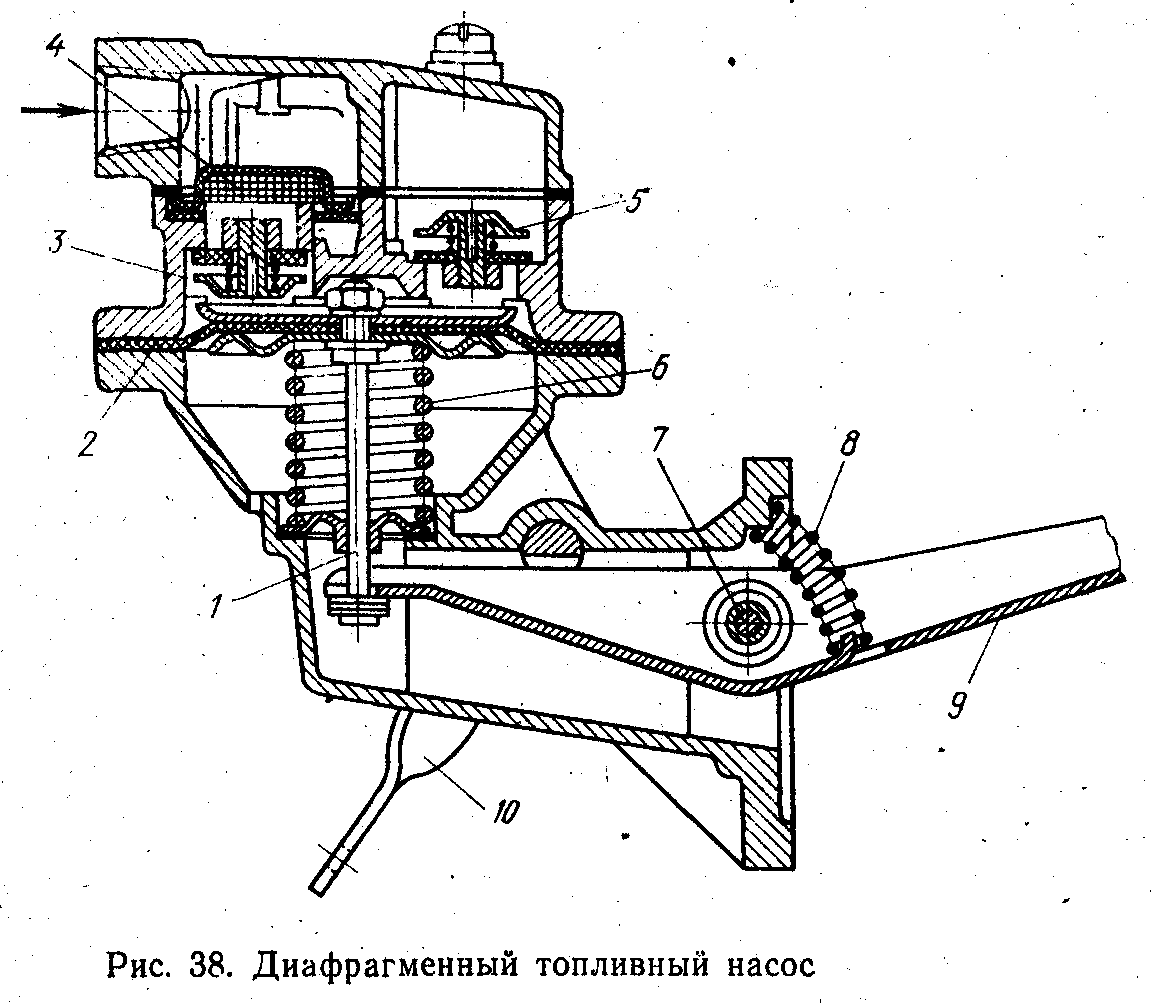 V. Какая деталь, связанная с двуплечим рычагом, перемещает диафрагму вниз?VI. Какие клапаны открываются при движении диафрагмы вниз?VII. Какой фильтрующий элемент очищает топливо, поступающее к впускным клапанам?VIII. Какая деталь перемещает диафрагму вверх?IХ. Какой клапан открывается при движении диафрагмы вверх?Х. Какой рычаг предназначен для ручной подкачки топлива?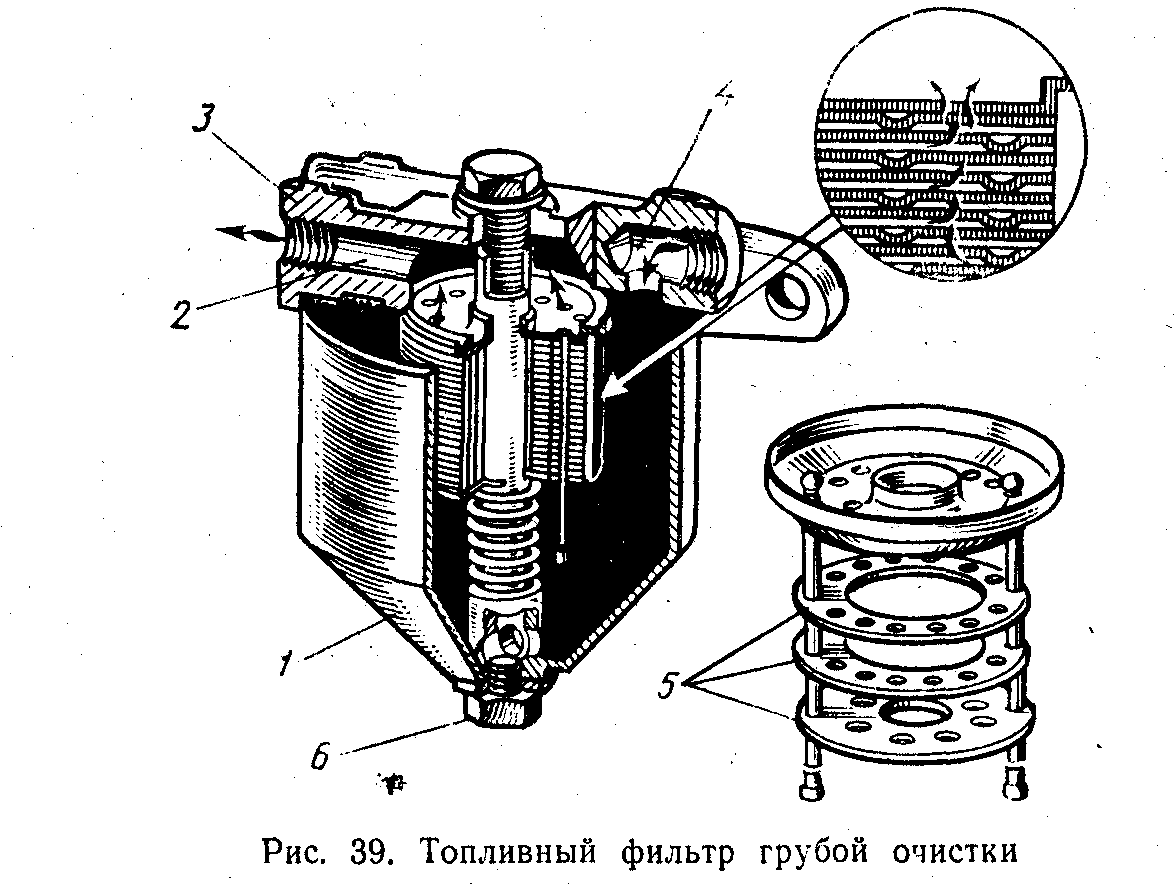 Задание 40 (рис. 39)1. Какой цифрой обозначен корпус фильтра?II. К какому отверстию присоединяется топливопровод, связывающий фильтр с баком?III. В какой детали оседают тяжелые механические примеси и вода?IV. Какие детали обеспечивают дополнительную очистку топлива?V. К какому отверстию присоединяется топливопровод,  по которому очищенное топливо направляется к фильтру тонкой очистки?VI. Какой цифрой обозначена пробка сливного отверстия?Задание 41 (рис. 40)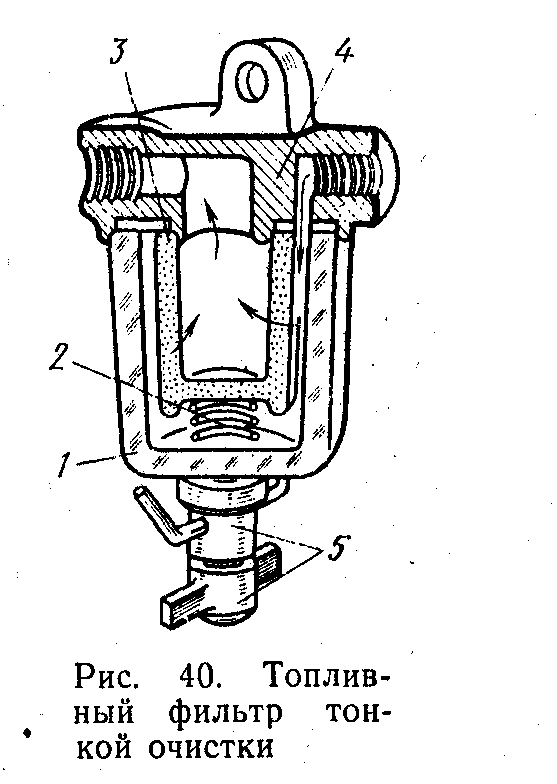 1. К какой детали присоединяются топливопроводы?II. Какой цифрой обозначен фильтрующий элемент?III. Какая деталь прижимает фильтрующий элемент к корпусу?IV. Какой цифрой обозначен стакан-отстойник?V. Какие детали прижимает стакан-отстойник к корпусу?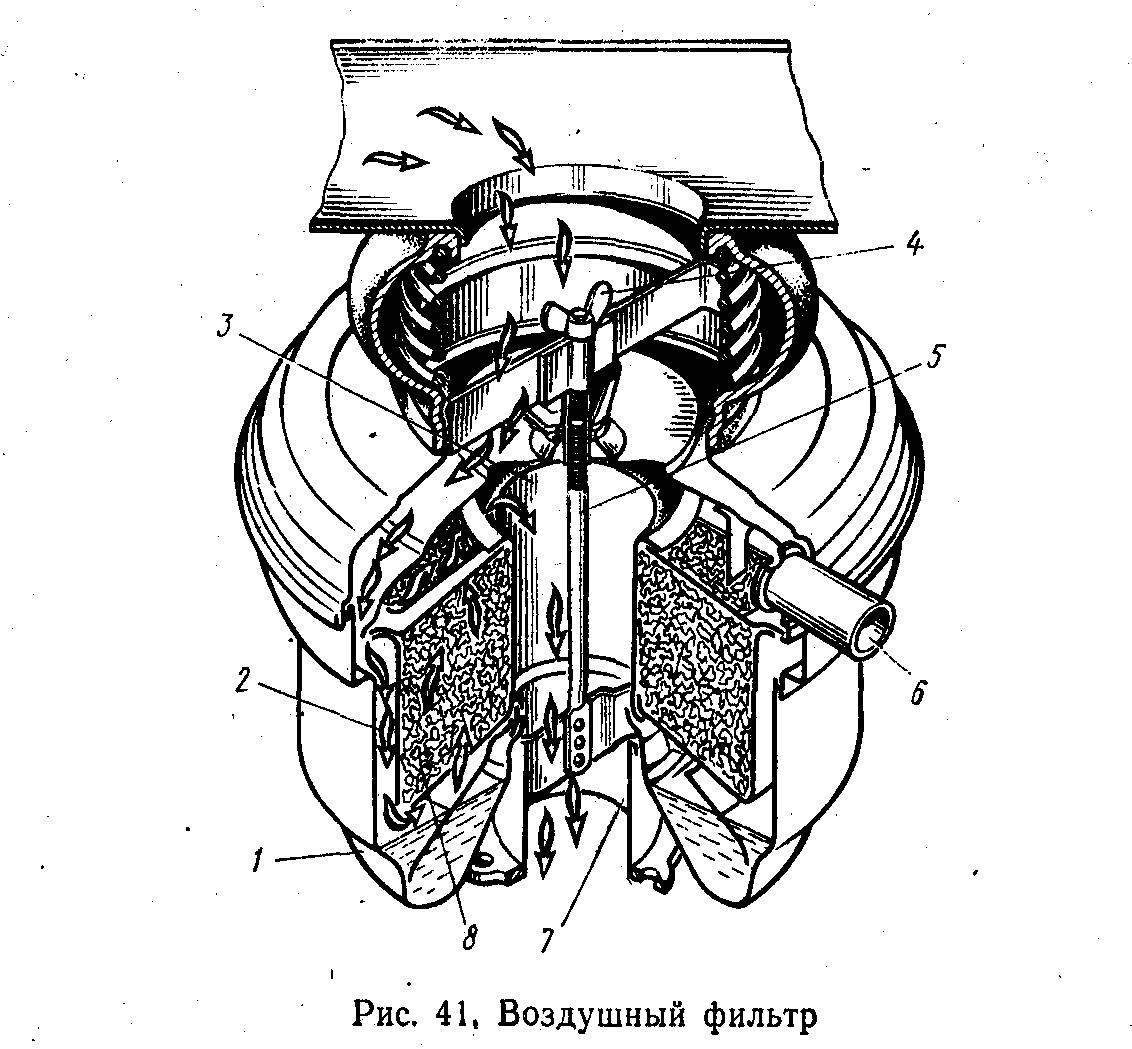 Задание 42 (рис. 41)1. Какой цифрой обозначен воздушный патрубок карбюратора?II. Какими деталями фильтр крепится к  воздушному патрубку?:III. Какой цифрой обозначена масляная ванна?IV. По какому каналу проходит воздух, поступающий в корпус масляной ванны?V. Какой цифрой обозначен фильтрующий элемент?VI. По какому каналу воздух, прошедший очистку в фильтрующём элементе, направляется к воздушному патрубку карбюратора?VII. Через какой патрубок, очищенный воздух поступает к компрессору?Тема. Основные сведения по электротехникеЗадание 43 (рис. 42)1. Какой цифрой обозначен источник тока?II. Какой цифрой обозначен потребитель?III. Какой цифрой обозначена внутренняя цепь?IV. Какой цифрой обозначена внешняя цепь?V. Какой цифрой обозначено устройство, служащее для подключения потребителя к  источнику тока?VI. Какое устройство автоматически отключает источник тока от внешней цепи, когда величина тока превышает предельно допустимую?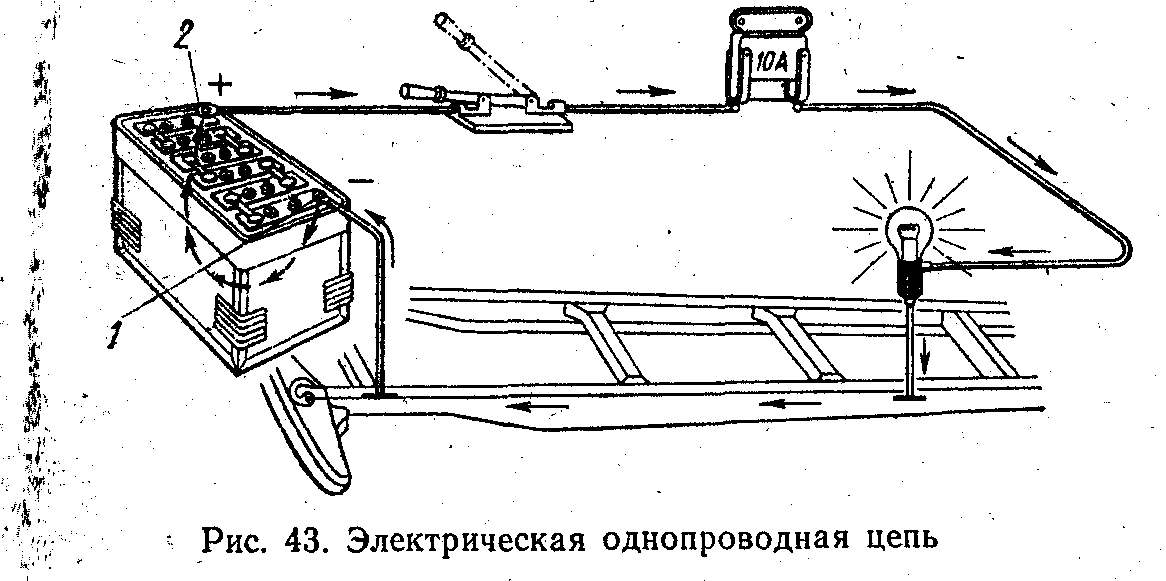 Задание 44 (рис. 43)1. К какой клемме аккумуляторной батареи присоединяют проводник внешней цепи, изолированный от металлической части автомобиля?II. Какая клемма аккумуляторной батареи электрически соединяется с металлической частью автомобиля (массой.)?III. Какова величина тока, протекающего по цепи, если напряжение во внешней цепи равно 12 В, сопротивление потребителей — б Ом? (В ответе указать число, соответствующее величине тока в амперах, сопротивление проводников и выключателя не учитывать.)IУ. Ток в цепи зависит от сопротивления потребителя. В патрон ввёртывают лампочки со следующими  сопротивлениями нитей накаливания (в холодном состоянии):1) 4 Ом.       2) 3 Ом.        3)20м.      4) 1 Ом.В каком случае произойдет срабатывание плавкого предохранителя? (Укажите номер, соответствующий выбранному ответу.)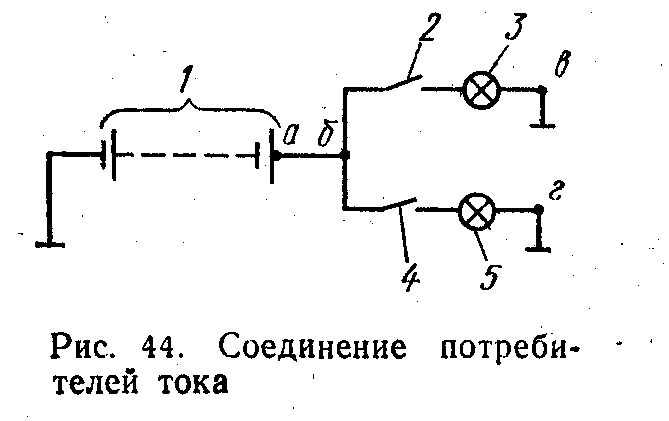 Задание 45 (рис. 44)1. Какой цифрой обозначен источник тока? (Аккумуляторная батарея.)II. Какими цифрами обозначены потребители тока?III. Какими цифрами обозначены контакты выключателей?IV. Сопротивление потребителя З равно 6 Ом, напряжение источника тока—12 В. Какойток пойдет по цепи б - в, если замкнуть контакт2?V. Сопротивление потребителя 5 равно 2 Ом.IV.Какой ток пойдет по цепи б—г. если замкнуть контакты 4?VI. Какой ток пойдет по цепи а—б при одновременном включении потребителей З и 5? (В ответах указать числа, соответствующие величинам токов, выраженным в амперах)Задание 46 (рис. 45)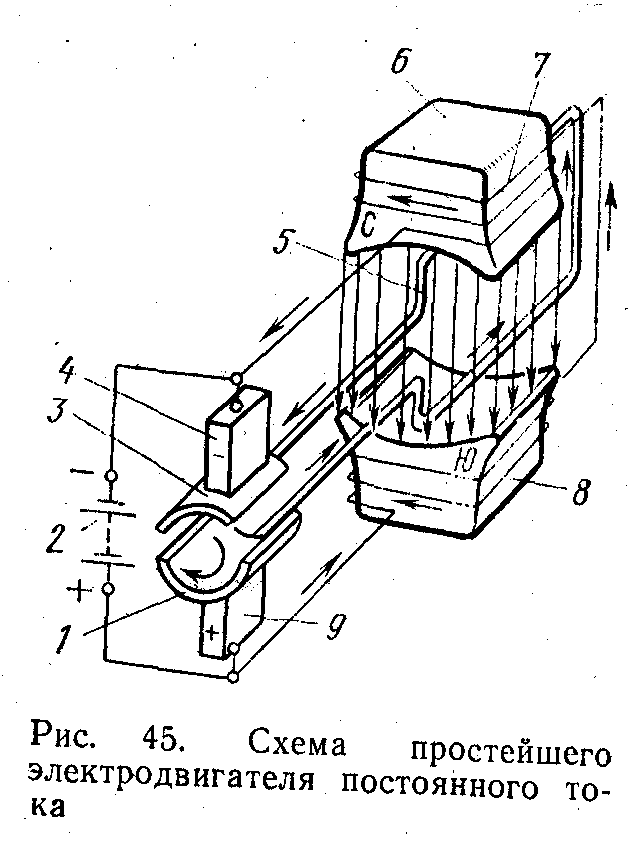 1. Какими цифрами обозначены полюса электромагнитов?II. Какой обозначены обмотки электромагнитов?III. Какой цифрой обозначена рамка, вращающаяся в магнитном поле?IV. С какими деталями электрически соединены выводы рамки?V. Какой цифрой обозначен источник тока?VI. Какие детали соединяют источник тока с полукольцами?VI.   Какие детали приводятся во вращение вследствие взаимодействия магнитных полей?Задание 47 (рис. 46)1. В каком проводнике при перемещении его в магнитном поле индуктируется переменный ток?II. К каким деталям приcоединены концы этого проводника?III. Какие детали осуществляют электрический контакт коллекторных колец генератора с внешней цепью?IV. Какой цифрой на графике обозначен период однофазного тока?V. Полный оборот рамка генератора совершает за 0,Iс. Какова частота переменного тока, вырабатываемого данным генератором?VI. Какой цифрой на графике обозначена амплитуда?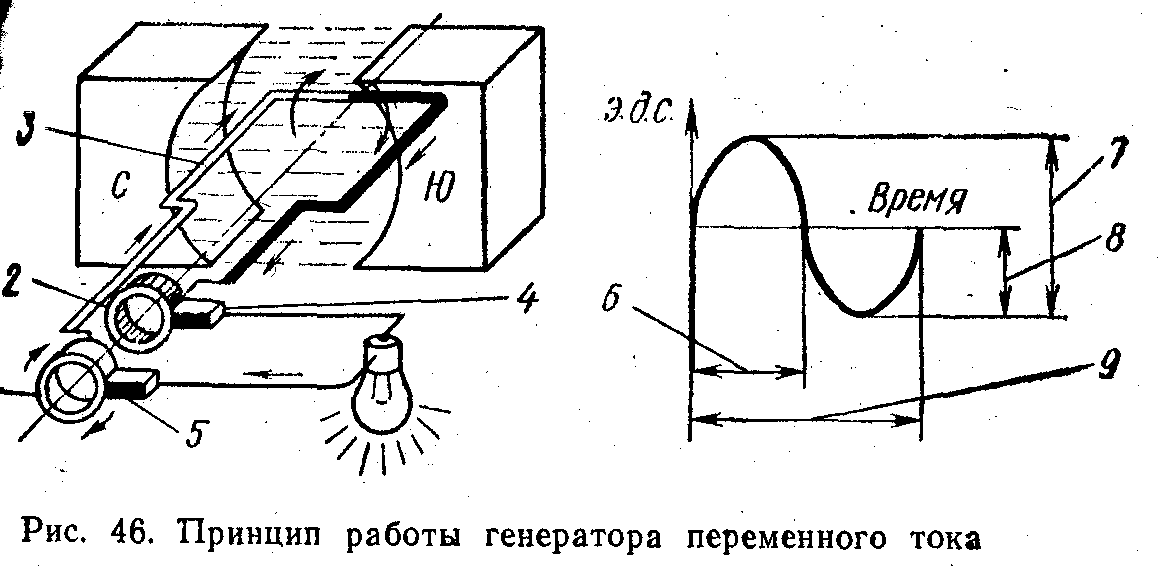 Задание 48 (рис. 47)1. Какой цифрой обозначен сердечник трансформатора?II. Какой цифрой обозначена первичная обмотка?III. Какой цифрой обозначена вторичная обмотка?IV. Напряжение источника равно 12 В. Чему равно напряжение на вольтметре 5 при замкнутых контактах З?1. 12 В.        2.0 В.V. При каком положении контактов З во вторичной обмотке возникает напряжение, отличное от 0? (Контролируется по вольтметру 5):1. Контакты З должны быть замкнуты. 2. Контакты З должны размыкаться.З. Контакты З должны быть разомкнуты.Укажите номер, соответствующий выбранному ответу.Задание 49 (рис. 48)I. Какой цифрой обозначен эмиттер транзистора?II. Какой цифрой обозначена база транзистора?III. Какой цифрой обозначен коллектор транзистора?IV. Какие контакты необходимо замкнуть, чтобы в цепь потребителя 1 пошел ток?V. Замыкая, какие контакты можно отпирать транзистор?VI. В цепи потребителя 1 проходит ток 8 А.. Через замкнутые контакты 2 проходит ток 7 А. Какова величина тока протекающего через замкнутые контакты 4? (В ответе указать число, соответствующее величине тока, выраженной в амперах.)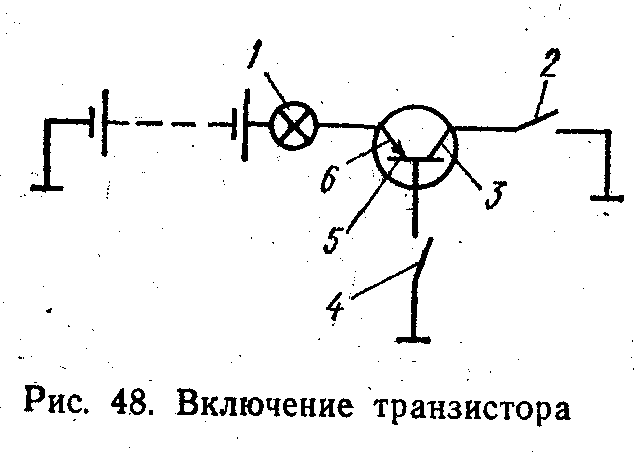 Тема. Аккумуляторная батареяЗадание 50 (рис. 49)1. Какой цифрой обозначен бак?II. Какими цифрами обозначены положительные и отрицательные пластины?III. Какими цифрами обозначены полюсные штыри?IV. Во что упираются пластины на дне бака?V. Какие детали устанавливают между разноимёнными пластинами, чтобы исключить их соприкосновение?VI. Какие детали соединяют разноименные штыри полублоков?VII. Какие детали закрывают отверстия на крышке бака, предназначенные для заливки электролита и контроля ёго уровня?VIII. К какому полюсному штырю присоединяется провод, связанный с металлической частью автомобиля массой»)?IХ. Какой цифрой обозначена крышка бака?Задание 511.. Какая формула описывает химическую реакцию, которой сопровождается разрядка аккумуляторной батареи?1. РbО2 + 2Н2SO4 + Рb → РbSО + 2Н20 + РbSО2. РbSO4 + 2Н2O + РbО4 -+ РЬ2О + 2НSО4 + РbII. Какая формула описывает химическую реакцию, которой сопровождается зарядка аккумуляторной бата1. РbО2 + 2Н2SO4 + Рb → РbSO4+ 2Н2O + РbSO42. Рb5O4 + 2Н20 + РbО4 РbО2 + 2Н2SO4 + РbIII. Как изменяется химический состав электролита в процессе разрядки?1. Уменьшается содержание Н2О и увёличивается держание Н2SO4.2. Увеличивается количество Н20 и уменьшается содержание Н2SО4.IV. Как изменяется плотность электролита в процессе зарядки?1. Уменьшается.2. УвеличиваетсяV. Как изменяется напряжение аккумуляторной батареи в процессе разрядки?1. Уменьшается.2. Увеличивается.РАССМОТРЕНОна заседании ЦМК общетехническихи специальных дисциплинПротокол № ____ от «____» __________ 201    г.Председатель ЦМК ________Калашников А.Н.(подпись)СОГЛАСОВАНОПредседатель МСПротокол № ____ от «____» __________ 201    г.Председатель МС __________Петраш С. П.(подпись)УТВЕРЖДАЮЗаместитель директора по учебной работе_________________Г.И.Кошкарова(подпись)«_______»________________201    г.Элемент модуляФорма контроля и оцениванияФорма контроля и оцениванияЭлемент модуляПромежуточная аттестацияТекущий контрольМДК .01.02.Зачёт за выполнение домашних к/работ,  экзамены на 3 и 4 курсахТестовые вопросы и задания, контрольные работы, устный опрос,  курсовой проект, экзаменПрофессиональные компетенцииПоказатели оценки результатаПК 1. Организовывать и проводить работы по техническому обслуживанию и ремонту автотранспорта.Диагностика автомобиля, его агрегатов и узлов в соответствии с технологической последовательностьюПК 2. Осуществлять технический контроль при хранении, эксплуатации, техническом обслуживании и ремонте автотранспортных средств.ТО и ремонт  механизмов в соответствии с  техническими условиями ПК 3. Разрабатывать технологические процессы ремонта узлов и деталей.Разборка и сборка агрегатов и узлов автомобиля в соответствии с технологической последовательностьюПК 3. Разрабатывать технологические процессы ремонта узлов и деталей.Определение неисправностей узлов и агрегатов автомобиля и их устранение в соответствии с техническими условиямиОбщие компетенцииПоказатели оценки результатаОК 1. Понимать сущность и социальную значимость своей будущей профессии, проявлять к ней устойчивый интерес.Положительная характеристика работодателяОК 1. Понимать сущность и социальную значимость своей будущей профессии, проявлять к ней устойчивый интерес.Участие в профессиональных конкурсах, днях открытых дверей, исследовательской работе.ОК 2. Организовывать собственную деятельность, выбирать типовые методы и способы выполнения профессиональных задач, оценивать их эффективность и качество.Участие в профессиональных конкурсах, днях открытых дверей, исследовательской работе.ОК 3. Принимать решения в стандартных и нестандартных ситуациях и нести за них ответственность.Рациональное распределение времени на всех этапах решения задач ОК  4. Осуществлять поиск и использование информации, необходимой для эффективного выполнения профессиональных задач, профессионального и личностного развития.Полнота анализа рабочей ситуацииОК  4. Осуществлять поиск и использование информации, необходимой для эффективного выполнения профессиональных задач, профессионального и личностного развития.Своевременная проверка и самопроверка выполненной работыОК  4. Осуществлять поиск и использование информации, необходимой для эффективного выполнения профессиональных задач, профессионального и личностного развития.Грамотная корректировка и своевременное устранение допущенных ошибок в своей работеОК 5. Использовать информационно-коммуникационные технологии в профессиональной деятельности.Грамотная корректировка и своевременное устранение допущенных ошибок в своей работеОК 6. Работать в коллективе и в команде, эффективно общаться с коллегами, руководством, потребителями.Грамотная корректировка и своевременное устранение допущенных ошибок в своей работеОК 7. Брать на себя ответственность за работу членов команды (подчиненных), за результат выполнения заданий.Активное использование различных источников для решения профессиональных задачОК 8. Самостоятельно определять задачи профессионального и личностного развития, заниматься самообразованием, осознанно планировать повышение квалификации.Активное использование в учебной деятельности и входе практики информационных и коммуникационных ресурсовОК  9. Ориентироваться в условиях частой смены технологий в профессиональной деятельности. Соблюдение этических норм общения при взаимодействии с учащимися, преподавателями, мастерами  и руководителями практики.ОК  9. Ориентироваться в условиях частой смены технологий в профессиональной деятельности.Активное участие в жизни коллектива. Участие во внеурочной работе с учетом подготовки к исполнению воинской обязанности, военных сборах.ОК  10. Исполнять воинскую обязанность, в том числе с применением полученных профессиональных знаний (для юношей).Активное участие в жизни коллектива. Участие во внеурочной работе с учетом подготовки к исполнению воинской обязанности, военных сборах.№ п/пНаименование операцииИнструменты и приспособленияТехнические условия.1. № п/пОсновные неисправностиПричиныСпособы устранения1.№ п/пОперацииИнструменты и приспособленияТехнические условия.1.Виды работКоды проверяемых результатов (ПК, ОК, ПО, У)Технические измерения соответствующими инструментами и приборамиПК1, ОК 1, ОК 2, ОК 3, ОК 4, ОК 5, ОК 6, ОК 7, ПО 1, У 1, У 7.Выбор и использование инструментов и приспособлений для слесарных работПК 2, ОК 1, ОК 2, ОК 3, ОК 4, ОК 5, ОК 6, ОК 7, ПО 2, У 2, У 5, У 7.РазметкаОК 1, ОК 2, ОК 3, ОК 4, ОК 5, ОК 6, ОК 7, ПО 2, У 1, У 2, У 5, У 7.РубкаОК 1, ОК 2, ОК 3, ОК 4, ОК 5, ОК 6, ОК 7, ПО 2, У 1, У 2, У 5, У 7.ПравкаОК 1, ОК 2, ОК 3, ОК 4, ОК 5, ОК 6, ОК 7, ПО 2, У 1, У 2, У 5, У 7.ГибкаОК 1, ОК 2, ОК 3, ОК 4, ОК 5, ОК 6, ОК 7, ПО 2, У 1, У 2, У 5, У 7.РезкаОК 1, ОК 2, ОК 3, ОК 4, ОК 5, ОК 6, ОК 7, ПО 2, У 1, У 2, У 5, У 7.ОпиливаниеОК 1, ОК 2, ОК 3, ОК 4, ОК 5, ОК 6, ОК 7, ПО 2, У 1, У 2, У 5, У 7.СверлениеОК 1, ОК 2, ОК 3, ОК 4, ОК 5, ОК 6, ОК 7, ПО 2, У 1, У 2, У 5, У 7.Нарезание резьбыОК 1, ОК 2, ОК 3, ОК 4, ОК 5, ОК 6, ОК 7, ПО 2, У 1, У 2, У 5, У 7.КлепкаОК 1, ОК 2, ОК 3, ОК 4, ОК 5, ОК 6, ОК 7, ПО 2, У 1, У 2, У 5, У 7.ШабрениеОК 1, ОК 2, ОК 3, ОК 4, ОК 5, ОК 6, ОК 7, ПО 2, У 1, У 2, У 5, У 7.Паяние.ОК 1, ОК 2, ОК 3, ОК 4, ОК 5, ОК 6, ОК 7, ПО 2, У 1, У 2, У 5, У 7.Виды работКоды проверяемых результатов (ПК, ОК, ПО, У)Снятие и установка агрегатов и узлов автомобиляПК 3, ОК 1, ОК 2, ОК 3, ОК 4, ОК 5, ОК 6, ОК 7, ПО 3, У 3, У 7.Разборка и сборка: КШМ и ГРМ, системы охлаждения, смазочной системы, системы питания карбюраторного и дизельного двигателей, трансмиссии, шасси и электрооборудованияПК 3, ОК 1, ОК 2, ОК 3, ОК 4, ОК 5, ОК 6, ОК 7, ПО 3, У 3, У 7.Определение основных неисправностей и объема работ по их устранению и ремонту ПК 1, ПК 4, ОК 1, ОК 2, ОК 3, ОК 4, ОК 5, ОК 6, ОК 7, ПО 4, У 4, У 7, У 8.Проведение диагностики с использованием диагностических приборовПК 1, ПК 4, ОК 1, ОК 2, ОК 3, ОК 4, ОК 5, ОК 6, ОК 7, ПО 4, У 6, У 7, У 8.Проведение технического обслуживания и ремонта автомобилейПК 2, ОК 1, ОК 2, ОК 3, ОК 4, ОК 5, ОК 6, ОК 7, ПО 2, ПО 5, У 5, У 6, У 7, У 8.Определение способов и средств ремонтаПК 2, ОК 1, ОК 2, ОК 3, ОК 4, ОК 5, ОК 6, ОК 7, ПО 2, У 5, У 6, У 7.Проведение ремонта деталей автомобиляПК 2, ОК 1, ОК 2, ОК 3, ОК 4, ОК 5, ОК 6, ОК 7, ПО 2, ПО 5, У 5, У 6, У 7.Выполнение регламентных работ по техническому обслуживаниюПК 2, ОК 1, ОК 2, ОК 3, ОК 4, ОК 5, ОК 6, ОК 7, ПО 5, У 5, У 6, У 7, У 8.Виды и объем работ, выполненные обучающимся во время практикиКачество выполнения работ в соответствии с технологией и (или) требованиями организации, в которой проходила практикаРазборка и сборка: КШМ и ГРМ, системы охлаждения, смазочной системы, системы питания карбюраторного и дизельного двигателей, трансмиссии, шасси и электрооборудованиеОпределение основных неисправностей и объема работ по их устранению и ремонту Проведение диагностики с использованием диагностических приборовПроведение технического обслуживания и ремонта автомобилейОпределение способов и средств ремонтаПроведение ремонта деталей автомобиляВыполнение регламентных работ по техническому обслуживаниюЭлементы модуля(код и наименование МДК, код практик)Формы промежуточной аттестацииОценкаМДК 01.01. Устройство автомобилей.Комплексный дифференцированный зачетМДК 01.01. Устройство автомобилей.экзаменМДК 01.02. Техническое обслуживание и ремонт автомобильного транспортаМДК 01.02. Техническое обслуживание и ремонт автомобильного транспортаэкзаменыМДК 01.02. Техническое обслуживание и ремонт автомобильного транспортаКурсовой проектМДК 01.04. Диагностика топливной аппаратурыКомплексный дифференцированный зачетУПДифференцированный зачетППДифференцированный зачетКоды проверяемых компетенцийПоказатели оценки результатаОценка (да/нет)ПК 1.Диагностика автомобиля, его агрегатов и узлов в соответствии с технологической последовательностьюПК 2.ТО и ремонт  механизмов в соответствии с  техническими условиями ПК 3.Разборка и сборка агрегатов и узлов автомобиля в соответствии с технологической последовательностьюПК 3.Определение неисправностей узлов и агрегатов автомобиля и их устранение в соответствии с техническими условиямиКоды проверяемых компетенцийПоказатели оценки результатаПоказатели оценки результатаПоказатели оценки результатаОценка (да / нет)ПК 1.Диагностика автомобиля, его агрегатов и узлов в соответствии с технологической последовательностьюДиагностика автомобиля, его агрегатов и узлов в соответствии с технологической последовательностьюДиагностика автомобиля, его агрегатов и узлов в соответствии с технологической последовательностьюПК 2.ТО и ремонт  механизмов в соответствии с  техническими условиями ТО и ремонт  механизмов в соответствии с  техническими условиями ТО и ремонт  механизмов в соответствии с  техническими условиями ПК 3.Разборка и сборка агрегатов и узлов автомобиля в соответствии с технологической последовательностьюРазборка и сборка агрегатов и узлов автомобиля в соответствии с технологической последовательностьюРазборка и сборка агрегатов и узлов автомобиля в соответствии с технологической последовательностьюПК 3.Определение неисправностей узлов и агрегатов автомобиля и их устранение в соответствии с техническими условиямиОпределение неисправностей узлов и агрегатов автомобиля и их устранение в соответствии с техническими условиямиОпределение неисправностей узлов и агрегатов автомобиля и их устранение в соответствии с техническими условиямиПроцент результативности (правильных ответов)Процент результативности (правильных ответов)Качественная оценка индивидуальных образовательных достиженийКачественная оценка индивидуальных образовательных достиженийКачественная оценка индивидуальных образовательных достиженийПроцент результативности (правильных ответов)Процент результативности (правильных ответов)балл (отметка)вербальный аналогвербальный аналог90 ÷ 10090 ÷ 1005отличноотлично80 ÷ 8980 ÷ 894хорошохорошо70 ÷ 7970 ÷ 793удовлетворительноудовлетворительноменее 70менее 702не удовлетворительноне удовлетворительноРезультаты обучения по профессиональному модулюРезультаты обучения по профессиональному модулюПромежуточная аттестация по МДКПромежуточная аттестация по МДКПромежуточная аттестация по УП и ПППромежуточная аттестация по УП и ППЭкзамен (квалификационный)Экзамен (квалификационный)Экзамен (квалификационный)Результаты обучения по профессиональному модулюРезультаты обучения по профессиональному модулюМДК 01.01. Комплексный дифференцированный зачетМДК 01. 04.Комплексный дифференцированный зачет Учебная практикаДифференцированный зачетПроизводственная практикаДифференцированный зачетДневник по производственной практики по модулю.Характеристика  учебной и профессиональной деятельности  обучающегося во время учебной и производственной практикиИтог промежуточной аттестации (освоен / неосвоен)ОсновныеОсновныеПК 1Показатель 1. Диагностика автомобиля, его агрегатов и узлов в соответствии с технологической последовательностью+++++ПК 2Показатель 1. ТО и ремонт механизмов в соответствии с техническими условиями+++++ПК 3Показатель 1.  Разборка и сборка агрегатов и узлов автомобиля в соответствии с технологической последовательностью+++++ПК 3Показатель 2. Определение неисправностей узлов и агрегатов автомобиля и их устранение в соответствии с техническими условиями+++++ОК 1Показатель 1. Положительная характеристика работодателя ++++ОК 1Показатель 2. Участие в профессиональных конкурсах, днях открытых дверей, исследовательской работе.+++++ОК2Показатель 1. Рациональное распределение времени на всех этапах решения задач+++++++ОК 3Показатель1. Полнота анализа рабочей ситуации+++++ОК 3Показатель 2. Своевременная проверка и самопроверка выполненной работы+++++++ОК 3Показатель 3. Грамматная корректировка и своевременное устранение допущенных ошибок в своей работе+++++ОК 4Показатель 1. Активное использование различных источников для решения профессиональных задач+++ОК 5Показатель 1. Участие в проектной деятельности+++ОК 5Показатель 2. Активное использование в учебной деятельности и входе практики информационных и коммуникационных ресурсов+++++ОК 6Показатель 1. Соблюдение этических норм общения при взаимодействии с учащимися, преподавателями, мастерами  и руководителями практики.++++++ОК 6Показатель 2. Активное участие в жизни коллектива.+++++ОК 7Участие во внеурочной работе с учетом подготовки к исполнению воинской обязанности, военных сборах.+++ВспомогательныеВспомогательныеИметь практический опытПО 1. Проведения технических измерений соответствующим инструментом и приборами++++Иметь практический опытПО 2. Выполнения ремонта деталей автомобиля ++++++Иметь практический опытПО 3. Снятия и установки агрегатов и узлов автомобиля+++++Иметь практический опытПО 4. Использования диагностических приборов и технического оборудования+++++Иметь практический опытПО 5. Выполнения регламентных работ по техническому обслуживанию автомобилей++++УметьУ 1. Выполнять метрологическую поверку средств измерений;+++УметьУ 2. Выбирать и пользоваться инструментами и приспособлениями для слесарных работ+++УметьУ 3. Снимать и устанавливать агрегаты и узлы автомобиля+++УметьУ 4. Определять неисправности и объем работ по их устранению и ремонту++++УметьУ 5. Определять способы и средства  ремонта++++УметьУ 6. Применять диагностические приборы и оборудование++++УметьУ 7. Использовать специальный инструмент, приборы, оборудование++++УметьУ 8. Оформлять учетную документацию++++ЗнатьЗ 1. Средства метрологии, стандартизации и сертификации+++ЗнатьЗ 2. Основные методы обработки автомобильных деталей++++ЗнатьЗ 3. Устройство и конструктивные особенности обслуживаемых автомобилей++++ЗнатьЗ 4. Назначение и взаимодействие основных узлов ремонтируемых автомобилей++++ЗнатьЗ 5. Технические условия на регулировку и испытание отдельных механизмов++++ЗнатьЗ 6. Виды и методы ремонта++++ЗнатьЗ 7. Способы восстановления деталей++++№ вопроса1234567891011121314151617181920№ правильногоответа1212221211,21241412224№ вопроса2122232425262728293031323334353637383940№ правильногоответа4212,351,612314152173341№ вопроса41424344454647484950№ правильногоответа1232311231№ вопроса1234567891011121314151617181920№ правильногоответа23213311342132113331№ вопроса2122232425262728293031323334353637383940№ правильногоответа3132,36441,2212223462132№ вопроса41424344454647484950№ правильногоответа2121332122№ вопроса1234567891011121314151617181920№ правильногоответа13122243332432,3132212№ вопроса2122232425262728293031323334353637383940№ правильногоответа2141122,5,76413211344121№ вопроса41424344454647484950№ правильногоответа3232113313№ вопроса1234567891011121314151617181920№ правильногоответа12131214134164233113№ вопроса2122232425262728293031323334353637383940№ правильногоответа12322,51,3423442333432,53,42№ вопроса41424344454647484950№ правильногоответа3321213214